DEPARTAMENTO DE CIENCIAS POLÍTICAS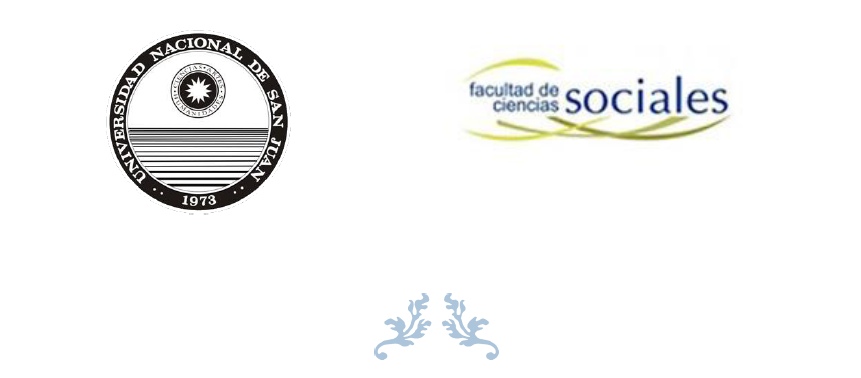 Carrera: LICENCIATURA EN CIENCIAS POLÍTICASCarrera: TECNICATURA UNIVERSITARIA EN ADMINISTRACIÓN PÚBLICACURSO DE INGRESO 2018MÓDULO DISCIPLINAR POR CARRERANOCIONES DE CIENCIAS POLÍTICAS Y ADMINISTRACIÓN PÚBLICAMATERIAL DE ESTUDIOAUTORES: LIC. SUSANA SÁNCHEZLIC. MARCO VIDAÑALIC. SEBASTIÁN MUÑOZCompilación: LIC. SEBASTIÁN MUÑOZ2017Alumnos aspirantes de ingreso:Bienvenidos nuevamente. El Departamento de Ciencias Políticas proporciona, el siguiente material de trabajo con el que buscará profundizar, el estudio de algunos contenidos fundamentales que involucra el desarrollo del presente módulo. El mismo está destinado para las carreras de la Lic. en Ciencias Políticas y la Tec. Universitaria en Administración Pública.Los temas de este curso, están organizados en 4 grandes bloques temáticos, en el que si bien se estipula un cierto orden cronológico de dictado, se abordarán los temas de modo transversal, de acuerdo a la dinámica de trabajo de los encuentros.Respecto a los contenidos, han sido elaborados por los docentes encargados del dictado del módulo; adjuntándose guías de estudio en el que previamente se ha consultado una vasta y diversa bibliografía y otras fuentes de información. Asimismo, se ha definido que se trabajen en fragmentos de textos y bibliografía de autores específicos de ambas carreras, con el objeto de ir conociendo ciertos enfoques y pensadores / autores especialistas en las disciplinas que se estudian. Para posibilitar desde ya una inserción académica en la carrera, se ha elaborado un glosario con conceptos y términos específicos que los alumnos deberán aprender y “manejar”, a fin de conocer el “lenguaje” específico de la disciplina y de este modo, aplicarlo en el análisis teórico y práctico de los temas que se desarrollen en los encuentros.De este modo, los propósitos que se han definido en el diseño de este material, serán:Analizar desde aportes conceptuales, sobre los temas de mayor relevancia que se define para la formación curricular y profesional de las carreras Lic. en Ciencias Políticas y la Tec. Universitaria en Administración Pública.Generar instancias de debate y reflexión crítica, de las actuales problemáticas de la realidad internacional, nacional y local, a la luz de categorías y herramientas metodológicas de análisis de los fenómenos sociopolíticos de relevancias estructurales y coyunturales.Orientar la elección de la carrera elegida, en base a la descripción de las competencias que el profesional egresado de la Lic. en Ciencias Políticas y la Tec. Universitaria en Administración Pública, puede aplicar, al momento de insertarse en el ámbito laboral.Promover un involucramiento personal, en la definición y estudio de la carrera elegida, destacando las competencias profesionales de la misma. Por otro lado, los bloques temáticos que se han definido en el desarrollo de este material para el presente módulo son:El fenómeno Político y la Administración Pública: Nociones y consideraciones en relación a la carrera elegida.Los debates y temas actuales de las Ciencias Políticas y la Administración Pública:El Estado y el Sistema PolíticoActores e instituciones políticasProcesos históricos y contexto sociopolítico en América Latina y ArgentinaLa Administración Pública: modelos, problemáticas, desafíos. Aspectos en ArgentinaUso de lenguaje académico disciplinar: Glosario de términos específicosEn general, los contenidos que hacen al desarrollo del proceso histórico e institucional del Estado Argentino, responde en cierta medida, a la lógica del abordaje de los temas que se estudian en el módulo de Introducción a las Ciencias Sociales. Asimismo, se aplicarán técnicas de lectura y escritura que estudian en el módulo correspondiente, en textos específicos y demás material complementario, que los docentes proporcionarán en los encuentros que se indiquen previamente. Por último es importante destacar que todos encuentros tendrán una dinámica teórica y práctica. Se irá remarcando en cada uno de ellos, cuáles serán los temas fundamentales que serán para su mayor estudio en las instancias de evaluación de este curso de ingreso. Se aplicarán diversas estrategias de aprendizaje en instancias pedagógicas específicas, que busquen generar interés y motivación por ser un futuro profesional preparado para desarrollar competencias adecuadas ante el complejo y exigente medio social.Desde ya, los docentes y la institución se encuentran a disposición para esta gran tarea; en el que cada alumno aspirante ya deberá ir definiendo y reafirmando un proyecto de formación profesional. Todo ello demandará parte de nuestro tiempo cotidiano para dedicarlo al estudio y un compromiso responsable con lo asumido. ¡Éxitos!Autoridades y docentes del Departamento de Ciencias PolíticasAgosto de 2017SOBRE EL FENÓMENO POLÍTICO Y LA ADMINISTRACIÓN PÚBLICA EN EL ESTUDIO DE LAS CARRERAS ELEGIDASEn el anterior material brindado, se expusieron algunos aportes introductorios fundamentales acerca de lo que se entiende por aquel fenómeno social considerado de carácter político. Asimismo, la Administración Pública no sólo es un fenómeno influido por la variable política, sino también que asume una propia entidad, en una forma institucional que engloba al conjunto social, que es el Estado. Entonces puede afirmarse a priori, que tanto el Estado, la Administración Pública y lo político, conforma un fenómeno complejo que es el objeto de estudio de las carreras de Ciencias Políticas y la TUAP. Independientemente de la especificidad de su campo de estudio y del perfil profesional que portan cada una, resulta importante desde lo pedagógico y académico, lograr al menos una nivelación mínima en los alumnos aspirantes, en identificar a través de lo teórico y práctico, todos aquellos aspectos y realidades que se desprendan del objeto de estudio mencionado, utilizando las terminologías adecuadas y la capacidad analítica y reflexiva, que tienda a la resolución de problemas de este tipo.El Estado es el marco, el ente principal en el que se despliegan una serie de múltiples y complejas variables que una y otra carrera aborda particularmente. Y no es una entidad conceptual y abstracta; sino que se manifiesta en la realidad social, a través de aspectos concretos como la conformación organizacional de la sociedad –es decir que se compone de diversas organizaciones-; de variados tipos y mecanismos de poder, de instituciones, formas de gestión de políticas, de aplicaciones tecnológicas en la gestión administrativa y política, etc. Todo lo expuesto en párrafos anteriores, es lo que se profundizará en la formación profesional cuando se supere con éxito la instancia del Ingreso. Y como todo fenómeno en el que esté involucrado un conjunto de personas determinado, requiere ante la creciente complejidad, un estudio pormenorizado en el que se complementará con otras disciplinas que aportan a la Ciencia Política como la Economía, la Psicología, la Sociología, la Administración, el Derecho entre otras. Esto se refleja en las denominaciones de las asignaturas que componen el plan de estudios de cada carrera (ver en Anexo de este material), en la cual es importante desde ahora ir conociendo para definir si es lo que vocacionalmente se desea emprender.Por último, lo interesante de estudiar cualquiera de las dos carreras, es que se vinculan particularmente con lo Político, como arena social de análisis, de debate razonado y fundamentado, de toma de posiciones y sobre todo, de intervención como activo participante en el desarrollo de los fenómenos problematizados y del diseño de estrategias y caminos de resolución de esos fenómenos. Se toma en cuenta pues, no sólo la necesaria capacidad de diagnóstico que supere la “doxa” del café, sino además las competencias para promover y porque no de “gestionar” por mecanismos institucionales, organizacionales y sociales, las posibles y viables soluciones, generando una valoración por aquello considerado de interés social o bien público. Justamente este último término –lo público-, es lo que hace que todo futuro profesional que encare esta realidad, sea llamado a comprometerse responsablemente con la cuestión de lo público. Su naturaleza lo demanda, ya que no sólo sujetos individuales, sino que el ser humano forma parte de un colectivo mayor en el que convive y a la vez busca definir su identidad ante los escenarios que desafían su supervivencia en el sistema.  A continuación, se desarrollan los bloques temáticos propuestos en este cuadernillo de estudio.Bloque temático N° 1 y 2ESTADO Y SISTEMA POLÍTICOSubtemas del bloque temático1-Concepto y Dimensiones del Estado: elementos, características. El Estado como organización política. Modelos, régimen2- Administración  Pública: principios, aportes teóricos, estructuras, gestión. Vinculación con los fines y actividad del Estado.SISTEMA POLITICO1-Concepto. Variables, elementos y tipos de sistemas. Aplicación en el Estado: Subsistemas y Macro-sistemas2-El sistema Político y el Sistema Administrativo en el Estado. Aplicación en los mecanismos de gestión administrativa y en las Políticas Públicas3-Relación entre Estado y Sociedad desde el enfoque sistémico, en la conformación de políticas públicas: definición de la agenda pública.CONTEXTO SOCIO POLITICO Y EL PODER1-El fenómeno de lo social: características fundamentales. Análisis de procesos socio-históricos en Latinoamérica y Argentina2-El análisis de la dinámica del contexto desde el paradigma de la complejidad características fundamentales. Variables.3- El poder como fenómeno social y político: características fundamentales. El Poder, influencia y Dominación en la política. Relación con la autoridad. Tipos de poder. Estrategias de utilización en el Estado y sectores de intereses. Conformación de escenarios  Abordaje teórico y prácticoACTORES  POLITICOS1-Sujetos individuales y colectivos: características. Movimientos y Ciudadanía. Partidos políticos, Grupos de intereses y movimientos sociales2- Estrategias de vinculación y tipos de poder que implementan: conformación de escenarios sociales. Relación con el Estado y sus Instituciones.1. CONCEPTO DE ESTADO*Lic. Susana SánchezExisten distintas concepciones de la palabra Estado, desde su magnificación Hegeliana al decir que todo lo que el hombre es, se lo debe al Estado hasta la consideración de Marx de ser un instrumento de dominio  de una clase sobre otras; sin embargo se lo puede entender como el territorio que cuenta con organización jurídica para gobernar a la sociedad integrante del mismo, en pro de la convivencia, la armonía, la paz social y el bien común.Surgen distintos interrogantes:¿Qué es el Estado?  ¿Cuál es el origen del Estado?  ¿Es necesaria la existencia del Estado?FORMAS HISTORICAS DEL ESTADO:Analizaremos brevemente la evolución del Estado a través de la historia.EDAD ANTIGUA:-Polis Griega-Roma: Imperio EDAD MEDIA:-Feudalismo-CorporativismoEDAD MODERNA: -Estado Absolutista-Estado Liberal: separación entre Estado y SociedadEDAD CONTEMPORÁNEA:-Estados  Totalitarios: Nazismo, Leninismo y Estado Facista-Estado de Bienestar: El estado Benefactor: desde el aspecto político, se politizó a los grupos sociales ampliando el espectro de participación política de nuevos sujetos históricos como fue la clase trabajadora. De carácter movimientista favoreció al partido de masas. Desde el aspecto económico se impone la búsqueda de lograr autonomía frente a otros estados y sustituir bienes importados. El Estado Benefactor era un estado intervencionista en la actividad económica, impulsó por vía de subsidios. Se apropió del capital social, explotó y organizó la distribución de los bienes, fue empleador y trabajó para la realización de la ocupación plena, asume un rol activo en la lucha contra la desigualdad social.-Estado Neoliberal: desde el aspecto político se despolitiza a los grupos sociales y la participación política disminuye favoreciéndose más a la opinión pública sobre política que la intervención en los asuntos públicos. Se trata de un modelo de desmovilización social que favorece el pluralismo. Desde el aspecto económico no interviene directamente en la economía, ejecuta una política agresiva de privatizaciones de los medios estratégicos de economía y producción, asume un rol subsidiario y meramente fiscaliza. Se empeña en los equilibrios macroeconómicos. Tiende a la descentralización y no se ocupa de luchar contra la desigualdad social, sus políticas sociales son  focalizadas. Favorece la diferenciación social, la libertad individual, el individualismo posesivo y competitivo.  1.1. NECESIDAD Y ORIGEN DEL ESTADO-Origen natural: Aristóteles-Origen artificial: Individualismo filosófico	Autores principales que abordan este tema: Hobbes, Locke, Rosseau1.2. ¿QUE ES EL ESTADO?Según Ernesto Aldo Isuani, en la literatura de la teoría política se pueden encontrar tres nociones básicas de Estado  a) como una asociación o comunidad incluyendo una institución de gobierno; b) como una dimensión de la sociedad, cubriendo u oponiéndose a otras dimensiones sociales.c) como un aparato para el gobierno, la administración y la coerción.1.3. ELEMENTOS DEL ESTADOEl Estado es una institución política  que posee ciertas notas específicas que lo diferencia de las formaciones políticas anteriores como la Polis, el imperium,  la república, el Feudo, entre otras. Nació en la modernidad. Fue Maquiavelo el que utilizó el término Stato. Sus elementos constitutivos o existenciales son:-El elemento natural o geográfico: el territorio que es el soporte físico estable, fijo y delimitado. Incluye la superficie térrea, el espacio aéreo, el mar epi-continental, es decir la superficie marítima que rodea las costas terrestres.   -El elemento humano: la población-La base jurídica: la constitución-La base funcional: la soberanía como cualidad identificatoria y la Burocracia1.4. REGIMEN POLITICOEs una forma política. Es el perfil que adopta un sistema político. Es la manera que asume el poder desde que se despliega según los modos de expresión que adquiere en su manifestación política. Esta forma política tiene ámbitos de expresividad como son:La Forma de Estado se define por los tres elementos componentes del Estado:territoriopueblo y poder soberano. Si se relacionan estos elementos configuran las formas estatales. Es decir que FORMAS DE ESTADO: relaciona o asocia los tres componentes estaduales. Se refiere al grado de centralización y descentralización del poder en base al territorioEn conclusión, LAS FORMAS DE ESTADO: son los criterios de reparto territorial del poder. Se refiere al grado de CENTRALIZACIÓN y DESCENTRALIZACION DEL PODER pero en base a un territorio  Asocia tres elementos: territorio,  poder y soberanía.1.5. Tradicionalmente se distinguen dos FORMAS DE ESTADO: -ESTADO SIMPLE O UNITARIO: Hay que diferenciar entres estados unitarios descentralizados de Estados unitarios centralizados-ESTADO COMPUESTO: presentas dos formas:-ESTADO FEDERAL-CONFEDERACIONES DE ESTADOS1.6. FORMAS DE GOBIERNORelaciona  al poder con sus respectivas funciones se refiere a los modos de disponer y dar funciones a los órganos. Es decir, Centralización y Descentralización del Poder, en base a las competencias de  los órganosEn conclusión, ORGANOS DE GOBIERNO O FORMAS DE GOBIERNO: son los compartimentos funcionales del poder. Es decir, que son las funciones que despliega el poder. Son los modos de disponer y funcionalizar a los órganos. Relaciona el poder con sus respectivas funciones. La principal nota será la CENTRALIZACIÓN y DESCENTRALIZACIÓN DEL PODER (en base a las competencias de los órganos). Es la relación entre órganos, funciones y fines de Gobierno..1.7. SISTEMA DE GOBIERNOSe refiere a la clase de relación y al grado de articulación del órgano legislativo con el órgano ejecutivo. Hay dos sistemas: el Presidencialista y el Parlamentario.Es decir que los SISTEMAS DE GOBIERNO: son los mecanismos de relacionamiento de órganos de Gobierno entre sí. Es el  grado de articulación del órgano legislativo con el órgano ejecutivo. Se trata de aquel que organiza los controles y las responsabilidades entre los órganos del poder público. Se distinguen tres tipos de sistemas: -El PRESIDENCIALISTA y SEMIPRESIDENCIALISTA-El PARLAMENTARIO.-De ASAMBLEA O CONVENCIONAL 2. SISTEMA POLITICO POR DAVID EASTON  (POLITÓLOGO CANADIENSE)“ES AQUEL QUE ES ABSTRAIDO DE LAS RELACIONES SOCIALES DE PODER, EN UN SISTEMA SOCIAL DADO, CUYA FUNCIÓN PRINCIPAL ES LA DISTRIBUCION AUTORITATIVA DE VALORES MEDIANTE LA APLICACION DE MEDIDAS PRECISAS Y TERMINANTES QUE CONCIERNEN A TODA LA SOCIEDAD Y CUYOS PRODUCTOS O RESPUESTAS INTERCAMBIA POR SU MEDIO, QUE ES EL PODER”. Por ejemplo,  tomando un país como muestra de estudio, éste se configura como un sistema complejo, dentro del cual los elementos que lo integran, considerados como grupos o como individuos, interactúan de manera muy intensa en función de ciertas pautas de comportamiento. De esta forma, para Easton, lo que define a un sistema político es su función de distribuir valores que la sociedad considera útiles como el dinero, la educación, el poder, etc. Dichas interacciones operan mediante flujos entre entradas y salidas (inputs y outputs) a través de un cambio dinámico que se retroalimenta (feedback). Las entradas son las demandas y apoyos que el sistema recibe de los intereses de la sociedad. Éstas entradas se trasladan del ambiente social al sistema político responsable de la agregación y articulación de esas demandas, funciones que cumple la caja negra (black box), formada por aquéllos que ocupan determinados roles, sean individuos o grupos, los cuales son capaces de orientar los contenidos del proceso político; que actúan como filtro del sistema, a través de mecanismos de reducción y selección de demandas. Los outputs son la respuesta del sistema a aquellas demandas, las decisiones y acciones que se toman tras el proceso de decisión; que cuando interactúan con el entorno, generan nuevas demandas y apoyos, por lo que el proceso vuelve a comenzar. Este modelo se ha denominado circuito de retroalimentación, o de auto-reproducción, y permite a las autoridades sondear el estado del sistema y corregir errores y perturbaciones. Su modelo principal estaba dirigido por una visión organicista de la política, como si ésta fuera un ser vivo. Su teoría es una declaración de lo que hace que los sistemas políticos se adapten, sobrevivan, se reproduzcan y sobre todo que cambien. De esta forma, con el apoyo de la teoría cibernética Easton crea un modelo de circuito cerrado cuyo interior funciona e interactúa, unidad básica del análisis, construyéndolo mediante abstracción; y denominándolo sistema político. Éste concentra distintos elementos entre los que define:Comunidad política: grupo de personas vinculadas por una división política del trabajo.Régimen político: conjunto de condicionamientos que tienen las interacciones políticas, que se compone por:Valores: principios orientadores de la acción, objetivos a alcanzar.Normas: elementos que explicitan que procedimientos son aceptables en la transformación y distribución de las demandas.Estructuras de autoridad: modelos formales e informales con los que el poder es organizado y distribuido.Autoridad: característica común que poseen aquellos que ocupan roles activos en la política que llevan a cabo la gestión política de un sistema: poder legitimado.Retroalimentación: Según David Easton, el sistema político opera en un intercambio con el “medio ambiente social” mediante un proceso de entradas y salidas.  A ese intercambio con el sistema social, Easton los visualiza  como un ciclo cibernético ininterrumpido de respuestas que salen del sistema político para atender las demandas provenientes del ambiente, esto se denomina retroalimentación. El Entorno es el conjunto de interacciones –sociales, económicas, culturales- que se da en la sociedad. Estas interacciones reflejan situaciones de desigualdad y, a menudo, de tensión entre diferentes actores. Este entorno es el que presiona sobre la política.El sistema político recepta del entorno social o ambiente social, las demandas y las convierte en decisiones políticas y para seleccionarlas utiliza un mecanismo regulador, lo cual impide la entrada masiva de las demandas al sistema.Las Demandas son proposiciones articuladas que se formulan a las autoridades.Los Apoyos son comportamientos a favor del régimen (apoyos a las instituciones del sistema),  a favor de las “autoridades” (es aquel dirigido a los gobernantes concretos) y a favor de la “comunidad política” (se refiere aquellos encaminados a fortalecer la cohesión, la solidaridad y la unidad nacional).Las Perturbaciones son situaciones anormales que amenazan con la continuidad del sistema, con lo cual entra en crisis por ejemplo la división territorial  y la formación de nuevos sistemas políticos con territorios propios o la incorporación de sociedades nuevas.La perturbación puede ser transitoria, por períodos largos o de forma permanente.El proceso de conversión porque el mismo sistema se encarga de la transformación de las demandas  en productos.Los Productos son las decisiones públicas del sistema. Los Productos o “exumos” son las adjudicaciones autoritarias de valores. Son las respuestas del sistema a aquellas demandas, las decisiones y acciones que se toman tras el proceso de decisión.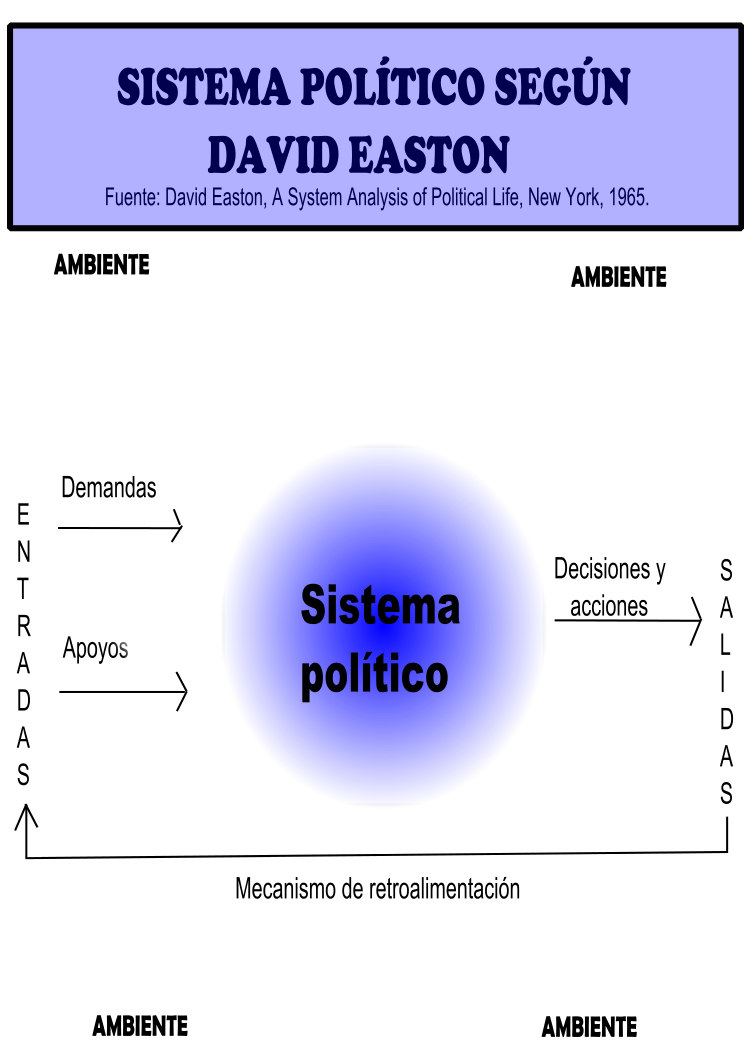 DIMENSION DE LA DIVERSIDAD SOCIO-POLITICA Los actores de la política como protagonistas individuales y grupales de la acción política, son individuos concretos (líderes, jefes, gobernantes, políticos concretos) que realizan actividad política y directiva en el Sistema Político. Es el conjunto de actores o unidades de acción política.En la Diversidad socio-política existen variadas clases de participantes en la arena de la competencia política por el poder en general y no solo por el poder político,  en cuanto medio de dominio en las relaciones sociales.ACTORES POLÍTICOS INSTITUCIONALIZADOSA continuación desarrollaremos algunas descripciones sobre los protagonistas individuales y grupales de la política.4.1.    UNIDADES POLITICAS INDIVIDUALES:I. POLÍTICOSII. LIDERES POLITICOSIII. ELITES Y CLASE POLITICAIV. ELITES Y CLASE POLITICAFUNCIONARIOS POLITICOSSon los que practican actividad política, es decir los que se ocupan de los asuntos de la política, son los que hacen política. Debemos realizar una aclaración, no confundir “gobernantes” que son los políticos con los políticos en general como participantes de la vida pública y común de la sociedad y “políticos profesionales” que se dedican todo el tiempo a la política. Los políticos profesionales serían los que hacen política todo el tiempo, viven para la política y de la política en el sentido que perciben un ingreso por dedicarse a ella. El Gobernante es el que ha sido designado para ejercer funciones de dirección del Estado.Un político aspira a ser electo gobernante pero no siempre lo logra. Además, podemos establecer dos tipos de categorías de gobernantes:-como funcionarios designados (recursos humanos administrativos y técnicos que designa un gobierno de manera transitoria para desempeñar roles de dirección técnico-política de las oficinas del Estado)- y funcionarios electivos como representantes del pueblo No se incluyen a los funcionarios técnicos y administrativos  designados de manera permanente en el servicio del Estado.LIDERES POLITICOSEs el que ejerce un papel activo, tiene una posición de poder que influye en forma determinante en las decisiones de carácter estratégico.ELITE Y  CLASE POLITICALas elites son un grupo minoritario que a raíz de diversos atributos se convierten en actores principales de la escena política. Son grupos pequeños integrados por individuos que por su condición social, económica, intelectual e influencia en el medio social asumen un papel sobresaliente en el escenario político.Son poseedores de recursos estratégicos como el dinero, el saber, las armas, relaciones con poderosos, influencia en las masas.La clase política se integra de los políticos profesionales y que toman decisiones vinculantes, coopera con elites de otros sectores.UNIDADES POLITICAS COLECTIVAS: a su vez la podemos clasificar en:-UNIDADES POLITICAS INSTITUCIONALIZADASESTADO	PARTIDOS POLITICOS	OPOSICION POLITICA	BUROCRACIA EN SU FAZ POLITICAPARTIDOS POLITICOSSon grupos organizados con el objeto de conquistar y ejercer el poder gubernamental en un Estado y desde allí realizar un programa de Gobierno.Funciones: es el de mediar intereses de la sociedad en el Estado, proveer los dirigentes para la sucesión del mando en el gobierno, formar dirigentes y funcionarios nuevos, renovar el mensaje ideológico político y programático ofrecido a los electores, organizar las elecciones presentando candidatos, apoyar la obra de gobierno de su partido y recaudar los medios para su actividad electoral y proselitista.Historia: Weber  nos comenta que históricamente los partidos políticos nacieron en Inglaterra. En el siglo XVII cuando a partir de 1660 se conformaron los “tories” (defensores de la monarquía y de la Iglesia) eran aristócratas y propietarios terratenientes y los “whigs (que defendían al Parlamento) pertenecían a burguesía mercantil. En el siglo XVIII se empezaron a conformar en el seno del Parlamento grupos organizados donde surgen los verdaderos jefes que gozaran de un papel dirigencial, al cual Webe los denomina partidos de los notables. La evolución hacia los partidos actuales se alcanzó cuando en 1832 se modificó el régimen electoral y se amplió el número de electores.En el año 1900 nació el partido “Laborista” pensado como un apéndice de los sindicatos de trabajadores para defender sus intereses en el Parlamento.En los Estados Unidos de América también hubo dos partidos de ideas federalistas y otro de ideas más democráticas. El partido federalista desapareció antes de la guerra civil y el partido demócrata se dividió en el partido demócrata y el republicano, que existen hasta la actualidad.A partir del siglo XX nació la democracia de partidos, Democracia de lo público, a los que Duverger llamó “partidos de masas”.El primer partido de masas fue la “Social democracia Alemana”. También a estos partidos se los denominaban Partido de Integración, eran estructuras gigantes que contaban con sucursales territoriales con largas nominas de afiliados. En los países como el nuestro, el sistema de partidos se mostró inclinado a ofertas pragmáticas u oportunistas, candidaturas sin inserción partidaria, líderes mediáticos promovidos por afuera de la política (actores, periodistas etc).Clasificación: según Bidart Campos a los partidos políticos se los puede distinguir:-según un criterio sociológico: 	.partidos integrados por la burguesía (clases sociales propietarias de medios económicos), por obreros (trabajadores o clase social no propietaria) o partidos poli-clasistas (compuesto por clases diversas que comparten una misma ideología)-según un criterio jurídico:	.partidos ignorados que no son reconocidos por la ley	.partidos reconocidos es decir aceptados por la ley	.partidos proscriptos es decir prohibidos por la ley.-según los intereses que defienden:. los intereses de toda la comunidad, .o los de un sector concreto (clase, profesión, región etc)-por sus propósitos inmediatos:	.como ocupar puestos políticos o administrativos en beneficio de sus miembros	.o ideológico-por la orientación de sus programas:	.partidos conservadores	.reaccionarios	.progresista o revolucionarios- por el ámbito de sus fines: .pueden ser liberales  (exaltación del individuo y de la libertad individual) .o socialistas que valoran la igualdad social antes que la libertad de los individuos- funcionalmente los partidos pueden clasificar en de competencia y no competencia.5. SISTEMAS DE PARTIDOSSon las relaciones de los partidos entre sí y con el contexto social y político. Podemos distinguir varios criteriosUn criterio numérico: podemos hablar de sistemas políticos unipartidistas (un solo partido es decir monopartidismo), bipartidistas (hay dos partidos) y multipartidistas (más de dos partidos). OPOSICION POLITICAEn los sistemas democráticos cuando los partidos políticos no conquistan el poder,  proceden a realizar oposición política.  De esta manera se garantiza que los que gobiernen estén controlados por los que no ganaron. Benjamín Constant advirtió la importancia de la oposición para asegurar el respeto de  la minoría. Para él la competencia entre dos fuerzas, mayoría y minoría permite limitar el dominio de una autoridad.La oposición política  en sentido estricto es el derecho que tiene la minoría política o las fuerzas no gobernantes de expresar desacuerdos, en ámbitos parlamentarios, sobre la dirección que el gobierno le da a los asuntos públicos. Pero la oposición no es tan solo parlamentaria sino también tosa aquella que se realice como acción manifiesta en oposición a la acción gubernamental. Por ejemplo organizar jornadas, encuentros, conferencias, marchas y cualquier otro evento de movilización  social o de esclarecimiento sobre las temáticas públicas. En síntesis las funciones básicas de la oposición es ejercer una crítica constructiva, tratar de impedir la concentración del poder, fiscalizar los actos de gobierno, ilustrar la opinión pública de los temas de la política gubernamental, formarse y prepararse para el Gobierno, formar dirigentes para el ejercicio del gobierno en caso de asumirlo..  BUROCRACIA EN SU FAZ POLITICAConstituye un factor de poder político en el ámbito de los sistemas políticos contemporáneos, que reclama su propia autonomía frente a los decisores políticos y negocia con el nivel político las prioridades de la agenda pública sobre la base de sus propios criterios. Es un servicio público a favor del poder público y como medio administrativo para los fines del sistema político. Es una estructura humana integrada por un conjunto de personas dedicadas a atender los requerimientos del sistema decisorio y a proveer los instrumentos que éste demanda. Es un conjunto de organismos dotados de recursos de toda clase, cuentan con permanencia en sus funciones frente a la transitoriedad de la clase política gobernante.Conformados en asociaciones de cuadros de la Administración Pública agrupados en especialidades como profesionales de las ciencias sociales, abogados, médicos, contadores, diplomáticos, ingenieros, administradores en general y agentes públicos.En la medida que el sistema político expande su intervención en la sociedad, se amplía el espacio de injerencia de lo público  y crece el papel de los organismos públicos de la burocracia en distintos servicios, prestaciones y actividades como la salud, la seguridad, la educación, obras de infraestructura, defensa, relaciones exteriores, ciencia y técnica, comunicación social, etc.ACTORES POLITICOS NO INSTITUCIONALIZADOSNACIÓNFACTORES DEL PODERNACION: COMO CONCEPTO SOCIOCULTURAL E HISTÓRICO Y COMO CONCEPTO POLITICOComo concepto socio-cultural e histórico: (a Nación lo vimos en la diversidad Social). La Nación es grupo principal que integra a su vez a una diversidad de grupos. Por ejemplo en el grupo Nación argentino hay un número importante de colectivos nacionales como son los españoles, italianos, alemanes, paraguayos, bolivianos, chilenos etc.En las Universidades medievales se utilizó por primera vez el término “nazcor” (nacer) al provenir los alumnos de distintos lugares geográficos se utilizó dicho término para diferenciar a los grupos por el sitio de nacimiento.Nación es una forma de vida humana integrada por vínculos culturales e históricos, étnicos, costumbres, lengua, tradiciones, prácticas, usos, valores, creencias etc.  Max Weber la definió como una “realidad multívoca”. Como concepto Político: es el grupo humano colectivo principal del Estado. Es el actor histórico que define un proyecto político común para el futuro y sobre la base de su integración se hace posible la sociedad política independiente. El concepto en sentido político se puso en práctica a partir de Napoleón Bonaparte y desde el italiano Manzini anunció el principio de las nacionalidades. Bajo este principio los pueblos que hubieran alcanzado un cierto grado de madurez y de unidad pudieron reclamar el derecho a una vida política independiente.A raíz de las invasiones napoleónicas, los países dominados invocaron el derecho a su independencia política y por lo tanto el derecho a constituirse en Nación libre.	En las democracias contemporáneas se ha separado Nación de Estado. El concepto de Nación es entendido como un órgano en el Estado y no un órgano del Estado.La Nación es la entidad soberana en el Estado, ella tiene el poder constituyente originario y se estructura y organiza como cuerpo electoral que cumple la función de elegir y proponerse para ser elegido como gobernante.FACTORES DEL PODERTodos los Grupos sociales de intereses y de presión pueden eventualmente convertirse en factores de poder.Tienen una gravitación social- política a tal punto que a la hora de decidir, el poder público debe tomar en cuenta su opinión.Ejemplos de factores de poder: son las Fuerzas Armadas a las cuales el Estado les adjudicó el monopolio de las armas, los Sindicatos importantes o Confederaciones de Sindicatos  cuando participan en los organismos de consulta o decisión como los Consejos Económicos sociales que asesoran al poder político en la toma de decisiones de orden económico, la Iglesia .También una persona política que tenga convocatoria social o influencia en la opinión pública o los embajadores extranjeros importantes para el propio país.LOS MOVIMIENTOS SOCIALESSon todos los grupos de acción que procuran resolver conflictos con participación popular pero no buscan reemplazar a los Gobiernos o cambiar el sistema político. Características: tienen una mínima organización, una permanencia temporal, suelen promover o resistir el cambio social, están basados en solidaridades sociales y persiguen tanto cuestiones de carácter general como reivindicaciones particulares.Entre las luchas más habituales de los nuevos movimientos sociales resaltan temas como la autonomía, el cuidado del medio ambiente, nuevas formas de hacer política. Etc.Clasificación teniendo en cuenta distintos criterios:-Por la clase de necesidad u objetivos que los movimientos sociales pretenden satisfacer: -pueden ser movimientos que persiguen  la realización de valores como la lucha a favor de los derechos humanos. -movimientos  con demandas materiales específicas por ejemplo vivienda, educación etc.-Por el alcance de los movimientos pueden ser:	-nacionales: referido a un país.	-internacionales: intereses internacionales	-locales: necesidades de un barrio-Por la cantidad de personas que participan y por la profundidad de las demandas:	-Movimientos de transformación: buscan cambiar las sociedades de raíz en sus instituciones.	-Los contra-movimientos: se oponen a los cambios sociales	-Movimientos reformistas: aspiran a modificar sólo algunos aspectos de la realidad pero no radicalmente.11. Conflicto de Intereses: Se identifica al conflicto como pugna, confrontación, oposición, antagonismo de dos o más partes. Es lo que se denomina divergencia socialEl conflicto surge como consecuencia de situaciones previas, desde un contexto que viene incubando situaciones favorables para probables desplazamientos, intereses por posesión o acceso a bienes, recursos, derecho, valores etc.El conflicto surge porque hay desigualdades de poder, hay contradicciones e intereses divergentes, y que adquieren intensidades que pueden llegar a su grado máximo que sería usando como medio la violencia hasta la guerra. Ejemplos: En Argentina se han generado, sobre todo en las últimas décadas, diversos conflictos socio-ambientales que consideramos que pueden ser considerados como tales. La elección de abordar los conflictos generados por la mega-minería –o minería a gran escala-, se basa en diversos motivos. Surgen y se organizan estos grupos en defensa del agua y en rechazo a la mega-minería Es así como grupos de vecinos auto-convocados, colectivos, asambleas y multisectoriales, vienen organizándose desde hace algunos años, y articulando sus acciones a nivel provincial, regional, nacional e incluso con organizaciones de otros países. La movilización social generada en los últimos años en torno a la posibilidad de desarrollar o no proyectos de minería a gran escala ha llevado a que el mismo sea considerado en la actualidad uno de los principales conflictos.Los conflictos socio-ambientales derivados de la minería a gran escala- son conflictos sociales y políticos, ya que implican luchas de poder, generalmente asimétricas, en torno a recursos naturales –denominados bienes comunes por las organizaciones socio-ambientales.Otro ejemplo, las “Madres y Abuelas de Plaza de Mayo” como movimiento de derechos humanos en Argentina, entre otros Los nuevos movimientos sociales surgieron en la segunda mitad de los años sesenta. Las reivindicaciones de estos movimientos van dirigidas a problemas e intereses como la cultura, el reconocimiento de la identidad individual y social, el medio ambiente, la justicia, la promoción de los derechos humanos.Algunos nuevos movimientos sociales son: Grupos de contracultura, Ecologismo, Inmigrantes, Ocupación, Protección del consumidor, Transexualidad etcBIBLIOGRAFIA DE CONSULTA-RIVERO, Oscar  Pedro: “Los  Temas de la Política- Breve recorrido desde la filosofía y la ética política”. San Juan 2002.- RIVERO, Oscar  Pedro: “Dimensiones del Sistema Político”. San Juan. 2013-JELLINEK, “Teoría General del Estado”. Bs A. 1954.-HELLER, Hermann: “Teoría del Estado “. Ed. FCD: México. Año 1985.-EASTON, David: “Esquema para el análisis político”. Ed. Amorroutu. 1989.-WEBER, Max: “Economía y Sociedad” en Passano, Antonio: “Sociología del Poder. Introducción y selección de textos”. Ed CEAL. Bs As. 1978.-MAQUIAVELO, Nicolás: “El Príncipe”. Ed. Losada. Bs As.-HELD, David: “Modelos de democracia”. Ed. Alianza. Año 1992.-GARCIA PELAYO, Manuel: “Las transformaciones del Estado contemporáneo”. Ed. Alianza. Madrid. 1977.-ARISTOTELES: “La Política”. Ed. Alianza. Madrid. 1986.-PRELOT, Marcel: “La Ciencia Política”. Ed. Eudeba. Bs. As. 1996.lBloque temático N° 3INTRODUCCIÓN A LOS PROCESOS SOCIOHISOTICOS Y POLITICOS Subtemas del bloque temáticoEl fenómeno de lo social: características fundamentales. Análisis de procesos socio-históricos y políticos en Argentina y de carácter universal.*Lic. Marco VidañaEn este tercer eje temático no se persigue como objetivo el llenarte de información más o menos importante sobre los temas tratados, sino básicamente compartirte conocimientos e ideas acerca del hombre y su forma de vida social y política. Por tal motivo, la intención de los temas propuestos es que los mismos te lleven a buscar más información, a poder debatirla con tus compañeros y demás personas, de modo tal que puedas ir elaborando tus propios puntos de vista y conclusiones sobre la vida en sociedad y sobre los procesos sociopolíticos e históricos en particular. Siguiendo estos criterios alcanzaras mejores formas de participar socialmente, y con mayores posibilidades de pensar, entender y decidir las acciones a seguir. Para comprender el fenómeno de lo social se hace necesario entender: ¿Qué es lo social?, “¿cuál es el objeto de conocimiento de las ciencias sociales?”. A su vez, ¿Cuáles son los aspectos básicos de la evolución de la sociedad humana?Obtenidos estos conocimientos sobre las problemáticas sociales en general, (los cuales serán tratados en el espacio curricular concreto para ello) estaremos en condiciones de iniciar un recorrido breve sobre los primeros procesos sociopolíticos e históricos en Latinoamérica, concentrándonos en la formación del Estado argentino, como así también en aquellos de relevancia universal.“Es importante que tengas en cuenta que a medida que vayamos tratando diferentes temas, se irán presentando conceptos científicos o técnicos que no son comunes para el lenguaje que usamos diariamente. Por ese motivo, te recomendamos dispongas a mano de un diccionario que te permita aclarar esas palabras difíciles o desconocidas para ti”. EL FENÓMENO DE LO SOCIALEntendemos que las Ciencias Sociales abarcan aquellas disciplinas dedicadas al conocimiento de realidades distintas a la materia y específicas de la naturaleza de las sociedades. Estas realidades son los hechos sociales, los cuales pueden ser observados y estudiados por la ciencia. La finalidad de las ciencias sociales es clasificar e interpretar los hechos sociales, establecer leyes y las regularidades que de ellos se derivan. Sin embargo es necesario tener en cuenta que las leyes y regularidades de los hechos sociales, es relativa, porque como sabemos las sociedades cambian a lo largo del tiempo. Esto debido a que el ser humano puede introducir cambios en la sociedad, al mismo tiempo que se encuentra influenciado por ella. De este modo, la vida social se define como una red de relaciones sociales, un conjunto de posiciones dadas, actividades y prácticas asociadas, ocupadas por personas que son capaces de tomar decisiones, hacer elecciones y transformar la estructura que ellas u otros ocuparán más adelante. A través de la mirada de los resultados de la evolución de la sociedad, las Ciencias Sociales pueden reconstruir un sentido y formular teorías que otorgan significado y producen explicaciones de lo social existente. ¿La sociedad se estableció de un momento a otro, como surgiendo de repente?La respuesta a esta pregunta es no, sino que por el contrario esta se fue desarrollando y sin lugar a dudas lo seguirá haciendo en un constante devenir.Por ello, es importante que repasemos brevemente sus fases. Fases del desarrollo de la sociedadEs necesario repasar las fases del desarrollo de la sociedad. Para ello nos centramos en el periodo durante el cual tuvo lugar el paso del animal al ser humano, momento en el cual se da un proceso de transición que va desde la adaptación biológica a la adaptación racional. Durante este proceso se fue construyendo la realidad social. Nos basaremos en las clasificaciones de los recorridos históricos establecidas por el antropólogo rumano Lucien Golman (1913-1970) quien distingue las siguientes fases evolutivas:Comunidad biológica: El hombre primitivo tiene un organismo que posee estructuras orgánicas y conductuales, capaz de prever lo fundamental de las condiciones del medio ambiente donde ha aprendido a sobrevivir. Tiene un conocimiento instintivo, pre- lingüístico que está al servicio de la reproducción biológica. Comunidad de parentesco: Esta fase se caracteriza por el surgimiento de acciones de cooperación social que género nuevas condiciones de frontera, que antes correspondían a los límites del medio físico. Ahora los límites de lo posible, lo permitido son impuestos por las normas, que pasan a regular las relaciones entre los sujetos. La naturaleza obligatoria de las normas sociales descansa en la eficacia que tienen para los grupos, por ser acuerdos generados en la convivencia práctica. Las primeras comunidades humanas dan lugar a la emergencia del lenguaje, con lo cual se posibilita la transmisión de las normas.En esta fase se da el surgimiento del sujeto comunitario, que dará paso a la formación de la conciencia humana, o sea el reconocimiento y la conciencia de sí, distinto del otro. Sociedades con Estado: Hacia los años 5.000 a.c. las sociedades de parentesco entraron en conflictos internos. La resolución de la crisis condujo a una nueva forma de dirección social: “el Estado” (la sociedad política). El poder de gobierno que antes residía en jefes de familias, linajes o clanes es delegado por la comunidad a un órgano diferenciado y especifico que constituye una autoridad central. Surge el derecho positivo, que se organiza como una expresión soberana que ejerce una función reguladora mediante sus propias estructuras e instituciones. El sujeto estatal definió desde entonces el tipo de formación subjetiva apta para habitar la sociedad: (el ciudadano). La alfabetización se transformó en un requisito de validación del orden jurídico. Las normas necesitan ser escritas y publicadas, y su contenido debe ser puesto y exhibido, ya que no deriva de la vida comunitaria (como ocurría en las comunidades de parentesco), sino que se sobrepone a ella. La legitimidad de las normas, más allá de su eficacia, reside en el hecho de haber sido creadas por los órganos del Estado. Sociedades de Mercado: En las sociedades modernas el Estado se convierte en el garante jurídico de las funciones de intercambio de valores económicos, pasando a ser condición formal de la existencia de la sociedad civil. Esquemáticamente:  Bio-comunidad                  Comunidad de parentesco                                                                       Estados                                                                                                Sociedad de MercadoConocidas las fases del desarrollo de la sociedad, cabría preguntarnos ¿Por qué las personas viven en sociedad? (Aunque en muchas situaciones no logren satisfacer sus necesidades).Vimos que las sociedades se transforman permanentemente. Asimismo, sabemos que las personas para poder desarrollarse en plenitud necesitan vivir en sociedad. Por eso se dice que lo social es la segunda naturaleza humana, que complementa la naturaleza biológica de las personas. Por ello, desde que las personas viven en sociedades, éstas a pesar de transformarse tratan de mantener las normas de organización básica a efectos de asegurar la satisfacción de necesidades indispensables de la convivencia humana. El sociólogo norteamericano Talcott Parsons (1902 – 1979), considera a la sociedad como un sistema complejo, abierto al medio ambiente, donde cada dimensión aporta a través de sus límites los recursos necesarios para el funcionamiento de la otra. ProcesoComo nuestro propósito es brindarte un modelo de análisis simple sobre los “procesos sociohistóricos en Latinoamérica y Argentina”, se nos hace necesario comprender que se entiende por “proceso”. La palabra Proceso según la Real Academia Española proviene del latín “processus”, que denota la acción de ir hacia adelante, en un trascurso de tiempo. Hace referencia a las fases sucesivas de un fenómeno natural o de una operación artificial. De este modo cuando nos referimos a proceso sociohistórico, estamos haciendo alusión a un conjunto de hechos históricos relacionados entre sí (cada uno es causa y consecuencia de otros) y que mantiene una dinámica en la historia, pues evoluciona diacrónicamente (a través del tiempo), además de sincrónicamente (en relación con otros hechos y procesos simultáneos “en el mismo tiempo”).Por su parte los procesos históricos implican actores y hechos concretos, los cuales siempre los integraremos con los aspectos económicos, sociales y políticos involucrados en los mismos. Cuando nos referimos a lo “histórico”, sin lugar a dudas estamos dando participación a la disciplina conocida como “Historia”. La misma como sabemos estudia y expone, de acuerdo con determinados principios y métodos, los acontecimientos y hechos que pertenecen al tiempo pasado y que constituyen el desarrollo de la humanidad desde sus orígenes hasta el momento presente. Si bien los acontecimientos sucedidos a lo largo de la historia presentan la característica de ser únicos en su tipo, podemos observarlos para su análisis  desde diferentes enfoques o lugares. Desde las décadas del ´60 y ´70 se pone en vigencia un nuevo enfoque desde el cual se analiza la historia, debido a importantes aportes de los estudios científicos sobre el hombre y la sociedad.Este nuevo enfoque presentaría a “la historia más como un problema”, frente a “la historia como un relato”. Desplazando de este modo, la descripción de los acontecimientos políticos y la vida de los grandes personajes hacia una Historia Social y de la Vida Cotidiana centrada en los procesos sociales, económicos y políticos. En otras palabras, en la “Historia Relato” se analizaban las causas de los hechos reducidas a los pensamientos, aciertos o errores de un hombre o de un grupo de ellos, eran los hombres importantes, los próceres, los protagonistas de la historia. El nuevo enfoque por su parte cambio la mirada de la Historia y por ello las explicaciones de los hechos históricos resultan multicausales debiendo atenderse a las distintas dimensiones de la realidad económica, social y política. ¿Qué deberíamos considerar para un correcto abordaje de lo histórico?Para ello debemos: En primer lugar ubicarnos en la secuencia temporal y espacial como ejes esenciales para el estudio de los conceptos, categorías, situaciones y procesos que son objeto del estudio histórico que realicemos.  Diferenciar los sistemas políticos y económicos, las estructuras sociales y las corrientes ideológicas. Comprender, comparar y distinguir entre formas de Estado, gobierno y regímenes políticos.Analizar la dinámica social y cultural de las diferentes sociedades históricas.Comprender la dinámica propia de los procesos del sistema económico mundial.Lectura crítica y reflexiva de obras o fragmentos de textos de autores representativos de diferentes corrientes de pensamiento y contextos históricos. Distinguir entre las visiones del pasado mundial, americano y nacional que aportan las diversas corrientes historiográficas.Conocido lo antes dicho, comenzaremos analizando un proceso sociohistórico que por sus características afecto a toda Latinoamérica en su conjunto, dada la característica común que presentaba la región como dominios coloniales españoles y portugueses respectivamente. Para esto te proponemos la lectura del siguiente texto:“Te reiteramos que es importante que tengas en cuenta que a medida que vayamos tratando diferentes temas, se irán presentando conceptos científicos o técnicos que no son comunes para el lenguaje que usamos diariamente. Por ese motivo, te recomendamos dispongas a mano de un diccionario que te permita aclarar esas palabras difíciles o desconocidas para ti”La crisis de la monarquía hispánica“España emprendió grandes reformas en la segunda mitad del siglo XVIII. Varios eran sus objetivos. En primer lugar, poder aumentar los recursos  para afrontar los problemas financieros que tenía la Corona española. Para eso decidió fomentar las economías coloniales y aumentar la presión fiscal. En segundo lugar como las colonias americanas se hallaban amenazadas por Inglaterra y, por otro lado, España y Portugal peleaban por el territorio que se extiende al norte y al oriente del Río de la Plata, la Corona española debía reforzar la defensa militar de sus colonias. En tercer lugar, las Reformas impulsaron la creación del Virreinato del Río de la Plata en 1776 y su división en Intendencias con el fin de mejorar su administración. Estas reformas provocaron una gran disconformidad en casi todas las capas sociales americanas, en especial entre los criollos. Con la nueva división administrativa los criollos fueron desplazados de los cargos de responsabilidad del gobierno colonial mientras los españoles seguían ocupando los más altos cargos del gobierno y se beneficiaban del comercio de monopolio. Todos estos hechos hicieron que a principios del siglo XVIII los sectores más calificados por su educación, posición económica o política comenzaran a tomar conciencia de la debilidad del imperio colonial español en América. Además, muchos de ellos, nacidos en América, como Belgrano, Castelli y Moreno, habían estudiado en Europa en la época de la Revolución Francesa. Convencidos de las ideas de igualdad y libertad que proclamaba esta revolución, creían que sólo con la independencia de España lograrían imponer estos principios en el Río de la Plata.   En mayo de 1808 Napoleón invadió España y encarceló al rey Fernando VII con el fin de coronar a su hermano José Bonaparte.  En respuesta a esto, el pueblo español se levantó en armas contra el ejército invasor francés y formó juntas de gobierno autónomas en las ciudades no ocupadas.  El 25 de septiembre de 1808, las Juntas enviaron diputados a Sevilla y allí se constituyó la Suprema Junta Central Gubernativa del Reino, que gobernó a partir de entonces en lugar y nombre de Fernando VII.  Estas noticias llegaron al Río de la Plata con dos o tres meses de atraso y contribuyeron a crear un clima de gran intranquilidad. Muchos se preguntaban: “Si el rey está preso, ¿quién gobierna en América?”  La crisis de la monarquía española también generó tensiones en el ámbito económico. La administración colonial se encontraba debilitada por la falta de comunicación con España y por la bancarrota financiera. Las autoridades se vieron obligadas a tolerar el comercio con navíos neutrales y aliados, especialmente ingleses. En 1809, se legalizó este comercio de contrabando a través del Reglamento de Comercio Libre. Estas medidas enfrentaron a comerciantes monopolistas peninsulares con hacendados criollos. Estos últimos defendían el libre comercio y tenían en Mariano Moreno un defensor de sus intereses. En enero de 1810, la ofensiva militar lanzada por Napoleón hizo que cayera Cádiz, último bastión de la resistencia española. La crisis colonial española parecía definitiva. Las novedades llegaron al Río de la Plata en mayo. Al principio, y para no alarmar a la población, el virrey Cisneros intentó interceptar y ocultar la noticia. Pero como los rumores ya habían corrido se vio obligado a comunicar la novedad. El 18 de mayo cuando lo hizo el virrey pidió al pueblo se Buenos Aires que se mantuviera fiel a la madre patria España.Sin embargo, los criollos estaban seguros que había que tomar decisiones y apresuraron, en Buenos Aires, la convocatoria de un Cabildo Abierto. Este se reunió el 22 de mayo. Debía decidir-nada menos-sobre quién recaería la soberanía, es decir, el poder de gobernar estas tierras. Ese día la mayoría votó la posición de Saavedra: el Cabildo debía reemplazar el poder del Virrey. El día 24 se formó una Junta de Gobierno dirigida por Cisneros, acompañado por dos españoles y dos criollos.  Pero los criollos no estaban conformes con la designación de Cisneros. Por eso, con el apoyo de las milicias, el nuevo poder militar que había surgido de la resistencia a las invasiones inglesas, presionó para que renunciara. El día 25 los criollos formaron una nueva Junta, la primera Junta de Gobierno de las provincias del Río de la Plata.”Teniendo en cuenta el texto propuesto, te proponemos un modelo tentativo que podrías utilizar para analizar este proceso.                                 .                                        . Siguiendo el esquema planteado te proponemos la siguiente guía de actividades para que desarrolles. Las mismas las podrás realizar en grupos de no más de 5 integrantes.Guía Actividad N° 1 Tema: El Proceso sociohistórico conocido como “Revolución de Mayo”– Luego de la lectura detenida del texto “La crisis de la monarquía hispánica” te proponemos que amplíes la información sobre dicho proceso sociohistórico. Para esto te sugerimos que realices con tus compañeros:Una visita a la biblioteca de nuestra facultad. En la misma puedes consultar sobre la bibliografía disponible referida al tema.Recurrir a otras fuentes de información alternativas, recursos documentales y/o audiovisuales disponibles en la red (internet). En este paso no debes olvidar que siempre tienes que tener en cuenta cual es la fuente consultada, y el carácter científico académico de la misma (especificar siempre la dirección web de la página que consultaste y el día en que efectuaste la consulta).– Luego de realizada la búsqueda de información, te proponemos que con tu grupo realices un encuentro. En el mismo deberán debatir y seleccionar conjuntamente el material apropiado para ampliar la información brindada en el texto “La crisis de la monarquía hispánica”. Para dicho encuentro grupal se les sugiere que utilicen los espacios físicos disponibles en nuestra universidad, pudiendo ser tanto en ambientes cerrados que se encuentren libres o bien utilizando los espacios verdes disponibles. Por último deberán realizar un texto breve de no más de cinco páginas con toda la información disponible, siguiendo el modelo de análisis propuesto anteriormente. En el mismo se deberá responder porqué se produjo la Revolución de Mayo relacionando las múltiples causas.La Realidad compleja de los procesos sociohistóricos y políticosComo pudimos apreciar en el proceso sociohistórico anteriormente trabajado, la realidad de los procesos sociohistóricos y políticos no se presenta de forma simple, sino que muy por el contrario su complejidad resulta apreciable. Los diferentes actores y acontecimientos involucrados, los grupos de poder y de presión, las realidades locales y el contexto internacional, las causas y el desenvolvimiento mismo de múltiples variables van tornando y perfilando las consecuencias y el resultado final de todo un proceso complejo.  Necesariamente cada vez que nos propongamos abordar un proceso político o un acontecimiento en particular, debemos remitirnos a revisar los procesos económicos y sociales conexos al mismo, propios de una realidad que se nos presenta compleja e interrelacionada.Anteriormente estuvimos viendo el proceso sociohistórico y político que dimos en llamar “Revolución de Mayo”, ahora bien que entendemos por “Revolución”.¿Cuándo escuchas esta palabra, que cosas se te vienen a la mente?Podemos pensar por ejemplo en revoluciones musicales, o tal vez en revoluciones tecnológicas por nombrar algunas. Desde una perspectiva histórica entendemos a la “Revolución” como un proceso de cambio o de transformaciones con repercusión mundial. En la sociedad moderna la autoridad política asegura entre otras cosas la actividad económica, y los grupos sociales que detentan el poder económico legitiman la autoridad política que garantice sus intereses. Entendiendo esta lógica planteada podemos decir que durante el siglo XVIII surge un grupo de gran poder económico, “los burgueses” que plantean la necesidad de producir cambios en la organización política para resguardar sus intereses.Producto de estas necesidades de cambio se suceden en la segunda mitad del siglo transformaciones sociales, políticas y económicas que, por su importancia trascendental, se conocen con el nombre de Revoluciones y que significan la transición del feudalismo al capitalismo y la ruptura con la mentalidad feudal. El sector burgués resulta ser el protagonista de las transformaciones y es por ello que a estos movimientos se los conoce con el nombre de Revoluciones Burguesas, las cuales fueron dos: La Revolución Industrial.La Revolución Francesa. Estas revoluciones terminan con el sistema feudal en Europa, derrumban los viejos imperios y preparan el camino para la expansión del capitalismo. Naturalmente como es lógico todas las transformaciones refieren a una corriente intelectual que las sustenta: “La Ilustración”.La burguesía es el sector social que lleva adelante las ideas de la Ilustración: comprenden al mundo racionalmente y lo modifican de acuerdo con sus necesidades. La concepción teocéntrica (Dios como centro del mundo, propia de la Edad Media) es reemplazada por la antropocéntrica (el Hombre es el centro del mundo) y, en consecuencia, se entiende a la sociedad no como acción divina sino como producto de la acción humana. El proceso revolucionario gestado en Francia (Revolución Francesa) e Inglaterra (Revolución Industrial) no alcanza a España donde sólo se producen algunas reformas políticas, sociales y económicas para la metrópoli y las colonias americanas que no modifican sustancialmente los privilegios de la nobleza y el clero. Esta situación unida a la ausencia de un sector burgués fuerte, determina que España se mantenga durante todo el siglo XVIII y el XIX en un feudalismo tardío. Como en la actividad anterior pudimos notar, las reformas políticas que llevo adelante España apuntaban a la centralización del poder y las económicas a incrementar la explotación de las colonias para generar aumento en los ingresos de la Corona. Esto genero una crisis en el sistema colonial que desemboca en movimientos sociales cuestionadores del dominio español en el momento en que se produce la invasión napoleónica a España. La consecuencia más inmediata a la invasión es el levantamiento de algunos criollos que, imbuidos de las ideas de la Ilustración consideran que, ante la prisión del rey Fernando VII, el pueblo era depositario de la soberanía. Sobre esta propuesta ideológica se inicia en el Río de la Plata el proceso emancipador con la denominada “Revolución de Mayo”. Esquemáticamente deberíamos considerar: Poder económicoBurguesíaGeneran cambios para resguardar interesesRevolucionesIndustrial FrancesaTransición del Feudalismo al Capitalismo que implican transformacionesEconómicas  Religiosas Políticas Culturales SocialesGuía Actividad N° 2Tema: “Revolución de Mayo desde ojos académicos”Entrevista al Dr. Gabriel DI Meglio sobre la Revolución de Mayo.   (Utiliza el material proporcionado por tus profesores). – Lee con atención la entrevista proporcionada por tus profesores realizada al historiador e investigador de CONICET  Dr Gabriel DI Meglio.– Subraya aquellos interrogantes planteados en la entrevista que te parezcan significativos y que no se te habrían ocurrido a ti planteártelos antes.- Transcribe en borrador brevemente los interrogantes que marcaste y las respuestas dadas por el especialista.– Usa tu transcripción en borrador para debatir en clase lo que llamo tu atención de la entrevista. Revolución industrialCuando nos referimos a este proceso hacemos alusión al conjunto de transformaciones económicas, sociales y tecnológicas que tuvieron lugar durante la segunda mitad del siglo XVIII en el Reino Unido, extendiéndose posteriormente a gran parte de Europa occidental y Norteamérica. Su relevancia fue de tal magnitud que significo un punto de inflexión en la historia, modificando e influenciando todos los aspectos de la vida cotidiana del hombre. Durante la misma se dio la transición de una economía rural basada fundamentalmente en la agricultura y el comercio a una economía de carácter urbano, industrializada y mecanizada. Se dio una multiplicación de la producción tanto de productos agrícolas como manufacturados disminuyendo considerablemente tanto los tiempos como los costos de su elaboración. Estas transformaciones van a tener tal magnitud y diversidad que producirán modificaciones en el sistema social, económico y político a nivel global. A continuación te proponemos una serie de categorías que te serán útiles para realizar la actividad N° 3.Materias Primas: Durante la revolución industrial comienzan a ser utilizadas materias primas inorgánicas cómo el carbón y el petróleo. Otras materias primas importantes fueron: la madera, con la que se construían barcos y el algodón, de donde se sacaba el hilo para usar en los telares. Fuentes de energía: El carbón es la fuente de energía utilizada en esta fase por excelencia, ya que era el combustible de la maquina a vapor, la gran maquina descubierta en esta etapa (1785) por James Watt. También se utilizó la energía del agua y la mecánica, que hacían funcionar las primeras máquinas a vapor. Máquinas: El fin perseguido era que la producción fuese más rápida y abundante, por lo cual se produjo una mecanización que quería eliminar la mano de obra que realizaba el hombre sustituyéndola por una máquina que realizara la misma función. La máquinamás importante es la maquina a vapor, que influyo en los trasportes, la fabricación, etc. Otras máquinas importantes relacionadas con el mundo textil son la lanzadera volante o el telar mecánico. La industria y su aplicación: El objetivo era producir mucho y barato. Esta industria depende de los inventos de la época y las que más se desarrollan son la siderúrgica y la textil. La siderúrgica: Tuvo muchos cambios, cómo el uso del coque, el pudelado, y la fabricación de acero. La textil: Sufrió importantes cambios, dependiendo de las mejoras de las máquinas. Se alcanzó una mayor producción gracias a la máquina a vapor. Protagonistas: Los protagonistas de esta etapa son la burguesía y los obreros. Frente a los primeros que eran ricos y de un elevado estatus social, los segundos trabajaban 14 horas al día, durante toda la semana, llegando incluso a manejar peligrosas máquinas y en situaciones deplorables. Los encargados de las fábricas explotaban a niños y las leyes laborales que impedían estas situaciones recién comenzaron aparecer a principios del siglo XX. Países: La industrialización comenzó en Inglaterra, extendiéndose por Europa occidental, Estados Unidos y Japón. Guía Actividad N° 3Tema: “Revolución Industrial” (Apelando a tu capacidad creativa).–Teniendo en cuenta las categorías anteriormente señaladas elabora un “relato” o “cuento breve”. Utiliza para ello la estructura clásica que incluiría una presentación, un nudo y un desenlace. Puedes narrarlo en primera o tercera persona. No olvides que la historia debe estar enmarcada en el contexto de este proceso de la Revolución Industrial. – Compártenos tu cuento y los cambios que te parecieron más significativos de esta Revolución Industrial. Revolución FrancesaBrevemente podemos decir que se trató de una revolución política y social iniciada en Francia entre los años 1789 cuando el Tercer Estado se auto proclamo como Asamblea Nacional extendida hasta 1799 cuandoNapoleón Bonaparte llevo a cabo un golpe de Estado.Esta revolución cimento las bases de la democracia moderna y abrió nuevos horizontes políticos según el principio de la soberanía popular. Puso fin al feudalismo y el absolutismo en Francia, enfrentando a partidarios y opositores de ese antiguo sistema sociopolítico. Durante la misma la burguesía se constituyó como la fuerza política dominante. Para que logres una idea esquemática y general sobre este proceso te proponemos que observes el siguiente recurso audiovisual disponible en la web: https://www.youtube.com/watch?v=ttdq818TGD0 La revolución francesa en 14 minutos por Academia Play. Guía Actividad N° 4 Tema: “Revolución francesa” – Teniendo en cuenta el documento audiovisual, debate con tus compañeros los aspectos que te resultaron más relevantes de esta revolución. – Profundiza la información que tienes consultando material disponible en biblioteca.– Elabora un esquema donde muestres como se encontraba dividida la sociedad francesa en el momento de la revolución y los privilegios que tenían algunas clases a diferencia de otras. Procesos sociohistóricos y políticos en Argentina.A continuación te proponemos la lectura individual o en grupo, del siguiente texto extraído de la obra de Oscar Oszlak, “La formación del Estado argentino”Hacia la Formación del Estado Argentino (Oscar Oszlak)Conceptos desarrollados:La formación del estado es un aspecto constitutivo del proceso de construcción social. Un proceso en el cual se van definiendo los deferentes planos y componentes que estructuran la vida social organizada. Estos planos son por ej. El desarrollo de las fuerzas productivas, el tipo de relaciones de producción establecidas, la estructura de clases, entre otros. Dentro de este proceso de construcción social la formación del estado nacional supone a la vez la conformación de la instancia política que articula la dominación en la sociedad. La existencia del Estado se verifica a partir del desarrollo de un conjunto de atributos que definen la estatidad, es decir el surgimiento de una organización del poder y de ejercicio de la dominación política. La estaticidad supone la adquisición por parte de esta entidad de una serie de propiedades: 1 la obtención de un reconocimiento como entidad soberana 2 la capacidad de institucionalizar su autoridad 3 la capacidad de diferenciar su control a través instituciones públicas con reconocida legitimidad para extraer recursos de la sociedad civil.4 capacidad de internalizar una identidad colectiva. Estos atributos definen a un estado nacional.El surgimiento de condiciones materiales que hacen posible a la conformación de un mercado nacional es condición necesaria para la constitución de un estado nacional.El estado nacional es el resultado de un proceso de constitución de una nación y un sistema de dominación. La construcción de la nación supone en un plano material el surgimiento y desarrollo dentro de un territorio delimitado de intereses diferenciados generadores de relaciones sociales capitalistas y en un plano ideal la creación de símbolos y valores generadores de sentimientos de pertenencia.Desarrollo:El acto de ruptura con el poder imperial no significo la automática suplantación del estado colonial por un estado nacional. Los débiles aparatos estatales del periodo independentista estaban constituidos por un reducido conjunto de instituciones- administrativas y judiciales- locales. A este primitivo aparato se fueron superponiendo órganos políticos (juntas, triunviratos, directorios) con los que se intentó sustituir el sistema de  dominación colonial y establecer un polo de poder alrededor del cual constituir un estado nacional.La precariedad de las economías regionales, la extensión territorial, las dificultades de comunicación y trasporte, el desmantelamiento del aparato burocrático colonial y las prolongadas luchas civiles que reflejaban la falta de predominio de una región o de un sector de la sociedad sobre los otros, demoraron la amalgama de la sociedad al no existir una economía integrada.¿Qué significa la institucionalización del orden? Uno de los aspectos más notables de la etapa histórica  que estamos considerando es la diversidad de manifestaciones de desorden que el estado nacional debía afrontar. Las múltiples instancias de enfrentamiento armado que se expresaron en levantamientos de caudillos locales, rebeliones campesinas, incursiones indígenas. Por otra parte la tradición conspiraba contra la centralización en el estado de ciertos instrumentos de control social: como el registro de las personas, aparato educacional, prácticas comerciales uniformes, etc. A la vez las provincias continuaban manteniendo fuerzas propias, emitiendo su propia moneda, estableciendo aduanas internas o administrando justicia sobre la base de normas constitucionales y legales dispares. Imponer el orden implicaba regularizar el funcionamiento de la sociedad, regular los comportamientos. El orden aparecía como una drástica modificación del marco habitual de relaciones sociales congruente con el desarrollo de una nueva trama de relaciones de producción. Cosa que aparecía jaqueada por el enfrentamiento de los intereses regionales.La base material de la nación recién comenzó a conformarse con el surgimiento de oportunidades para la incorporación de las economías locales al sistema capitalista mundial.El análisis se ubica en la etapa posterior a pavón que culminó alrededor de 1880 con el afianzamiento del estado nacional, la instauración de una dominación oligárquica. El autor destaca la debilidad del fundamento material de la nacionalidad – derivada especialmente de la heterogeneidad de los intereses económicos regionales- las dificultades para la formación de alianzas políticas estables que articularan un sistema de dominación, y la fragilidad de las instituciones y recursos existentes para extender el poder de un estado nacional sobre el conjunto del territorio.Roto el vínculo colonial las fuerzas centrifugas desatadas por la ausencia de un centro de poder alternativo no consiguieron ser contrarrestadas por la identificación de los pueblos con la lucha emancipadora. Los diversos órganos políticos y proyectos constitucionales ensayados durante las dos primeras décadas de vida independiente fueron ineficaces para conjugar las tendencias secesionistas. Los centros de poder tendieron a localizarse en las colonias del interior separadas por la distancia, las franjas territoriales bajo dominio indígena (centros de poder que se integraron en torno a la figura de los caudillos locales). El acceso al  poder pasó a depender del control de las milicias. El destierro, el asesinato político se incorporaron como instrumentos de dominación. Los caudillos pugnaron por reivindicar el marco provincial como ámbito para el desenvolvimiento de la actividad social y política. Tres décadas después de declarada la independencia Echeverría observaba: la patria para el correntino es corriente. Galíndez sostiene que en la argentina al estallar la revolución de 1810 solo existía un estado con varias ciudades. Y que el gobierno revolucionario al dar representación  a las ciudades creo tácitamente las provincias y los pactos interprovinciales, la fuerza municipal de los antiguos ayuntamientos y los decretos formativos intentaron organizar  a la nación. Es decir la nación dio forma  y personalidad a las provincias siendo anterior a éstas. Obtenida su personalidad las provincias pactaron entre si y organizaron la nación.La concentración del intercambio externo en el puerto de Bs. As. y el progresivo incremento de la exportación de bienes pecuarios permitieron que la provincia de Bs. As. se diferenciara como unidad político-económica  con respecto al resto del territorio.La organización nacional significaba para la burguesía terrateniente y para los sectores cuyos intereses se ligaban al  circuito Bs. As. mercado externo, perder el control local de las rentas aduaneras y destinar recursos e instituciones provinciales a la unificación político-económica de un vasto territorio. La apertura de todo el territorio como mercado para las importaciones y el potencial incremento de las exportaciones requerían uniformar el sistema monetario, abolir las barreras aduaneras internas, crear vías de comunicación y garantizar el trafico interprovincial, tareas que solo podían encararse a partir del desarrollo de un sistema de instituciones nacionales basado en los recursos de la provincia de buenos aires. La zona central y norteña se configuro vinculada al circuito formado por las minas potosinas como proveedora de carretas, tejidos y animales de carga. La zona cuyana compartió estos rasgos generales.El interior entro en un largo periodo de estancamiento con la disolución del circuito. Las relaciones entre los sistemas productivos regionales eran escasas y el comercio estaba obstaculizado por barreras aduaneras internas.A mediados del siglo el proceso político se hallaba enmarcado por profundos cambios en los parámetros económicos. La organización nacional modificaba su significado de una comunidad organizada provincialmente, con autoridades locales que solo resignaban una limitada porción de su autonomía a un gobierno nacional. La gradual apertura  externa de la economía originaba nuevas necesidades, nuevas relaciones, nuevos intereses sobre todo entre los sectores más estrechamente ligados al mercado mundial. La internacionalización de la vida económica aparecía como condición necesaria para la nacionalización de la sociedad argentina. La expansión de la economía exportadora acelero su ritmo a partir de la caída de Rosas. La eliminación de las restricciones al comercio y los efectos de la segunda revolución industrial produjeron un fuerte incremento de la producción y el intercambio. Las posibilidades de articulación de los factores productivos se vieron limitadas por la dispersión de los mercados regionales, la escasez de población, la precariedad de los medios de comunicación y trasporte, la inexistencia de un mercado financiero y las dificultades para expandir la frontera de tierras productivas. El orden también tenía proyecciones externas. Su instauración permitiría obtener la confianza del extranjero en la estabilidad del país y sus instituciones. Con ello se atraerían capitales e inmigrantes.La confederación argentina compartía con Bs. As. el reconocimiento externo de su soberanía política.Guía Actividad N° 5Tema: Formación del Estado Argentino.Teniendo en cuenta la lectura del texto propuesto, te convocamos a desarrollar el siguiente cuestionario.– Según el autor: La existencia del estado se verifica a partir del desarrollo de un conjunto de atributos. ¿Cuáles son esos atributos?– Establezca: ¿Qué supone la construcción de una nación en un plano material y en un plano ideal?– Según manifiesta el autor ¿Qué demoro la amalgama de la sociedad?- ¿Qué permitía a Buenos Aires diferenciarse como unidad política y económica?Bibliografía de consulta-BALCELLS Y GÜIRALDES. “Revolución Francesa”. Chile, Editora Zig-Zag, 1993.-CIPOLLA, Carlos M. “Historia Económica de Europa. El nacimiento de las sociedades industriales”. Barcelona, Ariel, 1982.-GOLDMAN, Noemí.  “Crisis imperial, revolución y guerra (1806-1820)”. En Revolución, República, Confederación (1806- 1852). Buenos Aires, Sudamericana, 1999.-RINS, E. Cristina y WINTER, María Felisa. “La Argentina. Una historia para pensar 17761996”. Buenos Aires, Kapelusz, 1996.-SIMIAN DE MOLINAS, Susana. “La Revolución de Mayo”. En: Historia Testimonial Argentina. Buenos Aires, CEAL,  1984.-RITZER, George: 2001, TEORIA SOCIOLÓGICA MODERNA, Mc Graw Hill, Madrid, Cap. 2, p. 72-78.-SAMAJA, Juan: 1993, EPISTEMOLOGÍA Y METODOLOGÍA, EUDEBA, Bs. As., 1995, Parte V, p. 312-347.- OSZLAK, Oscar: 1997, LA FORMACION DEL ESTADO ARGENTINO, Ed. Planeta, Buenos Aires, p 14-40.Bloque temático N° 4:La Administración Pública en Argentina: modelos, problemáticas, desafíosSubtemas del bloque temático N° 4La Administración en relación al fenómeno de las OrganizacionesLa naturaleza de la Administración Pública.Lo Político y lo Administrativo, como dimensiones de la Administración del EstadoConsideraciones finales*Lic. Sebastián MuñozOrganización y AdministraciónEl estudio de cualquier tema o asignatura vinculada con la Administración como disciplina, aborda desde un criterio orgánico-funcional, un concepto primario que es el de Organización. Aunque se caería en el error de sólo considerar a la Administración Pública desde esta perspectiva, es dable considerar que el fenómeno organizacional es de naturaleza eminentemente social, política y administrativa. En el caso de nuestra disciplina académica-profesional, el enfoque se amplía al considerar el ámbito público en donde se despliega dicho fenómeno organizacional, al igual que las prácticas y gestión administrativa.De este modo se puede decir, que no hay Organización sin Administración, ni viceversa. Son dos caras de una misma moneda. Las Organizaciones nacen como consecuencia del establecimiento del ser humano a convivir con sus pares a fin de lograr fines que él solo no podría alcanzar. Y la Administración, tiene una perspectiva epistemológica, es decir que es una disciplina científica que estudia las Organizaciones y sus prácticas. También, tiene otra perspectiva vinculada con lo funcional y la gestión de las entidades organizacionales.La existencia de las personas, están marcada por su transitoriedad multifacética en diversas organizaciones. Amitai Etzioni, expresa que “el ser humano desde que nace hasta que muere, transcurre su vida en las Organizaciones”. Sea en un centro de salud, hasta la obtención del DNI, su formación escolar, su interacción e integración social, su desempeño laboral, hasta la certificación de su defunción, son marcas que las entidades organizacionales imprimen e incluso “objetivizan” la existencia humana. Trasladada al ámbito público, la Administración como la Organización, asumen características particulares. Ya que a priori, se puede considerar al Estado como la gran Organización política por excelencia, en la cual mantiene una relación sistémica y continua con la Sociedad. En los intersticios de esa relación, se configuran entramados de actores, prácticas, recursos, etc. que tiene como escenario los organismos de Gobierno. Toda Organización se compone de tres elementos fundamentales:Recursos humanos (las personas con sus capacidades e intereses)Recursos materiales y de otra índole que asignan y utilizan en los espacios organizacionesFines, objetivos, metas, propósitos, etc.Estos elementos se combinan con otros atributos que las mismas poseen en relación a la idea que las mismas buscan perdurar en el tiempo. Por ello, posee internamente un sistema de normas (formales o informales) que regula su funcionamiento y esquema jerárquico de autoridades. De esto se deriva que tiene una estructura con tres niveles:Un nivel superior, político, estratégico o directivoUn nivel intermedio, táctico o gerencialUn nivel operativo, técnico o de ejecución de actividades y tareasFormalmente esa estructura se representa a través de una técnica administrativa de representación, denominada “organigrama”. En los organismos de gobierno, es muy usual representar el grueso de la conformación funcional del Poder Ejecutivo (en cualquiera de sus niveles) en este tipo de gráfico, tal como se muestra a continuación: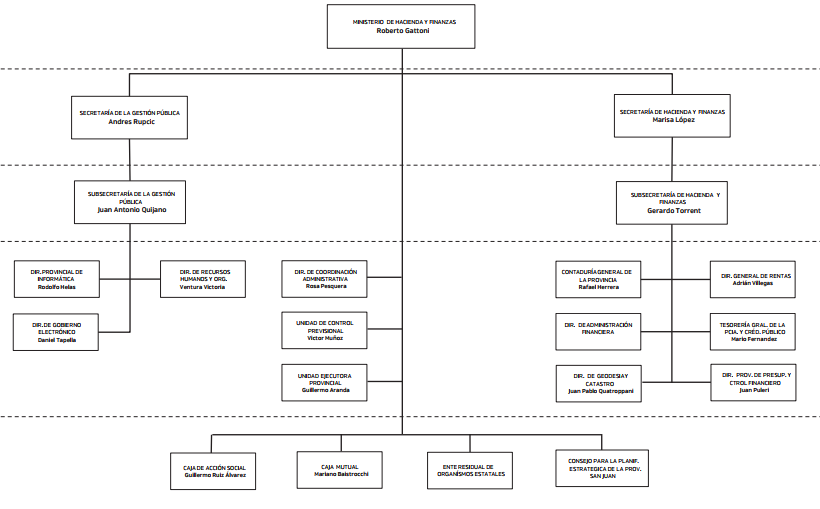 Figura 1: Ministerio de Hacienda y Finanzas. Gobierno de San Juan (2016)Dentro del Sistema Político, la Administración Pública se relaciona con el Estado y el Gobierno, ya que es por un lado el sostén orgánico – funcional e institucional en el que se manifiesta en el desarrollo de la gestión de las políticas en la Sociedad. Incide en los aspectos normativos, culturales, políticos propiamente dichos, los aspectos del Régimen Político, que contiene a una forma o modelo de Estado, de Gobierno y Administración Pública, bajo ciertos preceptos ideológicos, sobre cómo se entiende la Sociedad. El siguiente gráfico, aclara un poco lo expuesto: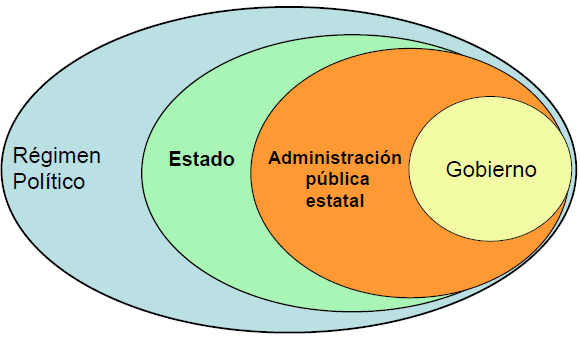 La Administración Pública intermedia con las directrices del Gobierno y las instituciones del Estado, al momento del desarrollo de sus servicios en forma continua, y de acuerdo a preceptos establecidos en un programa de Gobierno de una gestión determinada.La naturaleza de la Administración PúblicaMás allá de lo desarrollado en párrafos anteriores, la Administración Pública es conducida por personas; definiendo no sólo una instancia o dimensión formal de su gestión, sino además se desenvuelve en una dimensión “informal”, en el que está definida por prácticas, costumbres, valoraciones subjetivas, etc. Según Méndez Parnés y Mordacci, definir “a la Administración Pública en términos organizacionales, obliga a observar su compleja estructura. Esta última abarca un conjunto de espacios institucionales con diverso grado de autonomía, interdependencia, articulación, y comunicación entre ellos. Por lo tanto, se trata de una mega organización relacional, integrada por instituciones, grupos e individuos en el marco de un orden formal que establece las funciones y los límites del comportamiento organizacional posible. Sus principales componentes son: a. Organizacionales (estructura; metas, objetivos, misión y visión); b. Procedimentales, que establecen un orden racional (normas, procedimientos, procesos de tomas de decisiones, control y evaluación), c. Recursos de diversa índole (humanos, monetarios y financieros), d. De tipo intangibles, que se manifiestan en pautas culturales. Todos ellos se articulan e integran un orden organizacional que, en principio, dota a la organización de continuidad y previsibilidad. No obstante, y a pesar de compartir algunos atributos con otros tipos de organizaciones, la Administración Pública presenta ciertas particularidades: En una dimensión externa: siguiendo nuevamente a Méndez Parnés y Mordacci, interactúa en un entorno complejo y cambiante, muchas veces incierto, en el cual se relaciona, negocia, consensua y pelea con diversos actores: políticos, corporativos, gremiales, proveedores, financistas, usuarios, clientes, ciudadanos. En una dimensión interna: las instancias formales e informales atraviesan su compleja estructura organizacional, coexistiendo áreas, espacios, canales de comunicación y personas con prioridades e intereses diversos, que en algunos casos se complementan pero en otras se oponen.Todo este esquema complejo, se da en el marco de lo que Mario Krieger define como una  triple relación entre el Estado y la Sociedad. Esto quiere decir que puede observarse esta relación en tres planos diferentes:El Funcional o de la división social del trabajoEl Material o de la distribución del excedente socialEl de la Dominación o de la correlación de poder En cada plano se intenta representar las relaciones Estado-sociedad en términos de esferas funcionales y de poder, que tienen un ámbito propio (estatal o social) y una zona compartida con entidades de la Sociedad. En el caso de las relaciones funcionales, ambas esferas tienen responsabilidades exclusivas pero también comparten un ámbito de intervención común (como los servicios educativos, de transporte, de investigación y desarrollo) representado en la zona compartida que exige, por parte del Estado, no sólo la prestación de los servicios a su cargo sino también -según los casos- diversas formas de regulación y promoción de la actividad privada. En el plano material, fiscal y redistributivo, cada esfera participa en la distribución del excedente social pero la zona de superposición expresa la masa de recursos que el Estado nacional extrae de la sociedad y devuelve a la misma a través de gastos, transferencias o inversiones que favorecen a determinados sectores, cumpliendo un papel redistributivo. El último plano, es el que define la supremacía de su rol en la Sociedad, al buscar establecer un orden institucional a través el uso de su poder de coacción social. La sanción e implementación de normas, el uso de violencia legítima por medio de sus fuerzas de seguridad, es la manifestación de la dominación que detenta.Finalmente, se puede visualizar con mayor claridad, estas diferencias entre la Administración Pública, respecto a la Administración Privada; teniendo en cuenta que el criterio público / privado, responde a una de las formas y tipos de organizaciones que existen en la Sociedad.Actividad sugerida:Analizando atentamente cada uno de los aspectos del cuadro comparativo, en que se establecen las diferencias entre la Administración Pública y la Privada, seleccione al menos tres criterios y ejemplifique con un caso de la realidad concreta, para el ámbito de la Administración Pública.Lo Político y lo Administrativo Naturaleza complementaria y ambigua a la vez, la Administración Pública como riñón dinamizante de la existencia del Estado en la Sociedad, es atravesada por estas dos dimensiones inherentes al proceso de gestión de sus acciones que repercuten en el ámbito público social.  Esto es un ingrediente que se suma al carácter complejo de este fenómeno, ya que inciden directamente en el desempeño del rol del Estado ante las demandas sociales.Desde una perspectiva conceptual, puede explicarse esta doble naturaleza, a través de una definición de Estado que desarrolla Abal Medina. El autor expresa que el Estado posee dos dimensiones, ya que “es un aspecto de las relaciones sociales”, y también es “un conjunto complejo de instituciones burocráticas”. En el primer enunciado, es el eminentemente político, en el que define a través de la dominación legítima, un marco para las relaciones sociales de una comunidad organizada a través de sus instituciones. En el segundo postulado, lo administrativo se manifiesta en ese conjunto de instituciones, mecanismos, organismos, prácticas, etc., que conforman lo burocrático, en el sentido weberiano del término (véase Burocracia en Glosario).No existe materialización de las decisiones políticas, cumplimiento de los criterios establecidos en una agenda pública o de gobierno, sin la existencia y dinámica del aparato de gestión del Estado, que no sólo se constituye por el Gobierno, sino además por la Administración Pública como una entidad orgánica-funcional-cultural en los espacios estatales y de la Sociedad. Y asimismo, aunque muchos autores sostengan una cierta autonomía del estrato burocrático de la Administración; a la larga sin la orientación de objetivos institucionales y sociales en el que debe girar las prestaciones de los servicios de la Administración que establezca el nivel político, perdería su razón de ser en la comunidad.En definitiva, lo expuesto se resume en lo que Carlos Vilas expresa que “el Estado debe gobernar (decidir) y para ello, debe administrar (implementar)”. Precisamente allí, es en este punto del análisis donde cobra relevancia la relación entre Política y Administración, que es definida en términos de tensión, por las coyunturas, actores, dinámica del contexto y entramados de relaciones que multiplican en ciertas veces, efectos no esperados. Esto reclama a investigadores y estudiosos en esta disciplina, que se utilicen  distintos enfoques y modelos de organización de la Administración Pública, adquiriendo una cierta identidad disciplinar que en el caso de la Licenciatura en Ciencias Políticas forma parte ya de sus contenidos mínimos de formación, y en la TUAP como eje de su perfil profesional. Actividad sugerida:Leyendo y analizando las características de lo Político y Administrativo, ejemplifique alguna coyuntura actual del Estado Nacional o Provincial, en el que sea definida por un carácter político y también administrativo. Puede consultar diarios y artículos nacionales y/o provinciales.Concluyendo este apartado, la Política y la Administración coexisten en un contexto esencialmente político en el Gobierno y el Estado. La Política define y conduce a través de modelos de gestión a la Administración. Y esta última da sostén técnico y operativo en la Política, al momento del planeamiento e implementación de las políticas públicas.Retomando nuevamente a Méndez Parnés y Mordacci, se da un doble proceso de “politización de la administración” y “burocratización de la política”, consagrando un patrón complejo de relaciones entre políticos y burócratas en las actuales democracias contemporáneas como la de nuestro país y provincia. Consideraciones finales Para finalizar esta parte, el desarrollo conceptual expuesto, es con el fin de dotar al alumno aspirante de herramientas que permita poder realizar un posible diagnóstico de la realidad, al momento que en los encuentros de este módulo se trabajen con temáticas y material complementario; con ayuda del glosario de términos en el próximo apartado. No obstante se considera, que tanto los aspectos y contenidos de las carreras de Ciencias Políticas y la TUAP, se estudian bajo esquemas metodológicos y conceptuales que al menos en este curso se intenta mostrar. En el caso de la Administración Pública, las carreras elegidas la estudian desde su definición conceptual, la conformación de su estructura. También, desde un conjunto de teorías y el pensamiento de autores que definen un posicionamiento ideológico de la realidad. Desde las tecnologías administrativas y demás TIC´s que se implementan, desde los estilos y modelos de conducción; en la gestión de las funciones del proceso administrativo como la Planificación, Dirección y Control, etc.; al igual que otros aportes interdisciplinarios.Pero hay que hacer un “anclaje” en la realidad, introduciéndonos como primer paso, en el estudio de los procesos históricos que definen un escenario de análisis e intervención. Y una forma en la Universidad, es consultar en forma directa las fuentes bibliográficas de autores referentes en la temática y disciplina. Por ello, es que dejamos en el anexo de este material, una parte de una bibliografía específica que describe la conformación desde fines del siglo XIX, principios del siglo XX hasta en la actualidad, los diversos modelos de Administración Pública –en correlación con los modelos de Estado-, que se han desarrollado en nuestro país; y que se considera relevante abordar. Se aclara que este tema se trabajará en los encuentros presenciales, a la luz del estudio de aspectos concretos de la coyuntura que tenga alguna incidencia sobre estos contenidosBIBLIOGRAFÍA CONSULTADACAO, Horacio, REY, Maximiliano, LAGUADO Arturo (2016): “El Estado en Cuestión. Ideas y Política en la Administración Pública Argentina 1958–2015. DAAPGE, año 16, N° 26, pp. 261–264. Santa Fe, Argentina: UNL.BARCOS, Santiago: “Conociendo a la Administración, a las organizaciones y a la administración de organizaciones”. Cap. 1. En LARROCA, Héctor (comp) y otros (1998): ¨Que es Administración¨, Edic. Macchi, Bs.AsCHIAVENATO, Idalberto (2003): Administración en los nuevos tiempos. Mc. Graw Hill. México.INAP Instituto Nacional de Administración Pública (1997): Organizaciones Públicas. Tomo I. Guía básica. Jefatura de Gabinete de Ministros. Bs. As.VILAS, Carlos (2007): “El síndrome de Pantaleón. Política y Administración en la reforma del Estado y la gestión de gobierno”. Ensayo publicado en el II Congreso Argentino de Administración Pública.KRIEGER, Mario (2007): “Recrear el Estado y transformar el modelo de Gestión Pública. Ensayo publicado en el II Congreso Argentino de Administración Pública.MÉNDEZ PARNÉS, María Soledad, MORDACCI, Sergio (2003): “Administración Pública: estado del debate. Teorías, enfoques y modelos. UBA. Bs. As.JIMÉNEZ BENÍTEZ, William – RAMÍREZ CHAPARRO, César (2008): “Gobierno y Políticas Públicas. Programa de Administración Pública territorial”. Escuela Superior de Administración Pública. Bogotá D.C. ETKIN, Jorge (2000) “¿Gerenciar o gobernar?” Clarín Económico, 8 de octubre, pág. 44.MORIN, Edgar (2003). Introducción al pensamiento complejo. Barcelona; Gedisa, KLIKSBERG, Bernardo (1995): ¨El pensamiento Organizativo: De los Dogmas a un nuevo Paradigma Gerencial. Edit. Tesis. Grupo Editorial Norma, Buenos Aires,	GUÍA DE ESTUDIO, Unidad N°1: cátedra Teoría General de la Administración: “Organización y Administración. Aproximaciones conceptuales”. 1° año de la LCP y TUAP.FACSO- UNSJ.Glosario de términos académicos para el estudio de la carrera elegidaEsta propuesta pensada para los alumnos ingresantes, describe una serie de conceptos y términos que se consideran de relevancia al momento del estudio de cualquiera de las dos carreras elegidas. Particularmente se definen a la luz del abordaje de los fenómenos sociales, desde una perspectiva dinámica, multivariable y compleja. Desde las Ciencias Políticas y la Administración Pública –entendiendo a esta última además como aspecto de estudio de las primeras-; es importante tanto para los alumnos que serán los futuros profesionales, ir comprendiendo y aplicando estas herramientas conceptuales que buscan ayudar a la mejor comprensión y diagnóstico de la realidad política y administrativa del Estado; permitiéndole además poder aplicar propuestas válidas de solución de las problemáticas de dicha realidad.Por último, durante el desarrollo de los encuentros de este módulo, se trabajarán con los conceptos que en este glosario se ha estipulado, a la luz de hechos y casos concretos de la realidad institucional, política y administrativa. AADMINISTRACIÓNDel latín ad (hacia, dirección, tendencia) y minister (subordinación u obediencia), y significa aquel que realiza una función bajo el mando de otro, es decir, aquel que presta un servicio a otro. Sin embargo, en la actualidad, la palabra administración tiene un significado distinto y mucho más complejo porque incluye (dependiendo de la definición) términos como "proceso", "recursos", "logro de objetivos", "eficiencia", "eficacia", entre otros, que han cambiado radicalmente su significado original. Además, entender éste término se ha vuelto más dificultoso por las diversas definiciones existentes hoy en día, las cuales, varían según la escuela administrativa y el autor.Según Idalberto Chiavenato, la Administración es "el proceso de planear, organizar, dirigir y controlar el uso de los recursos para lograr los objetivos organizacionales". (Chiavenato, Idalberto (2004): “Introducción a la Teoría General de la Administración”, Séptima Edición McGraw-Hill Interamericana.Para Robbins y Coulter, la administración es la "coordinación de las actividades de trabajo de modo que se realicen de manera eficiente y eficaz con otras personas y a través de ellas". Robbins Stephen, Coulter Mary (2005) «Administración», Octava Edición, de Robbins Stephen y Coulter Mary, Pearson Educación.Según Díez de Castro, García del Junco, Martín Jimenez y Periáñez Cristóbal, la administración es "el conjunto de las funciones o procesos básicos (planificar, organizar, dirigir, coordinar y controlar) que, realizados convenientemente, repercuten de forma positiva en la eficacia y eficiencia de la actividad realizada en la organización".  Díez de Castro Emilio Pablo, García del Junco Julio, Martín Jimenez Francisca y Periáñez Cristobal Rafael (2001) «Administración y Dirección», McGraw-Hill Interamericana. ADMINISTRACIÓN (bis)El concepto de Administración hace referencia al funcionamiento, la estructura y el rendimiento de las organizaciones. El término proviene del latín ad-ministrare (“servir”) o ad manus trahere (“manejar” o “gestionar”).La noción también puede utilizarse para nombrar a una autoridad pública, como el gobierno de un territorio, o a los responsables de una entidad privada, como los directivos de una empresa.La Administración puede ser entendida como la disciplina que se encarga de realizar una gestión de los recursos (ya sean materiales o humanos) en base a criterios científicos y orientada a satisfacer un objetivo concreto.Desde un punto de vista epistemológico, la Administración es una ciencia social y fáctica que estudia las organizaciones, con fines descriptivos, para comprender su funcionamiento, su evolución, su crecimiento y su conducta. Hermida, Jorge A (1983).-“Introducción a la Administración”, Ed. Contabilidad Moderna. ADMINISTRACIÓN PÚBLICAEs la actividad dirigida a la coordinada combinación de energías personales y de los bienes económicos disponibles para la consecución de fines. La administración pública comprende a la organización y dirección de personas y de los medios para la consecución de los fines públicos. La Administración Pública, se ocupa de la economía de la Hacienda Pública, estudiando sus operaciones racionalmente y empíricamente, para el mejor cumplimiento de sus fines.  Collazo, Oscar (1981) J.-“Administración Pública”- Tomo 1- Ed. Machi.ADMINISTRACIÓN PÚBLICA (bis)En sentido objetivo, como aparato motor y actor del Estado, se inspira en principios políticos rectores del obrar político, ofrecidos en forma de dualismo político como libertad y autoridad, abstención e intervención, o subsidiaridad y razón del Estado.Estos principios políticos que inspiran la conformidad societaria y estatal, de un momento histórico concreto, proyectan su aplicación en el plano existencial, engendrando modelos y recetas jurídicas varias, que el derecho administrativo tiene el deber de considerar y estudiar, por cuanto hacen precisamente a la armónica relación entre individuo y sociedad, libertad y autoridad, prerrogativa y garantía, en suma al pendular equilibrio entre mando y obediencia. Dromi, Roberto (1983), “Administración territorial y economía”, Ed. Instituto de estudios de administración local, MadridLa Administración Pública de un Estado es el conjunto de los organismos que se encargan de aplicar las directivas indispensables para el cumplimiento de las leyes y las normas. Los edificios públicos y los funcionarios también componen a la administración pública, que aparece como el nexo entre el poder político y la ciudadanía.Hay veces en que el término administración se utiliza para denominar a la ciencia social conocida como administración de empresas. Esta ciencia estudia la organización de las compañías y la forma en que gestionan los recursos, los procesos y los resultados de sus actividades.ADMINISTRACIÓN PÚBLICA (bis)En primer lugar, con el término público se intenta designar en un sentido amplio el conjunto de actividades directamente pre-ordenadas para la concreta persecución de las tareas y de los fines que se consideran de interés público o común en una comunidad Desde el punto de vista de las actividades, el término corresponde a una gama muy  extendida de acciones que interesan a la colectividad estatal que  por un lado comprende a las actividades de gobierno que desarrollan poderes de decisión y de mando, y aquellas de inmediato auxilio para el ejercicio del gobierno mismo y por otra parte a las actividades de actuación de las finalidades públicas, como las señalan las leyes y los actos de gobierno, en forma de precisa disciplina jurídica de las actividades económicas  y sociales o en la forma específica del cumplimiento de intervenciones en el mundo real o de comportamientos técnicos materiales, así como el control de la actuación de esas finalidades. En la variedad de las actividades administrativas pueden señalarse dos atributos comunes: a - el de ser actividades dependientes o subordinadas a otras, que determinan y especifican las finalidades por realizar, y b- el de ser ejecutivas en el doble sentido de cumplir una elección o una norma precedente y de ejecutar la norma interviniendo para la satisfacción final de intereses y fines ya señalados. Estos atributos condujeron a la identificación de la administración  pública esencialmente como función, como actividad objetivo  y como organización, es decir como actividad dirigida a asegurar la distribución y la coordinación del trabajo para una finalidad colectiva. Desde el momento en que las exigencias de distribución y coordinación del trabajo administrativo asumieron un relieve y una dimensión  mayor  en el curso de los ordenamientos estatales modernos  y contemporáneos, tales como para dar lugar al nacimiento y al desarrollo de estructuras adecuadas, el término de Administración Pública indica, desde el punto de vista de los individuos, el complejo de las estructuras que representan una realidad organizativa. Sin embargo la Administración Pública no puede reducirse  a las estructuras en efecto esto no permite dar razón completa del fenómeno. Diccionario de Ciencias Sociales Solustiano del Campo –Juan Marsal y Jose Giormendia- Instituto de estudios políticos  1975.ADMINISTRACIÓN PÚBLICA (bis)Con el término de Administración Pública se intenta designar en un sentido amplio el conjunto de actividades directamente pre-ordenadas para la concreta persecución de las tareas y de los fines que se consideran de interés público o común en una colectividad o en un ordenamiento estatal. (Bobbio Diccionario Político, 1999)ACTOR SOCIALPara Alain Touraine, son los individuos, grupos o instituciones que teniendo un conjunto de roles, poseen un sistema de actos regidos por una orientación definida y cuyo proceso se puede identificar de acuerdo al contexto social en que se encuentren asociados. La acción de los actores es respuesta a una situación social, pero especialmente creación, innovación y orientación hacia los valores. Los actores pueden ser tipificados funcionalmente siguiendo el criterio de intereses organizados (N. Bobbio), agrupándose para cumplir sus objetivos. De acuerdo con la definición de actor, y siguiendo este criterio de tipologización, los actores pueden ser agrupados en: partidos políticos, grandes empresarios, medianos empresarios, pequeños empresarios, microempresarios o emprendedores emergentes, confederaciones y sindicatos, diferenciándose a los gremios de empleados y obreros, gremios representativos de los grandes, medianos y pequeños agricultores-campesinos, gremios profesionales, organizaciones de base de los sectores populares, diferentes tipos de iglesias (cultos o religiones), instituciones culturales y académicas, organizaciones no gubernamentales, organizaciones juveniles y de mujeres, fuerzas armadas, policía nacional, diferentes instituciones estatales (actores estatales), medios de comunicación, movimientos ambientalistas y ecologistas, movimientos pacifistas, organizaciones de derechos humanos y civiles, y otros actores que se pueden identificar en cada realidad específica.AGENDA PÚBLICARegistro –metafórico o real-, organizado cronológicamente en el que se ponderan en un orden, las prioridades a atender o realizar. Se define la distribución a lo largo de los días, semanas y meses o años de acontecimientos, hechos que son considerados como altamente significativos en términos de objetivos institucionales y/o personales, y con relación a los cuales para que estos objetivos se cumplan es necesaria la realización de cierto número de actividades. La agenda es la relación de los temas que han de tratarse de manera prioritaria. Metafóricamente, el uso del término agenda política parece haber sido inaugurado en los Estados Unidos por Juan J. Linz, a propósito de la gestión de las crisis de las democracias europeas, entre las dos guerras. En un sentido estricto, ella designa el plan de acción por el cual un órgano o los responsables políticos determinan la lista de las demandas que les son dirigidas o de las restricciones que es necesario superar, ordenando en el tiempo los beneficios políticos esperados o los riesgos previsibles. Es posible que pueda presentarse una sobrecarga de la agenda, al mismo tiempo que contradicciones entre los objetivos económicos, sociales, políticos o simbólicos, lo que impone decisiones tácticas y también estratégicas. Como todo no puede hacerse a la vez, aparece con objetividad que las satisfacciones hacia un sector entrañan casi mecánicamente las insatisfacciones de los otros sectores. Las prioridades así definidas, así como los impasses que ellas implican, definen las grandes líneas de toda política pública, gubernamental, regional o local. Se llega así a una segunda agenda, esta vez de carácter “decisional”, que enuncia la cronología y las prioridades que serán realmente tratadas. El concepto de agenda política se debe también comprender en el sentido inverso: aquellos esfuerzos desplegados por algún actor o grupo que desea obtener la inscripción de su demanda o que se considere y se tome en cuenta sus intereses en la agenda de un Gobierno, de un ministerio, de una colectividad territorial o de cualquier institución estatal. (G. Hermet, B. Badie, P. Birnbaum, P. Braud.)AGENDA DE GOBIERNOEs un indicador político. Conociendo la agenda conocemos las prioridades de nuestros dirigentes. Es un conjunto de temas que son objeto de controversia política.En términos generales, la agenda de gobierno, es un programa de actividades o trabajos, de los organismos y personas que dirigen una nación. Esto implica un complejo de actividades y cuestiones presentes en las tareas a realizar por parte del gobierno. En este conjunto de  actividades a desarrollar podemos citar temas relacionados con  la  salud, seguridad, justicia, economía, etc.AUDIENCIA PÚBLICAEs uno de los instrumentos principales de los regímenes democráticos participativos. Por dicha razón, a los fines de la gestión pública (por ejemplo, sobre temas ambientales, sociales, educativos), la audiencia pública pasa a ser un excelente espacio de encuentro entre vecinos, organizaciones sociales especializadas en las distintas temáticas de preocupación de la comunidad, el sector privado, las instituciones técnicas y las autoridades gubernamentales. Es ahí donde pueden presentarse, con absoluta libertad, las perspectivas tanto individuales como grupales o colectivas sobre los problemas comunes y sobre las soluciones que deban encararse. La Audiencia Pública es una instancia de participación en el proceso de toma de decisión, en el cual la autoridad responsable habilita un espacio institucional para que todos aquellos que puedan verse afectados o tengan un interés particular expresen su opinión respecto de ella. La Audiencia Pública puede ser:facultativa: la autoridad decide si la realiza o no,obligatoria: la autoridad debe realizarla y si no la realiza el acto administrativo es nulo por falta de causa suficiente, a petición de la ciudadanía: algunas normas consideran la posibilidad de que la ciudadanía pueda solicitar a las autoridades la realización de una audiencia pública cumpliendo con ciertos requisitos. De hecho, la audiencia pública puede configurar la oportunidad institucional más importante para garantizar el máximo flujo informativo posible entre actores de la sociedad y sus propias autoridades en relación a una decisión determinada.AUTARQUÍAEs un término derivado del Derecho Administrativo, que significa que un ente u organismo, tiene atribuciones para la administrarse a sí mismo, por sus propios órganos, pero de acuerdo con una norma que le es impuesta. Es el derecho público subjetivo por el que un ente administrativo periférico (local, provincial, regional) tiene competencia para administrar sus bienes patrimonio y realizar funciones públicas propias del poder central. Es también una potestad y una facultad para realizar esos fines  y objetivos  y puede fundarse asimismo el la teoría del interés legítimo para llevarlas a cabo porque esta competencia está atribuida por el régimen y no por el gobierno existente en cada circunstancia. Diccionario de Ciencias Sociales Solustiano del Campo –Juan Marsal y Jose Giormendia- Instituto de estudios políticos  1975.Asimismo, es la conducción jurídica que tiene un ente administrativo o económico para administrar sus bienes y actuar en forma independiente. De la Vega, Julio César. Diccionario Político Consultor, Librograf, 1996)AUTONOMÍASe entiende por autonomía a la condición jurídica de administrarse y darse sus propias normas que tiene una entidad, o en un sentido más amplio a un Estado. (Julio Cesar de la Vega, Diccionario Político Consultor, Librograf, 1996)También, por autonomía “consiste en la facultad que tiene la autoridad para darse sus propias normas, elegir sus autoridades y administrarse a sí misma, dentro del marco de su competencia territorial y material”. En otras palabras, el nivel de gobierno que la posee puede autogobernarse y dictar sus propias normas.Todo ello implica que el ente autónomo, tiene la capacidad del ente administrativo o grupo social y político para dictarse sus propias normas de comportamiento y para construir su propio ordenamiento jurídico. Conviene advertir que el ente o grupo autónomo tiene  poder normativo, para precisar un poco más, que tienen poder autonormativo, con posibilidad de construir  juntas y cámaras  creadoras de la norma propia, autenticas formas legisferantes y con posibilidad de dictarse normas estatutarias para su propio desenvolvimiento  jurídico y político. Sea cual fuere la naturaleza del grupo o entidad pública la autonomía consiste en la capacidad de dictarse sus propias normas y su propio ordenamiento jurídico. Diccionario de Ciencias Sociales Solustiano del Campo –Juan Marsal y Jose Giormendia- Instituto de estudios políticos 1975.AUTONOMÍA MUNICIPALEl artículo 5 de la Constitución Nacional establece “cada provincia dictará para sí una Constitución bajo el sistema representativo republicano, de acuerdo con los principios, declaraciones y garantías de la Constitución Nacional, y que asegure su administración de justicia, su régimen municipal, y la educación primaria”. Bajo estas condiciones el Gobierno Federal, garante a cada provincia el goce y ejercicio de sus instituciones. Según lo que prescribe la norma suprema, las provincias tienen la obligación de incluir en sus constituciones un régimen municipal. (Constitución Nacional Argentina, año 1994)En cumplimiento de esa obligación, cada provincia establece, en su respectiva constitución, las principales características de su propio régimen municipal. Algunas provincias confieren a sus municipios de mayor importancia, la facultad de dictarse sus normas fundamentales (conocidas como Cartas orgánicas) en las cuales se define sus objetivos y determina su estructura basal. Otras deciden conferir a todos los municipios la facultad de dictarse sus propias CartasLa legislatura de cada provincia puede asimismo dictar una ley que explique en detalle los aspectos enunciados en la constitución provincial. A esta ley se la conoce con el nombre de Ley Orgánica de Municipalidades y se aplica a todos los municipios a los cuales la legislatura de la provincia no les ha dado la facultad de dictarse sus propias Cartas. Sabsay, D, García, M., Napoli, A. y Ryan, D (1997) “Hacia la Construcción de una Región Metropolitana Sustentable” Documento de Diagnóstico y Recomendaciones. FARN, Septiembre.BBURGUESÍAEl término Burguesía se comenzó a utilizar en el renacimiento en Europa para nombrar al conjunto de comerciantes que acumulaban riquezas provenientes de sus negocios. Se trataba de personas que no gozaban de privilegios nobiliarios pero tampoco se encontraban atados a la servidumbre, desarrollando un oficio o viviendo del intercambio mercantil y prestamismo. Con el desarrollo de las redes de intercambio y las técnicas productivas el poder económico de estos comerciantes fue creciendo, mientras el de la aristocracia feudal decaía frente a las monarquías centralizadas. En este contexto y en alianza con la aristocracia real la burguesía fue obteniendo un poder político cada vez mayor, que le permitió ir destruyendo los privilegios nobiliarios y establecer un modo productivo afín de sus necesidades; expansión de las redes de intercambio, liberación de la servidumbre para contar con mayor mano de obra, etc.BUROCRACIAEs una forma, de organización humana que se basa en la racionalidad, es decir, en la adecuación de los medios a los objetivos (fines) pretendidos, con el fin de  garantizar la máxima eficiencia posible en la búsqueda de esos objetivos. Chiavenato, Idalberto (2004) Introducción a la Teoría General de la Administración, Editorial Mc Graw –Hill.CCENTRALISMOSistema administrativo de un estado que ubica la dirección en un solo centro, al que se subordina las distintas partes. El centralismo político se opone a los sistemas descentralizados en los que las distintas unidades que conforman el Estado gozan de autonomía. De la Vega, Julio César -Diccionario Consultor Político- Librograf Editora- Edición, 1996.CENTRALIZACIÓNProceso o situación en que el poder se ha concentrado de algún modo en manos de personas cada vez menos numerosas y que se consideran el foco de una estructura concéntrica de dominación, el cual irradia de esta suerte del centro a la periferia, le acompaña la reducción en la independencia de decisión o en la autonomía local de los grupos y personas subordinadas."Como en la división del trabajo, la centralización es un hecho de orden natural; consiste en que en todo organismo, animal o social, las sensaciones convergen hacia el cerebro o la dirección, y en que de ésta o de aquél parten las órdenes que ponen en movimiento todas las partes del organismo.Henri Fayol, un pensador administrativo dice que en los pequeños negocios, en los cuales las órdenes del jefe van directamente a los agentes inferiores, la centralización es absoluta. En las empresas importantes, en que el jefe se halla separado de los agentes inferiores por una larga escala jerárquica, las órdenes, como también las correspondientes impresiones de retorno, pasan por una serie obligada de intermediarios. Cada agente pone, voluntaria o involuntariamente, un poco de sí mismo en la transmisión y ejecución de las órdenes como en la transmisión de las impresiones recibidas, pues no obra como un simple rodaje mecánico. Del carácter del jefe, de su valor, del valor de los subordinados y también de las condiciones de la empresa depende la parte de iniciativa que conviene dejar a los intermediarios. El grado de centralización debe variar según las circunstancias.En definitiva, es una asunción por parte de un poder central de las atribuciones o funciones políticas o administrativas, especialmente de las propias de organismos locales. (http://diccionarios.elmundo.es/diccionarios/cgi/lee_diccionario.html)CONCERTACIONVocablo que se origina del latín concertare, que ha tenido cambios importantes en el tiempo y la historia. Inicialmente, en el siglo X, expresaba luchar, combatir, pelear. Luego, su significado deviene en debatir, discutir. Es por el siglo XIII que la palabra concertación significa acordar, pactar, componer, poner de acuerdo, arreglar las partes de una cosa, traer a identidad de fines o propósitos diferentes. En tal sentido, con la voz concertación aconteció una transformación hegeliana. La Concertación puede concebirse como un modelo global de las relaciones que involucran a los actores de diversa naturaleza e índole. Si la política se define como la “acción colectiva concertada”, la concertación es uno de los componentes de la política. Así, la concertación es un instrumento de política. Es, además, mecanismos institucionales, acciones y modalidades para intentar autorregular los intereses en conflicto. Lo que no supone la finalización del conflicto, pero “tiende a racionalizar sus tiempos y contenidos”. En tiempos recientes, la concertación se encuentra desarrollada en la Teoría Constitucional y en general en la Teoría Política, pudiendo caracterizarla como uno de los instrumentos y mecanismos de la democracia de participación, como complemento de la democracia representativa, más no como sustituto de ésta. La Concertación ocupa uno de los lugares en el campo de las relaciones entre Sociedad Civil-Estado y que pueden conducirlas a cauces de mayor convivencia social, teniendo en cuenta la naturaleza compleja y a veces conflictiva de dichas relaciones. Pero, la concertación puede tener otras utilizaciones y operar en varios niveles de manera simultánea, como mecanismo que busca crear consenso, llegar a acuerdos y regular los conflictos: 1) En las relaciones empresarios-trabajadores; 2) para la definición de políticas, planes, programas y proyectos sociales y económicos; 3) mecanismos al interior de las empresas; 4) entre gremios y organizaciones de los actores; 5) entre instituciones y entidades del ámbito del sector público; 6) entre países; 7) entre bloques de países; 8) entre organismos internacionales; 9) otras modalidades definidas.En general, del análisis sistematizado de la bibliografía especializada en el tema, es factible presentar algunas características y especificidades conceptuales que tiene la concertación: A la reflexión de la vieja dicotomía Estado-ciudadanos, como resultado de la experiencia de los clásicos Estados democráticos, la noción de pluralismo democrático representativo surge reconociendo que junto al modelo de representación de partidos y/o movimientos políticos – como forma de intermediación entre los ciudadanos y el Estado-- en la “edificación del Estado Constitucional representativo”. Existen entramados de grupos de intereses organizados con capacidades de gestión que, dotados de un poder influyente, son un núcleo de decisión política y/o económica, que necesitan un cauce institucional de representación. El significado de interés viene del latín interesse, “estar entre”, “diferenciar”. La representación formal de intereses (Bobbio) exige de mecanismos que expresen explícitamente dichos intereses parciales o fraccionados que se diferencian, contraponen o coinciden, según el caso, con los intereses más generales, colectivos o comunes.CONFLICTOEs definido como el punto en el espacio y el tiempo en el que se produce y/o aparece el antagonismo, la pugna, la oposición y el apuro entre actores de diversa índole. Y cuyo resultado en determinadas ocasiones es difícil de prever. O en definidas situaciones cuya salida es incierta. El conflicto es, también, la relación que se establece entre dos o más actores cuando uno demanda a otro la solución de un problema específico; esta situación se ocasiona cuando algún o algunos actores no cumplen con las funciones que les impone el deber ser social. (F. Mojica Sastoque.)CONTEXTOSituación o “medio ambiente”. Definido por un conjunto de variable naturales, sociales, políticas, económicas y culturales existentes en un lugar y en un momento determinado que influye en la vida material, sicológica, sociopolítica y económica del individuo y/o del actor social. Estas variables mencionadas interactúan entre sí con un cierto orden de composición e interdependencia. Usase, por ejemplo, las frases contexto nacional, contexto internacional, contexto económico, etc. En cuanto al Contexto de situación, se designa a un conjunto de circunstancias en medio de las cuales se desarrolla un acto de enunciación, es decir, el entorno físico y social en que se inserta dicho acto, la identidad de los interlocutores, la idea que cada uno se hace del otro, los acontecimientos que han precedido el acto de enunciación, etc. El término contexto se emplea a veces para designar los aspectos espacio-temporales de un conjunto en el que se inserta una estructura perceptiva particular como unidad parcial. La influencia del contexto modifica en efecto la autonomía figural y el significado de la estructura inserta. El mismo término designa también toda influencia endógena propia del sujeto (motivación, aceptación de la tarea, etc.), capaz de orientar las respuestas de éste. CONSTITUCIÓNLey fundamental de un Estado que establece esencialmente los derechos y obligaciones de los ciudadanos y sus gobernantes y la organización del mismo. Es difícil dar un concepto de constitución por lo pronto podemos decir que es la ley fundamental de un país por sobre la cual no existe otra y a cuyos principios debe adecuarse las demás leyes.CONSTITUCIÓN NACIONALEn un sentido amplísimo, puede llamarse Constitución a los principios fundamentales o estatutos que rigen la organización de cualquier ente público o privado, nacional o internacional. En sentido estricto se refiere solo a los Estados, es decir, a los entes llamados originarios, cuyos ordenamientos jurídicos se autolegitiman (los Estados nacionales y también las provincias o Estados que integran los sistemas federales). Di Tella, Torcuato S. Chumbita, Hugo, Paz y Gamba (2001) Diccionario de  Ciencias Sociales y Políticas, Ed. EMECÉ, 2° Edición.CONSTITUCIÓN PROVINCIALCada provincia dictará para sí una constitución bajo el Sistema Representativo Republicano, de acuerdo con los principios, declaraciones y garantías de la Constitución Nacional, y que asegure su Administración de justicia, su régimen municipal y la educación primaria.Bajo estas condiciones el gobierno federal, garantice a cada provincia el goce y ejercicio de sus instituciones. Bidart Campos,G (1998).,” Manual de la Constitución Reformada”, Ed. Ediar, 2° ed.                             CONTROLDerivado del francés contrôle registro que se llevaba en la administración para la verificación recíproca’. Es la actividad que permite la comprobación, la inspección, el examen de una situación, hecho o acontecimientos, con el fin de verificar si éste se desarrolla en la dirección establecida. Se califica de control todo procedimiento del método científico tendiente a confirmar todo hecho establecido anteriormente por aplicación de un método particular. En matemáticas es un término empleado en las expresiones control experimental y variables de control. Metodológicamente, el Control, consiste en vigilar que los factores exteriores no afecten la medida de los fenómenos. Al introducir variables de control, es cuando se descubre frecuentemente relaciones falsas que oscurecían la comprensión profunda de numerosos fenómenos. En la gestión y la administración, la función de control es la función mediante la cual toda organización vigila por la realización concreta de sus objetivos. No se trata, ante todo, de ejercer la autoridad, sino de la supervisión de los procesos de ejecución en relación con los objetivos de la organización. La función de control no consiste únicamente en la supervisión del trabajo (respecto a las normas, evaluación del trabajador), sino que alcanza los problemas de administración presupuestaria, de seguridad, de información y de formación del personal que tiene que ver directamente con la ejecución del trabajo. (M. Citta, M. Loriaux.). Talcott Parsons, lo define como el proceso por el cual, mediante la imposición de sanciones, es contrarrestada la conducta descarriada y se mantiene la estabilidad social. El control social guarda relación con los problemas del orden social, de la regularidad de la conducta humana y del mantenimiento y equilibrio de los elementos que constituyen la Sociedad; es decir, el control social es el modo como la Sociedad y los mecanismos sociales funcionan para regular, dirigir, adaptar y organizar la conducta social de los individuos y de los grupos. Se ocupa del estudio y análisis de las exigencias de la vida social, a la que ofrece la dirección apropiada y los criterios oportunos, así como del funcionamiento de los diversos procesos esenciales, de las técnicas, programas y mecanismos sociales dedicados a asegurar (mediante el consejo, la persuasión, la educación o la imposición) el comportamiento que la Sociedad prescribe, frenando o impidiendo las formas de comportamiento que no sean sociales o que no sean deseables y, con mayor razón, las que sean antisociales. El control no formal o control no organizado, no institucionalizado, que puede variar desde formas nada oficiales e implícitas a formas que presentan algún elemento intencional en su formulación y en su aplicación, aunque sin reflejar forma alguna de organización social. En esta forma de control se incluye: leyendas, dogmas, tradiciones, derecho consuetudinario, convencionalismos sociales, etc. (F. Demarchi y A. Ellena.) En demografía se utiliza el concepto control de nacimientos, en la ecología se define control medioambiental, en las ciencias del lenguaje se emplea el control audiofonatorio, etc. (M. Allaby.)CONTROL DE GESTIÓNEl Control de Gestión es la función que tiene por objeto cerciorarse de que todo se está llevando a cabo de acuerdo con un plan acordado, las órdenes dadas y los principios establecidos. Un conjunto de mecanismos que evalúan el grado de alcance de los objetivos acordados entre los administradores públicos y sus respectivos jefes en el convenio de desempeño. Pagani, María L. (2003), “Mecanismos de Control Social y la orientación al ciudadano en los municipios”, Doc. Del IPAP, Grupo Sophia.CONTROL SOCIALEste tipo de control, es parte de un sistema integral de control de gestión: abarca los  mecanismos mediante los cuales los ciudadanos puedan ejercer un monitoreo de la actividad de la Administración Pública. El Control Social es un producto elaborado por el ser humano y que, a pesar de ser en gran parte artificial, le sirve de guía al ofrecerle un sistema de conducta. Entre las varias modalidades de control, se puede señalar al control formal y al no formal. El primero son los controles institucionales, o sea todo el conjunto de instrumentos sociales concebidos y organizados en el tiempo para establecer y mantener el orden social y el funcionamiento de cada uno de los sectores de la vida social, conjunto cuyo objetivo es establecer patrones de acción fijos y universales, basados en consideraciones moralmente imperativas y útiles mediante el consenso general. A este grupo pertenecen las instituciones familiares, matrimoniales, pedagógicas, económicas, ético religiosas y, especialmente, las políticas. El Estado democrático es la suprema organización institucionalizada de la Sociedad, establece leyes constitucionales o de otro género y dispone de los órganos y fuerza necesarios para aplicarlas.El mismo, implica la conversión de la cadena de relaciones y responsabilidades que se establece entre ciudadanos, políticos y burocracia en un triángulo que permita la comunicación directa entre el primero y el tercero (situación que la cadena no facilita). Pagani, María L. (2003), “Mecanismos de Control Social y la orientación al ciudadano en los municipios”, Doc. Del IPAP, Grupo Sophia.CRISISEs una coyuntura de cambios en cualquier aspecto de una realidad organizada pero inestable. Interrupción del curso regular y previsible de los acontecimientos. Dicha crisis puede tener un estado de situación grave de la vida social, cuando el curso de los acontecimientos ha alcanzado un punto en el que el cambio es inminente. Las situaciones de crisis pueden quedar configuradas, bien por una irrupción o alteración violenta, o bien pueden configurarse como resultado lógico y previsible de un proceso más o menos lento, pero continuado en el tiempo. DDEMANDADerivado del latín demandare, confiar, encomendar. Son las necesidades, solicitudes y/o peticiones expresadas y formuladas por los actores sociales. Los diversos actores pueden hacer demandas al grupo de pertenencia, demandas a los partidos, demandas al Gobierno, demandas al Parlamento y/o demandas a actores que operan en el contexto internacional. Asimismo, es un concepto que tiene una raíz económica DECISIÓNTomado del latín decidere ‘cortar’, ‘decidir, resolver’, derivado de caedere. Acción final por la cual se elige una de varias opciones disponibles, y al mismo tiempo: a) se da término a un proceso de investigación y de desarrollo de opciones de intervención, y b) se da inicio al proceso de ejecución de las acciones operacionales necesarias a la ejecución de la decisión. La decisión indica el proceso dinámico de interacción entre todos los que participan en la elección de una línea específica de acción. En este campo, los estudios suelen incluir el análisis de las relaciones no formales entre los que toman decisiones, el rol de los actores fuera la organización y todas las consideraciones de índole tanto racional como no racional que han influido en la conducta de quienes estaban implicados en el proceso decisional. D.V. Lindley considera dentro de la teoría de la decisión ciertos principios básicos que  deben existir para que la toma de decisiones sea hecha de manera razonable. Primero, las incertidumbres presentes en la situación deben ser cuantificadas en términos de números llamados probabilidades. En segundo lugar, las distintas consecuencias de las acciones posibles deben ser análogamente descritas en términos de utilidades. Finalmente, debe tomarse aquella decisión de la que puede esperarse, basándose en las probabilidades asignadas, una mayor utilidad. Cualquier desviación de tales preceptos puede llevar, al que toma las decisiones, a procedimientos que resulten demostrablemente absurdos o incoherentes.DEMOCRACIAEl vocablo Democracia deriva del griego demos: pueblo y kratos: gobierno o autoridad, y significa gobierno o autoridad del pueblo. De allí que se defina a la democracia como "la doctrina política favorable a la intervención del pueblo en el gobierno y también al mejoramiento de la condición del pueblo".Sin embargo, en la actualidad, el concepto de democracia no se limita al de una forma determinada de gobierno, sino también a un conjunto de reglas de conducta para la convivencia social y política.La Democracia como estilo de vida es un modo de vivir basado en el respeto a la dignidad humana, la libertad y los derechos de todos y cada uno de los miembros de la comunidad.La Democracia como forma de gobierno es la participación del pueblo en la acción gubernativa por medio del sufragio y del control que ejerce sobre lo actuado por el Estado.Clases de Democracia: 1. Democracia directa o pura: cuando la soberanía, que reside en el pueblo, es ejercida inmediatamente por él, sin necesidad de elegir representantes que los gobiernen.2. Democracia representativa o indirecta: el pueblo es gobernado por medio de representantes elegidos por él mismo. La elección de los individuos que han de tener a su cargo la tarea gubernativa se realiza por medio del sufragio y cualquier individuo tiene derecho a participar o ser elegido. La forma representativa suele adoptar diversos sistemas:a) Sistema Presidencialista: se caracteriza por un poder ejecutivo fuerte. El presidente gobierna realmente a la Nación, lo secundan los ministros o secretarios que él elige.b) Sistema Parlamentario: el parlamento es el eje alrededor del cual gira toda la acción gubernamental. Las facultades del presidente son muy restringidas.c) Sistema Colegiado: es una combinación de los dos anteriores. El poder ejecutivo está integrado por varias personas elegidas por el parlamento y que se turnan en el ejercicio de la presidencia.Max Weber la define bajo el principio racional de legitimidad de los ciudadanos, y de mecanismos impersonales en la acción y decisión del Gobierno. La democracia moderna debe suponer una afluencia y convergencia de perspectivas y categorías que no pueden ser excluyentes: 1) la Democracia como “protección” (garantía para los ciudadanos frente a los excesos del poder, asegurando que el Estado democrático use la coacción de manera que no sea indeseable); 2) la Democracia como “desarrollo” (que posibilita el despliegue de la acción y creatividad de actores); 3) la Democracia como “equilibrio” (de poderes del Estado en el ámbito institucional y espacial, competencia y alternancia de partidos y movimientos que ensayan llegar al poder); 4) la Democracia como “participación” (democracia indirecta, directa, emergente en partidos y movimientos políticos, municipios, gobiernos regionales, Poder Central, Parlamento, organismos de concertación económica y social, células gremiales y organizaciones sociales y de base popular); 5) libre elección de las autoridades y dirigentes, otorgando y retirando confianza y poder; 6) autonomía de la Sociedad Civil frente al Estado; 7) principio de igualitarismo: determinado relativamente, igualdad de condiciones para todos los ciudadanos; 8) libertad de expresión y fuentes alternativas de información; 9) una Sociedad Civil organizada con fuerzas políticas representativas de los actores sociales. Retomando el origen etimológico del término, comúnmente a este término, se lo conoce con la frase “gobierno del pueblo” como forma de gobierno. La Democracia se caracteriza porque en ella la soberanía reside en la totalidad de los ciudadanos. La Democracia es también un estilo de vida basado en el respeto de la libertad y la dignidad de la persona humana.Desde una perspectiva institucional, es un régimen o forma de gobierno, “el Gobierno del Pueblo”. El surgimiento de esta concepción se produce en Grecia en los S. VI y V a. C., e inicia una evolución en la que podemos distinguir 3 grandes etapas, con diferentes unidades políticas de referencia: La polis Griega (Ciudad- Estado), el imperio y la Cristiandad, y el moderno Estado- Nación. Torcuato S. Di Tella- Hugo Chumbita- Paz y S Gamba (2001), Diccionario de Ciencias Sociales y Políticas, EMECÉ, 2° Edición.Doctrinariamente, tiene que ver con una dimensión política favorable a la intervención del pueblo en el gobierno. Hay un predominio del pueblo en el gobierno político de una nación o país. El alcance del término es vasto y se deben distinguir muchos aspectos, además de los formales, que la clasifican en democracia directa o plebiscitaria y democracia indirecta o representativa. Junto a estas distinciones, se hace la de democracia semi-directa, que como veremos más adelante es una combinación de las dos formas clásicas.  Democracia también es “un conjunto de reglas procesales para la toma de decisiones colectivas en el que está prevista y propiciada la más amplia participación posible de los interesados”. Hace la advertencia de que la única manera de entenderse cuando se habla de democracia, es considerarla caracterizada por un conjunto de reglas (primarias o fundamentales) que establecen quién está autorizado para tomar las decisiones colectivas y bajo qué procedimientos. Todo grupo social tiene necesidad de tomar decisiones obligatorias para todos los miembros del grupo con el objeto de mirar por la propia sobrevivencia, tanto en el interior como en el exterior. Pero incluso las decisiones grupales son tomadas por individuos (el grupo como tal no decide); con el objeto de que una decisión tomada por individuos sea aceptada como una decisión colectiva, es necesario que sea tomada en base a reglas, que establecen quiénes son los individuos autorizados a tomar las decisiones obligatorias para todos los miembros del grupo, y con qué procedimientos. Por lo que respecta a la modalidad de la decisión la regla fundamental de la democracia es la regla de la mayoría. (Bobbio, N., 1986)Para una definición mínima de Democracia que adopta Bobbio, no basta ni la atribución del derecho a participar, directa o indirectamente, en la toma de decisiones colectivas para un número muy alto de ciudadanos, ni la existencia de reglas procesales como la de mayoría. Es necesaria una tercera condición: es indispensable que aquellos que están llamados a decidir o a elegir a quienes deberán decidir, se planteen alternativas reales y estén en condiciones de seleccionar entre una u otra. Es necesario que a quienes decidan le sean garantizados los derechos de libertad de opinión, de expresión de la propia opinión, de reunión, de asociación, etc., es decir, los llamados derechos “inviolables” del individuo . Las normas constitucionales que atribuyen estos derechos no son propiamente reglas del juego: son reglas preliminares que permiten el desarrollo del juego.  (Bobbio, N. 1986.)Existe una íntima conexión  entre la democracia y ciertos aspectos de la igualdad entre los individuos, quienes deben ser considerados no sólo como tales, sino como sujetos jurídicos y, en consecuencia, como ciudadanos, es decir, portadores de derechos y obligaciones derivados de su pertenencia a una entidad política democrática, así como de serles atribuida, por el sistema legal de esa misma entidad, autonomía personal y, en consecuencia, responsabilidad  por sus acciones. Desde Atenas hasta hoy éste es el núcleo histórico que todas las versiones de la democracia comparten.  (G. O’ Donnell,)DEMOCRACIA PARTICIPATIVAEs un término utilizado en la reivindicación participativa en el régimen, por parte de diversos actores de la sociedad, ya que es el modo que tienen los ciudadanos y las comunidades de interactuar con el gobierno, logrando que la participación sea más amplia, ya que abre  el camino para el  ejercicio de actividades políticas entre las elecciones, mediante la utilización de mecanismos de participación -reconocidos en la constitución- en la formación de leyes.DERECHOOrden jurídico general; sistema de normas que regulan la conducta humana en forma bilateral, externa y coercible, con el objeto de hacer efectivos los valores jurídicos reconocidos por la comunidad.DERECHOS HUMANOSSe reconocen como tales, a aquellos que posee el ser humano, por ser tal, y que deviene en la naturaleza de su propia existencia. Es un sujeto de derechos. Por ello, ante la  violación a los Derechos Humanos debe entenderse toda conducta positiva o negativa mediante la cual un agente directo o indirecto del Estado vulnera, en cualquier persona y en cualquier tiempo, uno de los derechos enunciados y reconocidos por los instrumentos que conforman el Derecho Internacional de los Derechos Humanos”. (Defensoría del Pueblo, “Algunas Precisiones sobre la Violación de los Derechos Humanos en Colombia”, Serie Textos de Divulgación, No. 2)Los dos elementos específicos que convierten un acto de violencia cualquiera en una violación de derechos humanos son, por una parte el autor, y por el otro la materia. Si el autor es un agente directo o indirecto del Estado, y si el derecho violado es alguno de los consagrados en los pactos internacionales de derechos humanos, entonces, el acto de violencia se constituye en una violación de derechos humanos.Si se dan los dos elementos anteriores, los móviles no modifican tal caracterización. Por ello, una violación de derechos humanos puede tener como móvil la persecución política, la “intolerancia social” o el simple abuso o exceso de autoridad Ver en Nochey NieblaEl artículo 1° de la Convención Americana de Derechos Humanos consagra que los Estados partes “se comprometen a respetar los derechos y libertades reconocidos en ella y a garantizar su libre y pleno ejercicio a toda persona sujeta a su jurisdicción...”. Además, el artículo 2 de la misma Convención establece que “Si el ejercicio de los derechos y libertades mencionados en el artículo 1 no estuviere ya garantizado por disposiciones legislativas o de otro carácter, los Estados partes se comprometen a adoptar, con arreglo a sus procedimientos constitucionales y a las disposiciones de esta Convención, los medios legislativos o de otro carácter que fueren necesarios para hacer efectivos tales derechos y libertades”. Por eso, la Corte Interamericana de Derechos Humanos, en sentencia del 29 de julio de 1988, afirmó que “todo menoscabo de los derechos humanos reconocidos en la Convención que pueda ser atribuido, según las reglas del Derecho Internacional, a la acción u omisión de cualquier autoridad pública, constituye un hecho imputable al Estado que compromete su responsabilidad en los términos previstos por la misma Convención”.DERECHOS POLÍTICOSSe reservan a quienes tienen la investidura de ciudadanos, es decir, aquellos que pueden participar en la vida política del Estado. Por ejemplo, elegir y ser elegido, votar en la consulta popular, afiliarse a un partido político.Los derechos políticos son derechos fundamentales que se refieren a la participación del hombre en la organización política del Estado, en la cosa común, en la res publica, vinculan al ciudadano con el Estado. Su esencia está dada por la noción de participación, que opera en una doble faz: derecho-obligación.La participación es un concepto dinámico (debe ser real, amplia, plural, constante) mucho más amplia que el derecho electoral a elegir representantes políticos o a ser elegidos como representantes.DERECHOS ENUMERADOS O EXPRESOS Y NO ENUMERADOS O IMPLÍCITOSLos primeros son los que se encuentran en el texto escrito de la Constitución, a trabajar, profesar el culto, los segundos son los que nacen del principio de la soberanía del pueblo (art. 33 C.N.) y art. 12 de la C.P. “La enumeración de libertades, derechos y garantías establecidos en esta Constitución, no deben entenderse como la negación de otros derechos, libertades y garantías no enumeradas, siempre que fluyan del espíritu de ésta, de la Constitución nacional y de la Declaración Universal de los Derechos Humanos”.DESARROLLO “El desarrollo no es sino una propiedad emergente de un sistema territorial dinámico, complejo y adaptativo. El desarrollo es un concepto que denota un proceso dinámicamente complejo, que depende de la interacción, en tanto conectividad e interactividad. Pero para que surja como emergente no basta con conexiones binarias sino que se necesita de una telaraña de conexiones, de una red de alta densidad”. Boisier Sergio, (2003) “¿Y si el desarrollo fuese una emergencia sistémica?”, Revista del CLAD Reforma y Democracia, Nº 27, Caracas)DESARROLLO LOCAL“Un proceso de crecimiento económico y de cambio estructural que conduce a una mejora en el nivel de vida de la población local, en el que se pueden identificar tres dimensiones: una económica, en la que los empresarios locales usan su capacidad para organizar los factores productivos locales con niveles de productividad suficientes para ser competitivos en los mercados; otra, sociocultural, en que los valores y las instituciones sirven de base al proceso de desarrollo; y, finalmente, una dimensión político administrativa en que las políticas territoriales permiten crear un entorno económico local favorable, protegerlo de interferencias externas e impulsar el desarrollo local”. Vázquez-Barquero (1988) “Desarrollo Local. Una estrategia de creación del empleo”. Editorial Pirámide, Madrid, España.DESCENTRALIZACIÓNSignifica desde un punto de vista administrativo, la "transferencia de las responsabilidades de planificación, administración y obtención y asignación de recursos desde el gobierno central a:a) unidades locales de los ministerios u organismos del gobierno central;b) unidades o ámbitos subordinados al gobierno;c) instituciones o corporaciones públicas semi-autónomas;d) instituciones regionales o funcionales que cubren una zona determinada; ye) organizaciones del sector privado o voluntario".(Rondinelli, D. (1981). El punto (e) ha sido modificado respecto al texto original, con el objeto de incluir a la empresa privada y a todo el sector voluntario.)Esa transferencia de competencias, son en definitiva “facultades decisorias en determinada autoridad”. Es un traslado de asuntos que serían de conocimiento de la autoridad central, a las autoridades territoriales, o de la administración central a otras autoridades a quienes se confía el desempeño de labores especializadas, de tal suerte, que la decisión administrativa en los dos casos, no se adopta por la autoridad central, sino por un ente territorial o por la entidad prestadora del servicio o encargada del ejercicio de funciones administrativas (Biblioteca Virtual. Derecho.com)DESCENTRALIZACIÓN POLÍTICAEsta expresa una idea de derecho autónomo. Su principio es que el poder decisorio, e incluso la potestad legislativa, estén siempre ubicados lo más bajo posible en la escala jerárquica del sistema político, y lo más cerca posible de sus destinatarios finales, y funcionen con su activa participación. DESCONCENTRACIÓNEs la delegación de competencias de una administración central a ciertos órganos de la misma entidad o dependencia pública, o sea, órganos que pertenecen a la cadena jerárquica. Se habla también de transferencia interorgánica, esto es, dentro de una misma persona jurídica y de un órgano superior hacia uno inferior.El objetivo fundamental de una Desconcentración, apunta a una mejora de la eficiencia productiva de la administración, siendo la mejora en los efectos de los servicios prestados una segunda prioridad. Esto puede ser logrado mediante la introducción de cambios administrativos y culturales dentro de las estructuras existentes, desplazando la responsabilidad, la autoridad para la toma de decisiones y los recursos desde las oficinas centrales, solamente, hacia los gerentes de las unidades locales.DESREGULACIÓNEs un elemento para tomar en cuenta en los cambios en el papel del Estado, dándose más importancia a los mecanismos de autorregulación del mercado, que a las posibles interferencias desde el Estado. (Blutman, Gustavo Edgardo,” Orden y desorden en la reforma del Estado-. Cambios en la Argentina entre 1989- 1992”, Maestría UBA, 1992)DIVISIÓN DEL PODERUno de los principios rectores esbozados por el constitucionalismo fue el de la división del poder; esto obedeció a la necesidad de evitar el abuso, en el convencimiento de que el recíproco control de los tres departamentos evitaría la producción de extralimitaciones, generando  garantías  para los administrados.En el orden adoptado por el código fundamental, el primero de los poderes es el legislativo, luego el ejecutivo y, por último, el judicial. Esta aparición cronológica en modo alguno importa desmedro o preeminencia en relación con los otros dos, ya que en su totalidad el mecanismo del poder se presenta como interdependencia por coordinación, es decir, que cada uno de los detentadores opera con autonomía en su esfera de acción, cooperando en los puntos de contacto establecidos de antemano. (Loewenstein, Karl, 1975).EESCENARIOSon las imágenes de representación futura que se pueden obtener a partir de un definido número de hipótesis. Cada escenario está constituido por la aparición de determinadas hipótesis. Las imágenes pueden ser la representación futura de la continuidad, en cuyo caso se habla de la conservación de una tendencia. Puede producirse la situación de la desaparición de la tendencia; en tal caso, se dirá que hay ruptura de la tendencia. (J.C. Duperrin, M. Godet.)ESQUEMASignifica un modo de representar por medio de técnicas gráficas simples, que permiten mostrar algunos de los atributos o características básicas o esenciales de un objeto, individuo o situación en particular y/o de las relaciones existentes entre ellos. También se pueden utilizar esquemas para facilitar la comprensión de los elementos más sustantivos de un enfoque conceptual o de una teoría. En la disciplina de la Estadística, el esquema formal es la construcción gráfica que tiende a poner ejes, direcciones y límites a una estructura. Es por lo que se dice de una tal construcción que formaliza o se identifica con un esquema de organización. (M. Citta.)ESTADOEs una unidad de acción o unidad de autoridad de decisión, como los principios organizadores que dan totalidad o coherencia estructural abstracta a las múltiples y diversas agencias de Gobierno, como los principios estructurales que definen y constituyen las relaciones sociales de poder y control político en la sociedad, como la estructura duradera de gobierno y mando en la sociedad. Finalmente y en sentido más amplio, como orden normativo dominante en la sociedad. Di Tella, Torcuato S.Chumbita, Hugo, Paz y  Gamba, S. (2001): Diccionario de  Ciencias Sociales y Políticas, EMECÉ, 2° Edición.Estado es una noción con valor a nivel político que sirve para presentar una modalidad de organización de tipo soberana y coercitiva con alcance social. De esta forma, el Estado aglutina a todas las instituciones que poseen la autoridad y la potestad para regular y controlar el funcionamiento de la comunidad dentro una superficie concreta a través de leyes que dictan dichas instituciones y responden a una determinada ideología política.Es importante aclarar que los conceptos de Estado y Gobierno no se consideran sinónimos. Los gobernantes son aquellos que, por un tiempo determinado, desempeñan funciones en las instituciones que forman parte del Estado. Además, hay que diferenciar el término Estado de la idea de nación, ya que existen naciones sin Estado y Estados que aglutinan a distintas naciones.Antes, cuando el Estado todavía no había sido constituido como concepto, el ser humano intentaba marcar sus límites por la fuerza, así se realizaron las grandes conquistas a fin de ampliar los límites del territorio. Actualmente, existen medios más pacíficos y democráticos para establecer los límites, aunque a decir verdad, todavía continúa utilizándose la fuerza para delimitarlos.Es importante señalar que ninguna persona puede vivir sin Estado ya que deberá cumplir con lo reglado en el territorio que habita, aunque éste no sea necesariamente su nación. Esto no significa que todos los individuos que comparten un mismo estado se sientan culturalmente identificados con él, pero esa no es razón para violar las leyes del espacio que habitan. Para que un Estado pueda ser considerado como tal debe contar con ciertos elementos, estos son: territorio delimitado, población, leyes, organismos de gobierno, soberanía interna (poder para aplicar las propias leyes dentro del territorio sin necesidad de que interfieran otros estados) y soberanía externa (convocar a sus pobladores cuando existiera un ataque exterior a fin de defender su territorio).ESTADO (bis)Muchos intelectuales han intentado definir este concepto, aquí presentamos algunas teorías:En palabras del alemán Max Weber, el Estado puede ser definido como una organización respaldada por el denominado monopolio de la violencia legítima. Por eso está integrada por organismos poderosos como lo son las fuerzas armadas, la policía y los tribunales, ya que él se encarga, entre otras cosas, de garantizar las funciones y obligaciones de gobierno, defensa, seguridad y justicia en un espacio específico. Hablar de Estado de derecho, asimismo, es describir a un sistema en el cual su organización gira en torno a la división de los poderes (es decir, el Legislativo, el Ejecutivo y el Judicial).Méndez y Molinero expresaron que para que exista un Estado deben cumplirse dos componentes fundamentales, el territorio o el control de un espacio determinado y la sociedad, una comunidad políticamente organizada.Por su parte, Ignacio Molina expresó que el concepto de Estado es central en la ciencia política y designa la manera de organización jurídico-política por antonomasia. Surge al mismo tiempo que la idea de soberanía y es la plasmación estática de esta. En definitiva se trata de la formalización de una determinada autoridad pública permanente con poder sobre el territorio que gobierna y los individuos que en él residen.Hoy en día el concepto que más se acepta para esta acepción de la palabra es el de Estado-Nación planteado por Weber. Dice que se trata de un tipo de organización donde el estado posee el monopolio absoluta de la fuerza dentro del territorio siempre y cuando sus objetivos sean de integración y homogeneización de la población. Este Estado exige elementos como una organización política, un ordenamiento jurídico, el territorio delimitado, un aparato de gobierno y una población que resida en los límites establecidos.De todos modos, es necesario también aclarar que varias corrientes filosóficas se oponen a la existencia del Estado tal como lo conocemos. El anarquismo, por ejemplo, promueve la desaparición absoluta de los Estados y su sustitución por entidades libres y organizaciones de espíritu participativo. El marxismo, en cambio, considera que el Estado es un recurso controlado por una clase dominante que sirve para ejercer dominio. Por lo tanto, aboga por su aniquilación para lograr su reemplazo por un Estado obrero como parte de la transición hasta llegar al socialismo y el comunismo, donde al haberse logrado erradicar la lucha de clases, ya no se necesitará un Estado.ESTRATEGIATérmino que tiene su origen en el griego estrategas y estratagema, que significaban “maniobra militar”, “ardid de guerra”, “engaño, astuto”, con sus palabras y antecedentes stratós (“ejército”) y ago (“yo conduzco”). Más precisamente, la palabra griega estratego significaba planificar la destrucción de los enemigos mediante un uso eficaz de los recursos.En la era moderna, el término estrategia fue introducido por el teórico del “arte militar” Von Clausewitz en su obra De la Guerra. M. Porter tiene una definición operacional del concepto estrategia, pensada para el campo empresarial, como la investigación de una posición concurrencial favorable de una industria, tratando de establecer una posición rentable y defendible frente a las fuerzas que determinan la concurrencia en el sector. La estrategia sería el camino de esa ventaja. También, en el ámbito empresarial, la noción strategy es el plan, método o política diseñada para conseguir determinados objetivos; por oposición a táctico, se considera estratégico lo que afecta a objetivos generales o vitales de la empresa, y a largo plazo. Existe una estrategia comercial o de ventas, de comunicación o publicitaria, de distribución, de precios, de marcas, de personal, financiera, de producción, de informática, etc. La aplicación de una estrategia también conduce a la definición de políticas previamente explicitadas para alcanzar los objetivos escogidos y señalados como prioritarios. La estrategia supone un modelo de decisiones y planes para que pueda operativizarse. (Diccionario Stanford.) En la teoría de juegos, la estrategia es el comportamiento que lleva a una “ganancia”.Michel Crozier considera que el análisis estratégico es la lectura en términos de la lucha por el poder de los fenómenos humanos, que se desarrolla en las organizaciones. El análisis estratégico hace explícitos los recursos que están a disposición de los diferentes actores, las zonas de incertidumbre sobre las cuales los actores se enfrentan para optimizar su influencia y su poder, el conjunto de relaciones que se establece entre los actores, a partir de estas interacciones; todo lo cual permite explicitar los “juegos” organizacionales de los actores para poder suministrar un análisis en términos de la lucha por el poder.ESTRATO SOCIALUn estrato social está constituido por un conjunto de personas, agregados sociales, que comparten un rol, posición socioeconómica, institucional o cualquier otro criterio en la jerarquización o escala social. Los miembros de un estrato social, comparten similares creencias, valores, actitudes, estilos y actos de vida. Se caracterizan por su relativa cantidad de poder, prestigio o privilegios que poseen.En definitiva, es la conformación en grupos verticales diferenciados de acuerdo a criterios establecidos y reconocidos. La estratificación social da cuenta o es un medio para representar de la desigualdad social de una sociedad en la distribución de los bienes y atributos socialmente valorados. El concepto de estratificación social implica que existe una jerarquía social así como una desigualdad social estructurada. Formas de estratificación social, generalmente citadas, son las castas, estamentos y clases sociales. ESTRUCTURADistribución y orden de las partes importantes que componen un todo: la estructura de una novela, de una sociedad, de un proyecto político. Esto tiene que ver con que es una forma de ordenamiento de cómo se distribuyen, disponen las partes de una entidad, al igual que las formas y mecanismos de enlace que tienen esas diversas partes que forman un todo.Dado el carácter fuertemente interdependiente de las partes, la existencia de éstas depende del funcionamiento del todo, y se puede decir que una estructura opera en un cierto estado de equilibrio. La estructura puede ser considerada como el modelo, y como tal ofrece amplias posibilidades para la comprensión de asuntos, hechos y/o acontecimientos complejos, que son difícilmente reconocidos en sus partes y funcionamiento sin la utilización de estos modelos y más aun cuando se pretende actuar sobre los mismos.ETAPASe origina del francés étapel, ‘localidad donde pernoctan las tropas’, ‘distancia que se debe recorrer para llegar a ella’; significó propiamente ‘almacén para los víveres de las tropas en el camino’ y antes ‘mercado, depósito comercial’. Significa lo que se hace gradualmente, por partes. Avance parcial en el desarrollo de una acción. Partes en que se divide la ejecución de un plan o de un proyecto determinado.GGARANTÍAS CONSTITUCIONALES Son instrumentos idóneos para la seguridad jurídica (es la posibilidad que tiene cada ciudadano de obrar). Es decir, son un conjunto de seguridades que resguardan los derechos individuales consagrados en la Constitución Nacional. Garantías personales: se refieren a las formas de ejercicio de la represión y del cumplimiento de las penas impuestas en relación a los derechos personales y al derecho de defensa (art. 18). Garantías institucionales: son procedimientos rápidos que aseguran la posibilidad de defender, mantener y asegurar los derechos individuales.  Clasificación:Sentido amplísimo: comprende todos los derechos que están en la Constitución Nacional.Sentido amplio: comprende las garantías políticas (división de poderes, periodicidad, elegibilidad, etc.).Sentido estricto: comprende las garantías en el procedimiento judicial.Sentido estrictísimo: comprende las garantías determinadas en los procesos de amparo, habeas data y habeas corpus. GARANTÍAS PERSONALESSe refieren a las formas de ejercicio de la represión y del cumplimiento de las penas impuestas en relación a los derechos personales y al derecho de defensa (art. 18).GERENCIALa gerencia es la encargada de designar a los responsables de un grupo de subordinados y por otros recursos de la organización. Existen distintos niveles; de primera línea,  de nivel medio y de alto nivel. También se los puede clasificar en: funcionales generales. Stoner J.- Wankel (1989): “Administración” 3º edición- Prentice- Hall Hispanoamericano-. GERENTE PÚBLICOEs el nivel intermedio, situado entre el nivel institucional (directores) y el nivel técnico (supervisores y ejecutores), el cual cuida de la relación y de la integración de estos dos niveles. Una vez tomadas las decisiones por los directores, el gerente es el responsable de su transformación en planes y programas, para que los supervisores o ejecutores los ejecuten. El Gerente se encarga de detallar los problemas, captar los recursos necesarios, situándolos dentro de las diversas partes de la organización, y de la distribución y colocación de los productos y servicios de la organización, entre otras funciones vinculadas a su puesto y responsabilidades.GARANTÍAS INSTITUCIONALESSon procedimientos rápidos que aseguran la posibilidad de defender, mantener y asegurar los derechos individuales. Clasificación:Sentido amplísimo: comprende todos los derechos que están en la CN.Sentido amplio: comprende las garantías políticas (división de poderes, periodicidad, elegibilidad, etc).Sentido estricto: comprende las garantías en el procedimiento judicial.Sentido estrictísimo: comprende las garantías determinadas en los procesos de amparo, habeas data y habeas corpus. GESTIÓN PÚBLICASe refiere en sentido amplio a tres fases: decisión, ejecución y control, en sentido estricto muchos identifican la gestión pública con la ejecución. La organización determina los órganos y funciones del sector público. La gestión pública señala como van a actuar esos órganos según sus funciones, controlando lo que se ejecute para comparar aquella que se decide con lo resultante.La gestión pública tiene dos aspectos muy importantes que la caracterizan, que son la operacionalidad para cumplir las funciones y la transparencia en la operatoria, por tratarse de actos públicos que se efectúan por representación de la ciudadanía y para la comunidad. La operacionalidad se refiere a la racionalidad, los tipos de criterio de decisión y a la efectividad en la gestión de las actividades públicas.GOBERNABILIDADSe refiere a un proceso por el que los diversos grupos integrantes de una sociedad ejercen el poder y la autoridad, de tal modo que al hacerlo, influencian y llevan a cabo políticas y toman decisiones relativas tanto a la vida pública como al desarrollo económico y social.(Instituto Internacional de Ciencias Administrativas, 199, en Olías de Lima, Contrapunto, Ed. Prentice in spain, 2001). “La Gobernabilidad es la cualidad propia de una comunidad política según la cual sus instituciones de gobierno actúan eficazmente dentro de su espacio de un modo considerado legítimo por la ciudadanía, permitiendo así el libre ejercicio de la voluntad política del poder ejecutivo mediante la obediencia cívica del pueblo”. (Arbós y Giner, 1993, en Olías de Lima, “Contrapunto”, Ed. Prentice in spain, 2001.)Entre otras muchas definiciones, se podría entender por gobernabilidad la existencia o posibilidad de existencia de condiciones objetivas que permitan una relación armónica entre gobernantes y gobernados. Sería el proceso por el cual se facilita un buen gobierno. Sin embargo, en esta relación se destaca la desigualdad de papeles; alguien gobierna, y alguien es gobernado; uno tiene el poder de decisión, y el otro no. Por tanto, este término denota la creación de un conjunto de condiciones para gobernar de manera consensuada, concertada y armónica. (Giancarla Quiroga: "Gobernabilidad y Participación Ciudadana", revista Cidob d'afers internacionals, 47, octubre 1999, Barcelona.)La Gobernabilidad democrática también hace referencia al ejercicio eficiente, eficaz y legítimo del poder y la autoridad para el logro de objetivos sociales y económicos; en el sentido de mantener la estabilidad y la credibilidad en las instituciones y el sistema político; la legitimidad en el sentido que los ciudadanos reconocen el derecho de los gobernantes a ejercer los poderes del Estado dentro del marco normativo Constitucional. (Sagástegui, Patrón, Lynch, y Hernández.)“La Gobernabilidad se refiere a un proceso por el que los diversos grupos integrantes de una sociedad ejercen el poder y la autoridad, de tal modo que al hacerlo, influencian y llevan a cabo políticas y toman decisiones relativas tanto a la vida pública como al desarrollo económico y social. Estas últimas implican una relación individual de los hombres y mujeres con el Estado, la estructuración de los órganos del Estado, la producción y la gestión de los recursos para las generaciones actuales y venideras, así como la orientación de las relaciones entre los Estados...” Olías de Lima, Blanca, “La nueva gestión pública”, Ed. Printed in spain, España, 2001GOBIERNOEs el que surge de los mecanismos legales vigentes en el estado, la constitución escrita y no escrita, determina los procesos que se deben seguir para que se constituya un gobierno así establece: la forma de gobierno, la distribución de poder, la competencia de cada órgano (ejecutivo, legislativo y judicial), el tiempo que durara en sus funciones y la forma de ser elegidos.Desde una perspectiva de dirección, la acción de gobierno tiene que ver con conducir la organización para que funcione, su objetivo es alcanzar el máximo rendimiento de los empleados en interés de los aspectos generales, se relaciona directamente con la manera por la cual el o los objetivos deben alcanzarse, por medio de la actividad de las personas que componen la organización.También se entiende desde lo orgánico – funcional, como un conjunto de organismos e instituciones, creados por mecanismos legales vigentes en el Estado, cuya función es implementar y orientar los procesos que se deben seguir para que se constituya un gobierno así establece: la forma de gobierno, la distribución de poder, la competencia de cada órgano (ejecutivo, legislativo y judicial), el tiempo que durara en sus funciones y la forma de ser elegidos.Los Gobiernos no son más que conjuntos de organizaciones- ministerios, concejalías, empresas públicas, juzgados, escuelas, hospitales, etc.- que combinan recursos- normativos, humanos, financieros y tecnológicos- y los transformas en políticas, en programas públicos, en servicios, en productos, para atender los problemas de los ciudadanos, controlar sus comportamientos, satisfacer sus demandas y, en definitiva, lograr los impactos-objetivos-sociales, políticos y económicos. Bañon Rafael y Carrillo, Ernesto, Comp. (1997) “La Nueva Administración Pública”, Ed. Alianza, Madrid. GRUPOS SOCIALESUn grupo social,  es el conjunto de personas que desempeñan roles recíprocos dentro de la sociedad. Este puede ser fácilmente identificado, tiene forma estructurada y es duradero. Las personas dentro de él actúan de acuerdo con unas mismas normas, valores y fines acordados y necesarios para el bien común del grupo. Los grupos sociales son el principal componente de la estructura social. Estos grupos son dinámicos y requieren de características específicas para formarse como tales. Estos son los aspectos fundamentales que conforman su entidad:La identificación: el grupo debe ser identificable por sus miembros y por los que no los son. La estructura: cada integrante ocupa una posición (Status) que se relaciona con las posiciones de los otros. Los roles: cada miembro participa del grupo desempeñando sus roles sociales. La interacción: las acciones reciprocas son las que permiten el funcionamiento del grupo. Las normas y valores: todo grupo posee ciertas pautas de comportamiento que regulan la relación entre los miembros. En estas pautas subyacen los valores que orientan al grupo. Los objetivos e intereses: los miembros del grupo participan movidos por intereses u objetivos y consideran que la relación del grupo favorece su logro. La permanencia: los grupos deben tener cierta permanencia en el tiempo. HHÁBEAS CORPUS“Tienes tu cuerpo...” por definición, este es el derecho de todo ciudadano detenido o preso a comparecer de inmediato y públicamente ante un juez o tribunal, para que, oyéndolo, resuelva si su arresto fue legal. Hallamos que este instituto es una garantía tradicional que se ha hecho explicita en la constitución, este se encontraba regulado ya por la ley 23.098, de septiembre de 1984, por eso en el párrafo del art. 43 no se halla demasiada novedad, como no sea añadir los casos de procedencia el de la desaparición forzada de personas. En cuanto a la legitimación para interponer la acción, se ha respetado concederla tanto al afectado en su libertad física, como a cualquiera en su nombre, esto próximo de perfil a ser una acción popular.HACIENDA PÚBLICASignifica el patrimonio del Estado o de sus Entes, constituidos por sus bienes muebles, inmuebles u por los diferentes ingresos provenientes de contribuciones, tarifas o tasas.HERRAMIENTAS DE LA ADMINISTRACIÓNSon modos, maneras, procesos, en que se utilizan los recursos económicos, humanos, tecnológicos, y financieros dentro de la organización o institución, asistidos por los códigos administrativos dentro de una determinada organización.IIMPUESTOContribución económica requerida por el Estado o los Municipios a los particulares, con carácter obligatorio y general para todos aquellos que se hallen en una situación jurídica determinada, y destinada normalmente al sostenimiento de los servicios públicos de la actividad gubernamental y a los fines de política económica del gobierno.INICIATIVA POPULAREs un procedimiento de democracia semi-directa que establecen algunas constituciones por medio del cual el pueblo está facultado para intervenir en la formación de las leyes. Este instrumento consiste en una forma de petición, por la que se presenta un proyecto avalado por una cantidad de firmas de ciudadanos cuya cantidad mínima esta establecida anticipadamente. Luego de cumplido este requisito los gobernantes deben expedirse acerca de la realización del proyecto. Si la repuesta fuera negativa, la petición formulada debe ser sometida al cuerpo electoral, quien por medio de una votación determinará si el proyecto debe o no concretarse. En caso de obtener un voto mayoritario favorable, los gobernantes están obligados a aplicarlo. (De la Vega, J. C: Diccionario Político)INSTITUCIÓN Organismo que desempeña una función de interés público, especialmente educativa o benéfica. (http://diccionarios.elmundo.es/diccionarios/cgi/lee_diccionario.html)También se entiende como una organización de carácter público o semipúblico que supone un cuerpo directivo, destinado a servir a algún fin socialmente reconocido y autorizado.Desde otra perspectiva, significa un vasto sistema de relaciones y comunicaciones organizadas en torno a sus reglas formales y también a las informales. Existen aquellas que se encuentran más bien ceñidas hacia su disposición vertical según su organigrama y sus jerarquías pero también existen las instituciones que dan lugar a las formas horizontales de relación y comunicación.JJERARQUÍA Ha sido definida en el siglo pasado, como  el conjunto de órganos armónicamente subordinados y coordinados, aunque en realidad se trata del principio que los reduce a unidad y la reciproca situación en que están los órganos en una entidad.  Cassagne, J.C (1986) “Derecho Administrativo”. Abeledo-Perrot,2º Edición actualizada, Tomo I.LLIDERAZGOEs la influencia interpersonal ejercida en una situación  y dirigida a través del proceso de comunicación humana a la consecución de uno o diversos objetivos específicos, es un fenómeno que ocurre en grupos sociales.  Chiavenato, Idalberto (2003), “Introducción a la Teoría General de la Administración”, Editorial Mc Graw –Hill.LEGALIDADCalidad o atributo que posee una conducta o acto jurídico realizados de acuerdo a lo establecido en ley.LEGITIMIDAD Por legitimidad, entendemos a la lógica de la existencia misma del Estado como emergente necesario de una sociedad que reclama una institucionalización de prácticas, consensos o dominios que sea funcional a sus necesidades de perpetuación y subsistencia.  Sin capacidad de dar sustento a los requerimientos de una sociedad por más precaria que sea en el nivel o estadio de desarrollo que fuera el Estado, perdería su legitimidad y por lo tanto, otras figuras “coordinadoras” serían demandadas con capacidad de ordenar, mandar o servir según sea el caso, a la sociedad en su conjunto.LEYNorma jurídica emanada del Parlamento y promulgada por el Poder Ejecutivo, con las formas requeridas por la Constitución.LOCAL “Lo local es un concepto relativo a un espacio más amplio. No puede analizarse lo local sin hacer referencia al espacio más abarcador en el cual se inserta (municipio, departamento, provincia, región, nación). Actualmente se juega con la contraposición ‘local/global’ mostrando las paradojas y relaciones entre ambos términos”. Di Pietro (1999), L. “El desarrollo local. Estado de la cuestión”, FLACSO, Buenos Aires.MMERCADOTérmino que tiene su origen en el latín mercatus, mercatum (comercio, tráfico), derivado de mercari (comprar) y aparece por los siglos XII y XIII. En los siglos XIV y XV, mercado nombraba el sitio público dedicado al comercio (“lugar de ventas”). En estos parajes públicos se vendía, compraba o permutaba géneros o mercaderías. De mercado se derivan mercader, mercadear, mercante, mercantil, mercantilismo, mercancía, mercenarioCon Adam Smith, el concepto de Mercado cambia de significado. Este ya no sólo tiene una traducción como el lugar y espacio físico del intercambio, sino además se conceptualiza como un mecanismo del orden social, que implica entender a la Sociedad civil como mercado. En la actualidad, sobre el término mercado existen divergencias y una interminable controversia entre importantes especialistas para definirlo y conceptualizarlo. Para Friedrick Hayek, esta manera de los neoclásicos, de concebir al mercado como una máquina perfecta, no tiene ningún sentido. El mercado no puede ser pensado como una estructura racionalmente óptima, ni como un modelo en el que se supone que los agentes individuales están perfectamente informados y con un gran número de agentes sensiblemente iguales. El Mercado sería para Hayek lo igual al intercambio anónimo, la conversión del enemigo en amigo. La mejor manera de entender el funcionamiento del mercado sería pensarlo como un juego. Es el juego espontáneo de los intereses propios de los individuos que pone en práctica una mecánica impersonal que constituye la vinculación social. En el nuevo liberalismo económico, del tipo hayekiano, el mercado es definido por el orden espontáneo, posición cercana al “dejad hacer, dejad pasar… el mundo funciona por sí mismo” (Le monde va de lui même). Por otro lado, el pensador francés Alain Touraine, expresa que la economía de mercado es la autonomía de la Sociedad Civil frente al Estado, lo que no significa que no se deba estructurar un sistema de control social. Este sistema consiste en un mecanismo generalizado de los precios, en el juego de la oferta y la demanda. En tal sentido, el mercado es definido como un mecanismo de oferta-demanda-precios.El concepto Mercado se utiliza desde la perspectiva de los mercados realmente existente mercado de divisas, mercado monetario, mercado de trabajo, mercado de bienes y servicios, mercado de tecnología, mercado del recurso tierra, mercado de valoresMETODOLOGIAEste término no siempre tiene un sentido unívoco. No obstante, los estudios metodológicos se pueden situar entre el polo de la epistemología y el polo de las técnicas de investigación en la ciencia social, con oscilaciones pendulares hacia uno u otro polo, según la formación científica del metodólogo, de la tradición cultural en la que está inserto, etc. Giner define la metodología como el estudio sistematizado de los métodos que emplea una ciencia, incluyendo el análisis lógico del proceso de investigación y la valorización crítica de sus supuestos fundamentales.Tradicionalmente, la metodología era una rama de la lógica encargada del estudio lógico y sistemático de los principios que guían la investigación científica. Se trataba de una disciplina normativa que evaluaba la validez de los procedimientos de investigación. En tiempos más recientes, la metodología tiende a perder ese carácter normativo. Incluso, aunque continúe el estudio de los principios técnicos y métodos de investigación, su perspectiva subyacente es un poco diferente. Se trata menos de fijar las reglas ideales de la investigación que de estudiar lo científico en la obra, encargarse de comprender el sentido de sus operaciones y poner al día las estructuras del lenguaje que utiliza. La metodología sería entonces menos una lógica que una praxeo-lógica. Se utiliza a veces el término metodología en el sentido de totalidad de los procedimientos de investigación y de las técnicas utilizadas en una ciencia, fuera de toda voluntad analítica, como simple concepto descriptivo. (R. Zayan.)Una metodología cualitativa de investigación es una estrategia de investigación que utiliza diversas técnicas y análisis cualitativos con el objetivo de explicitar y comprender un fenómeno humano o social. La reflexión metodológica en la investigación cualitativa deriva en la definición de un programa de utilización de instrumentos y de técnicas y de análisis cualitativos. (A. Mucchielli.) En otro sentido, una metodología es un modo de hacer que tiene una cierta estructura formal básica que se rige por normas que le son específicas; es decir, se trata del conocimiento de la metodología, no como método de conocimiento sino como método de apoyo a la acción de los actores públicos y privados.MODELOPara una teoría formal, un modelo es una estructura (conjunto con propiedades y relaciones sobre los elementos) en la que los teoremas son verdaderos cuando son interpretados como aserciones (enunciados) sobre los elementos de esta estructura. En matemáticas se entiende por modelo toda representación teórica formal y simplificada de una realidad compleja que trata de facilitar la comprensión o la reproducción. Aunque un modelo puede ser totalmente expresado en lenguaje verbal o bajo forma gráfica (diagrama estructural), no alcanza a menudo su valor operacional máximo sino cuando ha sido traducido al lenguaje matemático, es decir, cuando las variables y las funciones matemáticas que las relacionan han sido especificadas con precisión. (M. Citta y M. Loriaux.)Modelo es la descripción o representación esquemática, sistemática y conscientemente simplificada de una parte de la realidad hecha por medio de signos, de símbolos, de formas geométricas o gráficas y de palabras. (G. Willet.) El modelo suministra una representación para hacerla más sencilla, lo que no significa banal, de un tipo de fenómeno particular, con el fin de facilitar su comprensión. Se trata, por lo tanto, de una reducción del objeto de estudio a sus características más significativas. La modelización consiste en relevar, entre los diversos elementos ligados a un fenómeno, aquellos que lo caracterizan mejor, para luego derivar lazos dinámicos que los relacionan. Lo importante para el proceso de modelización es la selección de elementos significativos que se asuman de la realidad. (P. Collerette.)MODUS OPERANDIEl modus operandi es el modo de hacer general de los actores estatales y societales asociados o con relación a un asunto o acontecimiento. En algunos casos, el grado de formalización de este modus operandi permite decir que éste tiene asociada una metodología de trabajo; en otros casos, sólo se pueden identificar grandes líneas del modo de acción de los actores.MOVILIDAD SOCIALConsiste en los desplazamientos que efectúan los individuos, las familias, o los grupos dentro de un determinado sistema socioeconómico. La movilidad social está vinculada a la teoría de las clases sociales. Existen dos formas de movilidad social: la horizontal y la vertical. La horizontal es el paso de los individuos o de los grupos de un grupo profesional, de una rama industrial a otra, de un círculo ideológico a otro, sin que esto implique la alteración del estatus social. Esta movilidad horizontal se da también transgeneracionalmente, cuando los individuos pertenecientes a una familia cambian de profesión con respecto a sus ascendientes, siempre y cuando este cambio no implique un cambio en el estatus socioeconómico de la familia en general. En cambio la movilidad vertical puede ser descendente o ascendente. Se refiere al cambio de una clase a otra. Por ejemplo un obrero que obtiene un incremento de salario asciende, en cambio un accionista que se va a la ruina tiene un movimiento descendente, desciende de una clase superior a una inferior. MUNICIPIOEs una institución natural y necesaria, basada en relaciones de vecindad, con carácter esencialmente político, y no simplemente administrativo y con finalidades de bien común en la sociedad local. En otras palabras, el municipio es una institución que tiene un territorio, una población y un gobierno, cuya finalidad es satisfacer las necesidades públicas de la comunidad que lo compone. Del concepto de municipio se extraen tres elementos.MISIÓNCometido o deber moral que una persona o colectividad consideran necesario llevar a cabo. (http://diccionarios.elmundo.es/diccionarios/cgi/lee_diccionario.html)MOVIMIENTOS SOCIALESSon fundamentalmente una forma particular de conducta colectiva, es una acción colectiva organizada entablada contra un adversario social y por la gestión de los medios a través de los cuales una sociedad actúa sobre si misma y sobre sus relaciones con su entorno. Así todo movimiento social se define como la combinación de un principio de identidad, uno de oposición y un de totalidad. Di Tella,Torcuato S., Chumbita, Hugo, Paz y  Gamba, S.(1989),  Diccionario de Ciencias Sociales y Políticas, Ed Puntosur Bs As.MUNICIPIO“El Municipio es la sociedad organizada políticamente en una extensión territorial determinada con necesarias relaciones de vecindad, sobre una base de realidad económica, para satisfacer los gastos del gobierno propio y con personalidad jurídica Pública Estatal”. Establece el objetivo así como las funciones de los municipios, además de otras pautas reglamentarias, en el Titulo I-Capítulo I –De la Naturaleza del Municipio. (Ley Orgánica de Municipios de la provincia de San Juan Nº 6.289 /92, con las modificaciones de las leyes N° 6752 /1996 y 7316 /2002).Otro concepto de Municipio, es que se lo considera como una institución natural y necesaria, basada en relaciones de vecindad, con carácter esencialmente político, y no simplemente administrativo y con finalidades de bien común en la sociedad local. En otras palabras, el municipio es una institución que tiene un territorio, una población y un gobierno, cuya finalidad es satisfacer las necesidades públicas de la comunidad que lo compone. Del concepto de municipio se extraen tres elementos :Elemento Territorial: es el espacio geográfico sobre el cual se asienta el municipio. En la actualidad, los municipios comprenden extensiones mucho más grandes, ya que el crecimiento de la población causa una ampliación del territorio de los municipios.Elemento Poblacional: es el grupo de personas que están asentadas en el territorio del municipio. Estas personas están vinculadas entre sí, comparten en un mismo territorio cantidad de actividades que las relacionan y presentan necesidades y problemas que le son comunes.Elemento Gubernamental: “es el órgano o conjunto de órganos que cumplen con las funciones del gobierno y la administración municipales. Sus autoridades son elegidas a través del voto y el gobierno está organizado acorde al principio de separación de poderes”.“El Municipio es el eslabón de la organización del Estado vinculado directamente con la sociedad; por lo tanto, los municipios argentinos deberían constituirse en actores primordiales para la ejecución de las reformas en las áreas de  educación, salud pública y la acción social, que reclaman, ante todo, una reformulación integral del sistema de instituciones públicas de la Argentina, basada en la descentralización política, sin la cual no existe un sistema institucional adecuado para tornar viables esas reformas destinadas a dar respuesta al más importante y perentorio desafío de la época, que es el desafío social, que exige avanzar en la construcción de la comunidad organizada del siglo XXI”. Iturburu, Mónica (2000), “Municipio Argentinos” INAP. Bs As.NNUEVAS COMPETENCIAS DE LOS MUNICIPIOSEl Municipio como agente de promoción económica, política constitutiva del desarrollo local: diseño y establecimiento de estrategias, la puesta en valor de sus sociedades y territorios; la gestión de la imagen territorial, con entornos territoriales innovadores capaces de atraer, retener y alentar la inversión y el empleo; la identificación, ampliación y respaldo de los núcleos de fortaleza sectorial para fomentar agrupamientos concentrados geográficamente. Para ello:Vincular el sistema educativo con el sistema productivo Apoyar la formación de recursos humanosFortalecer a las empresas locales. Facilitador de oportunidades, a través de la coordinación e innovación empresarial; Agrupamiento de sectores productivos;Mejoramiento de las condiciones de presión y estímulo de la demanda localRecolección, preparación y transmisión de información para el cambioIncorporación de criterios de calidad en el sector privadoArticulación de relaciones intracomunitarias y con actores extracomunitarios    Provisión de terrenos para actividades productivas, promoción y especialización productiva (Tecco, 1997; Madoery, 1997; García Delgado, 1997; Díaz de Landa y Parmigiani de Barbará, 1997).Procurar el bienestar de la población, ello requiere detectar los requerimientos sociales, inscribirlos en la agenda política,Coordinar los estudios técnicos y las deliberaciones públicas.Intervenir en las decisiones ejecutivas, conducir la ejecución de proyectos, Intervenir en la evaluación de los resultadosPermanente comunicador social de la dinámica municipal (Arnoletto y Beltrán, 1997) siempre en el marco de la política de redistribución del ingreso definida por el gobierno central, por ser esto más conveniente a la equidad (Finot, 1998).Hacerse cargo de la integración social y comunitaria, mediante la atención de grupos sociales y etarios (niñez, adolescencia, juventud, etc.)Organización de actividades deportivas y de recreación, asegurando en todos los casos la competencia entre proveedores alternativos (establecimientos públicos, comunitarios, cooperativos, empresariales, etc.). Incluye la educación, la actualización educativa y la capacitación (Arnoletto y Beltrán, 1997; Tecco, 1997; Madoery, 1997; García Delgado, 1997; Díaz de Landa y Parmigiani de Barbará, 1997).Fundación Konrad Adenauer (2004-2006) y el trabajo realizado para el Ministerio de Desarrollo Social de la Nación “Panel de Control sobre brechas de desarrollo municipales”.OOFERTAActo por el cual se promete u ofrece a un tercero el dar, cumplir o ejecutar una cosa. Propuestas que tienen y presentan determinados actores en los campos económico financiero, político, social e institucional. También son los planes, programas y proyectos que se presentan a la ciudadanía por parte de los partidos políticos; que compiten entre sí en contiendas democráticas para alcanzar el Gobierno y el Parlamento y poder llevar a cabo lo que ha sido propuesto al electorado.OPINIÓN PÚBLICAEste término designa algo más y diferente a la suma de opiniones individuales. Su carácter fundamental es el ejercer influencia, pero al mismo tiempo representa una especie de tribunal que juzga las decisiones públicas. En consecuencia, se dice por ejemplo “la opinión pública no aceptara tal o cual actitud del presidente de  con referencia al problema x”, “o que en virtud del escaso trabajo legislativo la opinión pública exige un descargo de responsabilidades”. Este carácter influyente, que juzga las decisiones y acciones públicas, establece la diferencia entre opinión pública y opinión del público. La primera es indudablemente calificada, autorizada y esta conformada por aquellos sectores de la sociedad, que por su jerarquía (dirigencia política, grupos de poder, intelectuales, etc.) controlan las actividades de los que gobiernan y legislan. Por el contrario, la opinión del público pertenece a un grupo heterogéneo, que tiene una idea muy vaga e imprecisa de los hechos más importantes que se producen en una sociedad o nación. La autoridad e influencia que tiene la opinión pública la convierte en un componente esencial en el sistema político, conforma el grupo de los consultores, de los referentes fundamentales, en quienes las autoridades deben pensar cuando toman sus decisiones. (Julio C. de  Consultor Político- librograf editora- edición 1996)ORGANIGRAMAEs una representación gráfica de los aspectos formales más importantes de una organización. En él se explica con claridad la posición de sus órganos más relevantes (importantes) y las relaciones que existen entre ellos. (Del Campo, Marsal, Garmendia, “Diccionario de Ciencias Sociales”, Instituto de Estudios Políticos, 1976)ORGANIZACIÓN Como unidades sociales o agrupaciones humanas deliberadamente construidas o reconstruidas para alcanzar fines específicos. Hermida, Jorge (1979), “Ciencia de la Administración”, Ed. Contabilidad Moderna, Bs As.ORGANIZACIÓN INTELIGENTELa “Organización Inteligente”, es un modelo que se adapta bien a la nueva sociedad, es aquella donde la gente expande continuamente su aptitud para crear los resultados que desea, donde se cultivan nuevos y expansivos patrones de pensamiento, donde la aspiración colectiva queda en libertad y donde la gente, en forma permanente, aprende a aprender en conjunto. Lo contrario de la “organización inteligente” es la clásica “organización de control” donde, como no se confía en las capacidades de sus empleados, ni en su grado de compromiso con la empresa, ni en su responsabilidad, se diseñan complejos mecanismos de control, que se estructuran de manera vertical, formando una pirámide en cuya cima se toman todas las decisiones. Senge, Peter (1999),  “La Quinta Disciplina”.ORGANIZACIONES PÚBLICASUna organización de este tipo, que interviene en el conjunto de organismos de gobierno de un Estado, es “un sistema socio-técnico para la integración racional de la actividad humana, creado deliberadamente para la consecución de objetivos explícitos, tendientes a la satisfacción de necesidades de sus miembros y de un población externa, a través de la división horizontal y vertical del trabajo. Está inserta en un contexto con el cual guarda relaciones de intercambio y de mutua determinación (INAP, Documento, ”Organizaciones Públicas”, T.1, 1997)En definitiva, las organizaciones de este tipo, son aquellas cuyo funcionamiento se encuentra planeado , organizado, dirigido, controlado y coordinado  por el estado ,tiene como objetivo cumplir con las tareas encomendadas por el estado y el bien común.PPARTICIPACIÓN"La participación supone condiciones y requisitos que el Estado debe asegurar y garantizar, para lo cual es necesario impulsar nuevos modos de gestión por parte del gobierno y nuevos comportamientos por parte de los ciudadanos. Se deben generar variados canales de participación de tal modo que la ciudadanía juegue un papel activo en el contexto del gobierno democrático. Para ello, es preciso recrear canales de articulación y negociación con la sociedad civil, lo que significa redefinir las relaciones entre Estado y sociedad. Esto significa avanzar hacia formas más cooperativas de gobernar. Mayntz, R, “El Estado y la sociedad civil en la gobernanza moderna”.Ahora bien, como presupuesto ideológico de la democracia, procura que el ciudadano tenga una intervención más activa en la vida del Estado, tomando parte en la decisión de ciertas cuestiones, cuya importancia exige deliberado y consciente protagonismo popular; como el voto popular, y la incorporación de los derechos políticos, los partidos políticos, la iniciativa popular, y la consulta popular.La Constitución de la provincia de San Juan, reformada en el año 1986, en el Preámbulo dice “... con el objeto de afianzar los fundamentos institucionales que profundicen la democracia participativa en lo político, económico, social y cultural, defendiendo la autonomía provincial.”. En el que destaca los principios de la democracia participativa en lo político, económico, social y cultural; la autonomía provincial y un efectivo régimen municipal. Las Declaraciones de Derechos y Garantías que contiene la Constitución son novedosas; así como las nuevas instituciones que prevé, considerándosela como una de las Constituciones Provinciales de avanzada (Constitución de la provincia de San Juan 1986).Otro concepto, implica que es el conjunto organizado de acciones tendientes a aumentar el control sobre los recursos, decisiones o beneficios, por personas o grupos sociales que tienen niveles de injerencia relativamente menores dentro de una comunidad u organización. DiTella, Torcuato,S. ,Chumbita, Hugo Paz y Gamba, S. (1989), Diccionario de  Ciencias Sociales y Políticas, Ed Puntosur Bs As.PARTICIPACIÓN POLÍTICAEstá referida a un conjunto de actividades, a una práctica que ejerce la ciudadanía en distintos órdenes, entre los que se pueden citar los siguientes: militancia en partidos políticos, estudio y discusión de diversos problemas políticos, institucionales, legislativos, etc.; difusión de principios y programas políticos, participación en manifestaciones, reuniones y campañas políticas; presión sobre dirigentes políticos o legisladores para la consecución de objetivos; concurrencia a actos electorales; etc. Es indudable que estas prácticas corresponden al funcionamiento de las democracias occidentales y que tienen carácter competitivo encaminado a conquistar el poder o influir sobre él. No sucede lo mismo en los sistemas autoritarios en los que suele  apelarse  a un remedo de participación estructurada y dirigida desde arriba, por lo que es más correcto hablar de movilización orquestada por diversos medios desde el poder. Para que exista una alta participación política, además de la existencia de los mecanismos democráticos corrientes (partidos políticos, actos electorales, libertad de expresión, etc.) es necesario que se manifieste una amplia difusión de los asuntos públicos, que la ciudadanía tenga acceso a una información fluida y que la instrucción represente una condición generalizadora.  (De la Vega, Julio, Diccionario Consultor Político-, Ed. Librograf, 1996.)La participación ciudadana se refiere a la intervención de los particulares en actividades públicas, en tanto que son portadores de determinados intereses sociales, también significa la participación de los ciudadanos en la vida administrativa entendida como la intervención individual o colectiva ante las autoridades en defensa de intereses comunesTambién, se refiere a la actividad social que ejercen unos individuos en un grupo del que forman parte, participación que supone una cierta coincidencia de las finalidades operativas del grupo, un sentimiento de responsabilidad personal, unas obligaciones creadas por el deber o unos vínculos de amistad.PARTICIPACIÓN POLÍTICA: formasVotoReferéndum. Otorga a los ciudadanos el derecho de ratificar o rechazar las decisiones de los cuerpos legislativos. Plebiscito. La ciudadanía responde mediante el voto a una consulta efectuada por el gobierno sobre asuntos del estado que son de interés fundamental. Pueden ser cuestiones internas (por ejemplo, cambio de forma política) o de orden internacional (problemas limítrofes). Iniciativa popular. Es la proposición al parlamento de proyectos de leyes presentados directamente por ciudadanos. Revocatoria. Derecho de deponer funcionarios o anular sus decisiones por medio del voto popular. Jurados. Los ciudadanos integran jurados populares, que es una forma de colaborar con el poder judicial.POSBUROCRACIALa Posburocracia de la Administración intenta al tiempo mostrar los valores y las causas que provocan este cambio de orientación administrativa, cambios que en algunos países se conocen como Modernización, se caracteriza por una estructura horizontal, los cargos son por concursos. (Edgardo García, Derecho Administrativo y Legislación Fiscal)PLANEAMIENTO o PLANIFICACIONLiteralmente, la palabra planificación originariamente, tuvo que ver con la actividad de los urbanistas. La planificación se refiere a una de las actividades y funciones más generales de los sistemas sociales, que comprende: a) la formulación de los valores-objetivo, b) el reconocimiento del Estado de hecho, c) el inventario de los recursos disponibles, d) la formulación de las estrategias racionales para distribuir los recursos de modo más eficiente y adecuado a la realización de los valores-objetivo. Conceptualmente, es el procedimiento mediante el cual se selecciona, ordena y diseña las acciones que deben realizarse para el logro de determinados propósitos, procurando una utilización racional de los recursos disponibles. (Arlette Pichardo Muñoz, 1991)Un planeamiento sobre algo, se plasma en un documento estratégico y/o instrumental que sirve para el cumplimiento de objetivos previamente definidos. Un plan puede comprender una parte o el conjunto de los elementos siguientes: 1) un estudio sobre el escenario de base en el que se va a actuar; 2) configuración de escenarios posibles y proyecciones de diversas variables en el tiempo; 3) definiciones de las estrategias; 4) los objetivos; 5) las políticas; 6) la programación; 7) los programas y proyectos; 8) mecanismos de seguimiento y de control; 9) restricciones y limitaciones coyunturales y/o estructurales para su puesta en operación. Los planes pueden ser de naturaleza más económica, social y/o político institucional. Los planes incluyen diversas etapas: de diseño y formulación; ejecución, evaluación y control; análisis de resultados y reprogramación.También implica, un proceso de decisiones políticas y sociales que intenta modificar, dirigir e incluso, en algunos casos, controlar el nivel de crecimiento de las principales variables económicas y sociales de un país (renta, consumo, empleo, inversión, ahorro, exportaciones, importaciones, etc.) con el fin de lograr un conjunto de objetivos preestablecidos. (J. Tinbergen, M. Todaro.) La planificación supone un núcleo de decisión centralizado o descentralizado y diversos instrumentos para la acción. Por ello, la planificación o planeamiento es un instrumento de carácter especulativo, reflexivo y pensado que contiene pautas, orientaciones y modalidades de guía y referencia para la acción y la previsión. Se utiliza tanto en la actividad pública como privada. James Stoner, distinguen como complementos interrelacionados en una empresa: el planeamiento estratégico en la búsqueda de la efectividad para (hacer las cosas bien) del nivel de planeamiento operativo en la búsqueda de la eficiencia para (hacer las cosas que se deben hacer). Instrumento de carácter especulativo, reflexivo y pensado que contiene pautas y orientaciones y modalidades de guía y referencia para la acción y la previsión.En el caso del Plan, se refiere al aspecto global de todas las actividades del proceso de desarrollo dentro de un periodo determinado (de ordinario, uno o más años), y pueden ser de corto, mediano y largo plazo. Se trata de un conjunto organizado de fines, objetivos, metas, instrumentos, medios y recursos para lograr el desarrollo de un área determinada (país, región, provincia, comunidad) o de un sector (agrícola, industrial, minero, etc.). Un plan está compuesto por un conjunto de programas y proyectos, pero su formulación se deriva de propósitos y objetivos más amplios. PODERPoder es la facultad que uno otorga a otro para que, en lugar suyo y representándolo, pueda ejecutar una acción. Término que significa dominio, imperio, facultad y jurisdicción que uno tiene para mandar y ejecutar una cosa. El poder también es entendido como gobierno de un Estado, fuerza del Estado, potestad rectora y coactiva del Estado. En la teoría política moderna, poder se define como la capacidad para exigir acatamiento u obediencia mediante el uso o la amenaza de la fuerza. (R.B. Friedman.) Esta capacidad de obediencia sólo es aceptable cuando los implicados reconocen un ejercicio legítimo del poder y cuando se manifiesta una aceptación racional de los ciudadanos, es decir, cuando el poder es la expresión de un gobierno democrático.No se puede pretender que el poder sea una palabra especial para cualquiera de las ciencias sociales, aunque sí se ha afirmado su carácter nuclear para la ciencia política. En la actualidad parecen aceptarse los calificativos de político, económico o social añadidos al término poder. Se ha distinguido dos formas de definir el poder: el enfoque causal y el planteamiento decisional.En la primera óptica, el poder es una relación causal, una causalidad social y, en ese sentido, se arguye que una medida de causación sirve también para medir el poder. El enfoque causal puede ser desarrollado imponiendo restricciones en las variables que se considera aceptable introducir. Puede argüirse que sólo deben permitirse acciones voluntarias, o acciones que impliquen sanciones o persuasión. El enfoque causal, por lo tanto, comprende un amplio número de interpretaciones del concepto de poder, en las que la causalidad puede ser solamente un primer paso para identificar el poder. Características adicionales, como el uso o la amenaza de sanciones o el empleo de la fuerza, diferencian al poder de otras relaciones sociales que también incluyen la causalidad. La otra definición de poder mediante el método decisional, argumenta que los índices de poder están basados en la idea de fluctuación, o en la capacidad de cambio del resultado mediante el cambio del voto. Se señala que el índice de poder sólo tiene significado en un contexto de votación formalizado, en el que está claro quiénes son los actores implicados, cuáles son sus pasos específicos y qué establece la norma decisoria. (J.E. Lane.)Es la capacidad de determinar la conducta de otros y se puede ejercer de diferentes modos. Se puede ejercer de acuerdo a la personalidad del líder ( poder condigno), de acuerdo a la capacidad económica (compensatorio) ,y basado en la organización ( poder condicionado).Otro concepto de Poder, se da en cuanto es la capacidad que tiene una persona, un grupo de personas, un organismo, para tomar una decisión y que la misma sea obedecida. Es la capacidad de mando y obediencia. Es una facultad de hecho o de derecho que otorga fuerza a sectores de la sociedad, la cual es usada con el fin de determinar comportamientos individuales y colectivos con el sentido y dirección que aquellos indiquen. De la Vega, J.C (1996) Diccionario consultor político, Librograf, Editora S.R.L.La parte orgánica de la Constitución, es la que ordena el Poder del Estado. Hay que estructurar y componer los órganos y funciones, y organizar lo que llamamos gobierno. El poder del estado se ejerce por hombres. A los hombres que asumen esa tarea se les llama órganos, y su conjunto compone el gobierno. Así en nuestro sistema constitucional tenemos La Cámara de Diputados o legislatura, Poder Ejecutivo y el Poder Judicial, son órganos- institución; desempeñados por los Diputados, el Gobernador de la provincia y los Jueces como órganos- individuo.El poder del Estado como capacidad o energía para cumplir a su fin es uno solo, con pluralidad de funciones y actividades. Lo que se divide no es el poder, sino las funciones y los órganos que las cumplen.El órgano–institución tiene un área de competencia y un conjunto de atribuciones y facultades. La competencia es la asignación de su función a un órgano- institución. El uso del poder fuera de la competencia provoca exceso o abuso de poder, y el uso del poder dentro de la competencia, pero con un fin distinto, la desviación de poder. En el derecho constitucional del poder, la incompetencia es la regla y la competencia la excepción.POLITICAEs un término que surge del latín politices, a su vez tomado del griego politikós, derivado de polis, (ciudad), y es lo “perteneciente al gobierno”, a la “ciudad”. En el idioma inglés existe un matiz interesante, empleándose los vocablos policy y politics. Este último término se transforma en policy cuando la decisión tomada por un colectivo de personas es concebida como legítima por el grupo. Tradicionalmente, la política se refiere al arte de conducir un asunto para alcanzar un fin. Doctrina, opinión de asuntos referentes que interesan al Gobierno y al Estado en general. La política son las orientaciones o directrices que rigen la actuación de un Gobierno en un asunto o campo determinado.J. Blondel define la política como la actividad a través de la que se llega a adoptar y ejecutar decisiones en y para una comunidad. De esta definición se derivan tres consecuencias. En primer lugar, la política es una actividad que tiene carácter dinámico, que con el paso del tiempo, evoluciona de formas diferentes y complejas. La política es esencialmente un proceso por el que tienen lugar determinadas acciones. La política se ocupa de una gran variedad de cuestiones. De hecho, no es posible definir el campo de la actividad política a priori, haciendo referencia a temas particulares; lo que cuenta es que las decisiones deben ser tomadas, o se considera que es necesario hacerlo, en una esfera determinada. En segundo lugar, la política es la actividad mediante la que se llega a las decisiones y a su aplicación. La política trata de la adopción de decisiones. La política está estrechamente vinculada al poder y a la ideología, así como a otros conceptos, como la autoridad y legitimidad; no obstante, ello se debe a que la política es una actividad cuyo objetivo es la adopción y la ejecución de las decisiones. La tercera característica de la política es que es una actividad que tiene lugar en y para una comunidad. La actividad política es constitutivamente colectiva. Se produce en el contexto de una comunidad (Estado, autoridades locales, sindicatos, empresas, iglesias, familia, ámbito internacional).Política es toda actividad que tenga relación con el Estado, ya sea hacia, desde o a través de él. El Estado es la organización moderna que da cauce a la actividad política y en él se manifiestan y desenvuelven los partidos en la lucha por el poder y en el gobierno, así como también las distintas organizaciones e individuos o grupos que pretenden gravitar en el logro de fines públicos. J.C. de la Vega (1996), diccionario consultor político, Librograf, Edit S.R.L.Etimológicamente, Política, es un concepto derivado del adjetivo de polis (politikos) que significa todo lo que se refiere a la ciudad y en consecuencia al ciudadano, civil, público y también sociable y social. Por siglos se ha empleado el término política para indicar obras dedicadas al estudio de aquella esfera de la actividad humana que hace referencia a cosas del Estado (…). Bobbio, Norberto: Diccionario Político, 1999.POLÍTICAS PÚBLICASSon el conjunto de objetivos, decisiones y acciones que lleva a cabo un gobierno para solucionar los problemas que en un momento determinado los ciudadanos y el propio gobierno consideran prioritarios. En este sentido, corresponde a cursos de acción y flujos de información relacionados con un objetivo público definido en forma democrática; los que son desarrollados por el sector público y, frecuentemente, con la participación de la comunidad y el sector privado. Una Política Pública se presenta como un programa de acción gubernamental en un sector de la sociedad o en un espacio geográfico. Es un programa de acción que responde a una decisión política que incluye orientaciones o contenidos, instrumentos o mecanismos, definiciones o modificaciones institucionales, y la previsión de sus resultados.El mínimo de una Política Pública es que sea un flujo de información, en relación a un objetivo público, desarrollado por el sector público y consistente en orientaciones. Lahera Parada, Eugenio (2002) “Introducción a las Políticas Públicas”.F:C:E:, Chile.PREACTIVOSe hace referencia a cierto tipo de comportamiento de los actores. Se utiliza en aquellos casos en que el actor prepara con antelación los modos de acción a ser utilizados, frente a hechos o acontecimientos que tienen alta probabilidad de aparecer en el futuro inmediato. Para ser un actor pre activo, es necesario tener una cierta experiencia previa con relación a las causas, señales y modos de desarrollo de los hechos o acontecimientos con relación a los cuales el actor, en caso de aparecer, deberá intervenir.PRESUPUESTO PARTICIPATIVOEs un espacio en el proceso de toma de decisiones públicas, abierto a los ciudadanos, que les permite informar a los decisores sobre sus necesidades prioritarias y acordar un orden de importancia para su satisfacción. Podemos conceptualizarlo como un procedimiento que permita participar a la ciudadanía opinando sobre la aplicación de los fondos públicos y controlando las rendiciones de cuentas referentes a su utilización, a las que están comprometidos los responsables en los períodos inmediatos posteriores a la gestión del período presupuestario.Mediante este mecanismo la sociedad puede intervenir en momentos políticamente valiosos dando su opinión en temas tales como un programa de gobierno, como controlando anualmente la ejecución de los actos de implementación de los programas.El presupuesto participativo es entonces una herramienta importante para la participación de los ciudadanos, pues en la vida de los estados modernos es el presupuesto estatal el instrumento del gobierno para desarrollar sus políticas públicas. Este nuevo espacio generado por el instituto que nos ocupa, permite al ciudadano común opinar sobre el gasto, la inversión, los recursos y lo que a nuestro entender es lo más importante, el control de la actividad financiera del sector público, donde se generará una ciudadanía más exigente y más crítica de la gestión del estado.PROACTIVOEs un vocablo relacionado con el comportamiento de los actores. El actor actúa para generar los cambios deseados por él. Al tener la iniciativa, el actor proactivo hace que los demás sean actores reactivos.PROBLEMACuestión que se trata de resolver mediante determinados procedimientos. Es una proposición o dificultad de solución dudosa. Es el conjunto de hechos y circunstancias que dificultan la consecución de algún fin. Desde lo metodológico, es una proposición dirigida a averiguar el modo de obtener un resultado conociendo ciertos datos. Existen problemas determinados e indeterminados. El primero sólo puede tener una solución. De este modo, un problema indeterminado, no precisado en sus alcances, puede tener indefinido número de soluciones.PROCESOConjunto de fases sucesivas de un fenómeno o una operación. Método o sistema que debe seguirse de un modo ordenado, compuesto por pasos específicos. (Meny, “Políticas Públicas”)PROPÓSITOSComo variable de un proceso de planeamiento, es una intención de definir una serie de hechos desde un punto de partida hacia un escenario futuro. Es la decisión de mantener determinada conducta o intención de hacer o de no hacer algo. Se diferencia del objetivo, en cuanto este último es una expresión de deseo que busca generar un efecto en un posible hecho posterior a la implementación de las acciones.PROYECTO Desde una visión economicista, es un instrumento de gestión de planeamiento operativo, basada en la búsqueda de una solución inteligente el planteo de un problema. Implica en un plazo relativamente determinado en el corto plazo, verificar los efectos económicos, técnicos, financieros, institucionales, políticos y organizativos del conjunto de acciones de ese proyecto y asignar recursos hacia el logro de unos objetivos. Todo proyecto posee ciclos de pre-inversión, inversión y operación. Desde una perspectiva más genérica, es una determinación más concreta y precisa de la acción humana (proyecto de ley, tratado, reglamento, inversión, arquitectura, ingeniería, político, desarrollo, cooperación internacional, reformas, modernización, etc.). Supone un conjunto sistematizado de actividades específicas, que  requiere una determinada certeza que cuente con suficiente apoyo y respaldo. Si lo que tenemos es solamente la intención de una posible acción humana, o una idea genial, es decir, únicamente gérmenes de futuro, se está hablando de anhelos. Tanto el proyecto como el anhelo se refieren a solución de problemas. Esto quiere decir que si se tiene un problema y al mismo tiempo un proyecto encaminado a solucionarlo, se contará con elementos de juicio para determinar la evolución favorable de este problema. (F. Mojica Sastoque.) PROSPECTIVAImplica la posibilidad de la identificación de un futuro probable y de un futuro deseable diferente de la fatalidad y que depende únicamente del conocimiento que tenemos sobre las acciones que el ser humano quiere emprender. El futuro puede comprenderse de dos maneras: 1) como una realidad única (es decir, existe un destino que decide y marca los hechos de la vida, el cual es inviolable e inmodificable); 2) como una realidad múltiple (lo que significa que un hecho del presente puede evolucionar de diversas maneras). (Bertrand de Jouvenel.) Puede acontecer la posibilidad de los futuros probables, determinada por el ser humano, que es el protagonista de los hechos y responsable de su futuro. El futuro probable no siempre es positivo, en cuyo caso se tendrá que buscar lo que desde la óptica de la prospectiva se denomina el futuro deseable. Se ha establecido que para determinar los futuros probables la prospectiva se vale de tres medios: los expertos, los actores y las leyes matemáticas de la probabilidad. Los primeros son las personas que conocen a cabalidad los respectivos problemas; los actores son aquellos que toman las decisiones claves con respecto al problema que se está estudiando. Las leyes de la probabilidad son una herramienta que nos permite opinar y manejar la opinión de los expertos. M. Godet denominó a la prospectiva “reflexión para la acción y la antifatalidad”, con lo cual quiere decir que, si bien el futuro es impredecible, por medio de ella podemos reducir la incertidumbre. La Prospectiva es una técnica que sirve para el planeamiento estratégico porque proporciona un telescopio para visualizar el horizonte. (F. Mojica Sastoque).PUEBLOEste término tiene un uso amplio y diverso ya que se aplica con un sentido geográfico, étnico, sociológico, cultural, político. En un sentido clasista, está reservado con exclusividad para designar a los sectores más humildes y menos influyentes de la sociedad, sobre los que una minoría ejerce un dominio real dentro de la clase obrera constituye el núcleo más representativo. El intento opuesto de incluir en el concepto de pueblo a todos los sectores que componen a una población, sin distinguir clases sociales, persigue el objetivo encubierto de introducir la idea de que la sociedad no se encuentra dividida entre clases dominantes y clases dominadas, por lo que su utilización denota una clara intención política. De la Vega, J.C (1996), J. C: Diccionario Político.RRECURSOSConjunto de elementos, medios o instrumentos tangibles o intangibles, que pueden estar disponibles o bien pueden ser asignados, a fin de atender y resolver una necesidad o llevar a cabo algún emprendimiento. Los mismos pueden clasificarse en naturales, tecnológicos,  económicos, financieros, materiales, etc. (Diccionario Enciclopedia Centella, Edición Eugenio Arce 2000).REFERÉNDUMTanto el plebiscito como el referéndum, son instrumentos de la democracia semidirecta. La diferencia consiste en que mientras el primero se utiliza para que el pueblo, por medio del voto confirme o niegue el apoyo a una persona, el referéndum es un pronunciamiento del cuerpo electoral sobre un texto legislativo, o sobre cualquier aspecto que se refiera a la normatividad jurídica. En ambos casos, plebiscito o referéndum, la decisión popular se expresa por el si o por no. En el caso del referéndum se da a conocer al cuerpo electoral la o las reformas propuestas, para que pueda emitir su decisión. (De la Vega, J. C: Diccionario Político).REFORMA ADMINISTRATIVALa reforma aparece frente a la complicación que trae la expansión de la Administración Pública, y con ello la multiplicidad de órganos que a veces hacen más engorrosa la tramitación de diferentes asuntos.   Este tipo de reforma, se basa en la organización científica de la actividad administrativa perfeccionando las estructuras y procedimientos de gestión buscando mayor eficacia, eficiencia y efectividad. Procura evitar la creación de órganos innecesarios, ordenar las actividades y buscar la mejor distribución de tareas  entre otras cosas. (Collazo, Oscar J.- Administración Pública- Tomo 1- Ediciones Machi - Biblioteca UNSJ)REFORMA DEL ESTADOEs la situación en la cual se replantea el modelo Estado, como consecuencia de las limitaciones que ha mostrado este. Significa que se refiere a cambiar el rol del Estado, es decir sus funciones y reglas económicas, políticas y sociales, opera sobre el ser del Estado. Decisión política que conduce a  administrativa Por una parte, al enfrentar serios problemas para el financiamiento de las políticas públicas, se ha visto forzado a fuertes programas de reducción del gasto público. Y al no haber logrado alcanzar umbrales satisfactorios de eficiencia y racionalidad de gestión puso de manifiesto cada vez más la necesidad de cambio. (Martinez Guarino, Ramón - Reforma del estado y microplaneamiento - Editorial Humanitas)REINGENIERÍAEs abandonar procedimientos consagrados, son cambios profundos y radicales, definiendo procesos de trabajos enteramente nuevos en innovación, por qué parte del principio que todo proceso es cuestionable.RELACIONES SOCIALESSe refieren a una multitud de interacciones sociales, reguladas por normas sociales, entre dos o más personas, teniendo cada una una posición social y realizando un papel social. Resultado de la relación hay una modificación de la conducta. Las relaciones sociales forman la base de conceptos como organización social, estructura social, movimiento social y sistema social.REPRESENTACIONAcción y efecto de representar. Imagen, figura, muestra o idea que sustituye o intenta expresar la realidad (es decir, de la condición o cualidad de lo real). Se pueden representar gráficamente: los enfoques conceptuales básicos, los instrumentos metodológicos, las secuencias de un proceso, los sistemas y estructuras fundamentales, las relaciones entre actores, las fases de un proceso de trabajo, etc. La representación social es un proceso de construcción social de la realidad que actúa simultáneamente sobre los estímulos y las respuestas a estos estímulos. Se trata, pues, de un proceso cognitivo, pero se da como un dato perceptivo. (G. Thinès y A. Lempereur.)RIESGOProximidad de contingencias, peligros y contratiempos. Situación en la que se encuentran el actor gubernamental y los otros actores, cuando deben tomar decisiones, debido a la existencia de incertidumbre respecto de los resultados futuros de la elección. Consecuencia potencial de no obtener parcial o totalmente el resultado buscado al tomar la decisión o iniciar una acción.SSISTEMAEntidad integrada componentes articulados  interrelacionados que operan en el tiempo y en el espacio interactuando entre sí. Todo orgánico ordenado con una coherencia intrínseca. La sistémica o Teoría General de Sistema (General Systems Theory) nace de dos exigencias básicas: la de superar el análisis científico clásico, que se limitaba a estudiar las relaciones causa-efecto entre variables y la de proporcionar un esquema de referencia general y abstracto para unificar las diferentes ciencias. La denominación de Sistema, se configura en aportes definidos en una teoría general, en la cual se le atribuye al biólogo Ludwig von Bertalanffy, que en los años 20 proponía una visión integradora de la dinámica de los fenómenos de la naturaleza. A la vez que progresa la Teoría General de los Sistemas, aparecen teorías nuevas como la Cibernética, la teoría de la Información, la teoría de los Juegos, la teoría de las Decisiones, la topología o matemática relacional y el análisis factorial, etc.; cuyas aportaciones, dado que concernían también a conjuntos de relaciones entre variables, irían integrándose progresivamente con las de la sistémica. La pretensión de la Teoría General de los Sistemas de servir de base para unificar las ciencias, se fundamenta en el concepto de isomorfismo, definido como correspondencia biunívoca entre objetos en diferentes sistemas, que preserva la relación entre objetos. Los Sistemas pueden diferir entre sí en dimensión, en escala temporal o en sustancia específica; pero pueden también ser muy semejantes tocante a algunas estructuras y a algunos procesos básicos. Por eso resulta posible especificar un número restringido de sistemas generales y llegar así a unificar la ciencia. Desde otra perspectiva, Hall y Fagen definen al Sistema como el conjunto de objetos y de relaciones entre estos objetos y sus propiedades. Existen diversas maneras de distinguir los sistemas: naturales o hechos por el ser humano, orgánicos o inorgánicos, estáticos o dinámicos, analíticos o concretos, cerrados o abiertos, por niveles de jerarquía (ámbito geográfico, inclusividad de pertenencias, ámbito de funciones, relaciones de autoridad), distinción de los sistemas según su organización interna, conceptos referentes a la interacción entre los sistemas y su ambiente (input, output y confín), conceptos relativos a factores y procesos de mantenimiento y regulación de los sistemas, diversos modelos de sistema social (modelos mecanicistas, orgánicos, funcionalistas, de equilibrio, etc.) (R. Gubert).SISTÉMICOPerteneciente o relativo a la totalidad de un sistema general, por oposición o local. Perteneciente o relativo al organismo en su conjunto, entendiéndose como una totalidad en que sus partes son interdependientes.SOCIEDAD DE LA INFORMACIÓNTiene que ver con la aplicación del TICs (véase en T), como influye la tecnología en la sociedad, la sociedad se articula a través de este fenómeno tecnológico: la Informática. Se incorpora a la vida cotidiana incorporada al proceso gubernamental, actualizando la tecnología más la acción humana, puede dar una gestión más rápida y eficiente, se debe articular la información y ponerla al servicio de la comunidad para que exista esta Sociedad de la Información.SOCIEDAD CIVIL-SOCIEDAD POLITICASegún Talcott Parsons, una Sociedad concreta sería la articulación de dos sistemas particulares: el sistema cultural y el sistema social. Estos proporcionan la información al sistema de la personalidad y al sistema biológico, y reciben su energía de estos últimos.Se atribuye, al filósofo Alemán G.W.F. Hegel, uno de los pioneros en distinguir entre Sociedad y Estado, siendo la primera conformada por individuos que interactúan para conseguir ciertos fines particulares. La “Sociedad Civil” hegeliana es entendida como conjunto de organizaciones de los intereses privados. (P. Schiera.) Mientras la comunidad política (Estado) “es una entidad instrumental” resultado de la razón humana y una “entidad ética”. (S. Avinieri, Z.A. Pelazynki.) SOCIEDAD POLÍTICAComprende y abarca toda la esfera relacionada con el espacio de lo público. Sin embargo, en los últimos años se han dado dos interpretaciones de Sociedad Civil: 1) una clásica, de naturaleza más sociológica, que la entiende como diferente al Estado pero que excluye a la Economía, y donde sólo se la concibe como espacio de las asociaciones privadas y movimientos sociales en una “esfera democratizadora” a la que no se puede confundir con el mercado 2) una interpretación de Sociedad Civil que se entiende como sistema de necesidades: “escenario específico de la actividad económica”; donde los actores se sirven de las necesidades de los demás para satisfacer sus propias necesidades. (Avinieri y Rosanvallon.) Se puede pensar de acuerdo a la primera interpretación --más sociológica—de Sociedad Civil, que sería difícil diferenciar, por ejemplo, organismos y gremios del sector empresarial privado del dominio concreto de la economía, así como las múltiples y heterogéneas organizaciones de artesanos, talleristas, etc. Lo mismo puede decirse de los sindicatos de obreros o de las organizaciones que representan a las cooperativas y campesinosSITUACIÓNConjunto de realidades históricas, sociales económicas e institucionales en cuyo seno ha de ejecutar la acción humana definidas intervenciones. Hay situaciones activas y pasivas que se producen en el mundo real.En la Filosofía (caso del existencialismo de Sartre), una situación se define por el conjunto de las relaciones concretas que determinan la acción del ser humano en un momento dado de su historia: sus características físicas, su experiencia personal, sus modos de encontrar a otras, el mundo de los valores y sus relaciones, etc. La situación puede ser vivida por la conciencia como un límite contingente, destinado a ser superado por la existencia individual o colectiva bajo la forma de una elección, de una decisión. (R. Zayan, G. Thinès, A. Lempereur, M. Pée.)SUFRAGIOEs el medio concreto que tienen los ciudadanos para poder expresar su opinión en una democracia representativa. Lo utiliza apoyando una candidatura para cumplir funciones en los órganos del estado, ya sea el ejecutivo o el legislativo, que es expresión de un conjunto de principios definidos o de un sector determinado de la sociedad. También puede ser utilizado como repudio a determinada política que se pretende enmendar.TTÁCTICAEstá vinculado con la idea de definir acciones operativas que se desprenden de la lógica de la Estrategia. Tiene que ver con la capacidad de disponer los recursos en la acción planificadora y ejecutora de un proceso en función del logro de objetivos. El concepto de Táctica, como instrumento o fase operacional de la estrategia, es de utilidad para la programación de intervenciones políticas gubernamentales a ser realizadas en apoyo al proceso de ejecución de cada fase de las acciones técnico administrativas previstas para alcanzar un objetivo.TICs Sigla técnica, que significa: Tecnologías de información y comunicación.VVARIABLEPalabra que puede ser utilizada en diferentes perspectivas como lo que varía o puede variar de diferentes maneras (inconstante, inestable, cambiante, etc.); en Matemáticas es la magnitud que puede tener un valor cualquiera (dentro de un ciento limite o no) de los comprendidos en un conjunto; en economía es toda magnitud que toma valores diferentes en distintos periodos de tiempo.En el análisis causal se clasifica a las variables relativas a una relación causal en: a) variable dependiente; b) variable (o variables) independiente(s); c) variables causas potenciales de la dependiente, pero que no varían durante el experimento o la observación; d) variables que no están bajo control y que producen variaciones de la variable dependiente durante el experimento, pero cuyos efectos en la variable independiente no están en conexión con los de las variables independientes tomadas en consideración; y e) variables cuyos efectos están de algún modo vinculados sistemáticamente con los de la variable independiente, de manera que las influencias de estas variables se confunden con las de la variable independiente. (S. Goglio.)VECINOEn la conceptualización de Vecino subyace la relación dominante-dominado desde la perspectiva del funcionario municipal, contraponiéndose a valores solidarios y de cercanía revelados por los vecinos. Tecco, Claudio y Castiglioni, Gladys,(1998) “Mecanismos de articulación entre vecinos y municipio. Caso de la ciudad de Viedma.VETOEn los regímenes presidencialistas, el veto es un instrumento del Poder Ejecutivo, que le posibilita al presidente actuar como árbitro de las de decisiones legislativas del Congreso, anulando leyes del mismo.ADMINISTRACIÓN PÚBLICAADMINISTRACIÓN PRIVADASus recursos provienen en mayor medida del Tributo y se reasignan a las políticas públicas y gestión administrativas. Se pronuncia a través del acto administrativo Sus recursos provienen, de los aportes de los socios de la empresa, patrocinantes privados y del propio patrimonio La gestión, la llevan a cabo agentes, divididos en funcionarios y empleados con responsabilidad pública, designados por un sistema de normas. Los empleados, gerentes y autoridades intermedias, son designados por los altos niveles directivos, cuya responsabilidad es a los que lo designaron Sus organismos y procedimientos, se regulan por leyes y marcos legales propios del poder público, de acuerdo al régimen y sistema político del Estado. Actúa tutelarmente sobre la privada, regulando a aquella. Su constitución y funcionamiento, se regulan por leyes y marcos normativos públicos. También posee propias normas y políticas internas de funciones, autoridades, etc. Su finalidad es propender al bienestar social de la comunidad, o bien común. Sus fines son de carácter corporativo, tendientes a la búsqueda del lucro o bien particular de sus miembros. Los principios que rigen su funcionamiento, se basan en el modelo Burocrático de gestión, aunque en algunos niveles y áreas, se implementan nuevas tecnologías y modos de gestión Funcionamiento basado en paradigmas de gestión, basado en el Management, y en mejoras de procesos, productos y servicios. La Administración Pública tiene como característica, la amplitud del ámbito de acción y el contenido político de los actos ejecutados, de acuerdo a la dimensión estatal. Las empresas y organizaciones privadas, tienen influencia en ámbitos específicos, de acuerdo a mercados, o espacios sociales concretos, definidos por ciertos atributos 